г. Петропавловск-Камчатский		                   «     »         2018 года В целях уточнения отдельных положений приложения к приказу Министерства социального развития и труда Камчатского края от 10.05.2016 № 468-п «Об утверждении Порядка предоставления социальных услуг поставщиками социальных услуг в Камчатском крае в  форме социального обслуживания на дому»ПРИКАЗЫВАЮ:1. Внести изменения в приложение к приказу Министерства социального развития и труда Камчатского края от 10.05.2016 № 468-п «Об утверждении Порядка предоставления социальных услуг поставщиками социальных услуг в Камчатском крае в форме социального обслуживания на дому», изложив его в редакции согласно приложению.2. Настоящий приказ вступает в силу через 10 дней после дня его официального опубликования и распространяется на правоотношения, возникшие с 01.01.2019.Министр	                                                                                         И.Э.КойровичСтандарт предоставления социальных услуг поставщиками социальных услуг в Камчатском крае в форме социального обслуживания на дому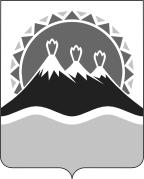 МИНИСТЕРСТВО СОЦИАЛЬНОГО РАЗВИТИЯ  И ТРУДАКАМЧАТСКОГО КРАЯПРИКАЗ № О внесении изменений в приложение к приказу    Министерства социального развития и труда Камчатского    края от 10.05.2016 № 468-п «Об утверждении Порядка   предоставления социальных услуг поставщиками социальных услуг в Камчатском крае в форме социального обслуживания на дому»Приложение к приказу «О внесении измененийв приложение  к Порядку предоставлениясоциальных услуг поставщикамисоциальных услуг в Камчатском крае  в форме социального обслуживания на дому,утвержденному приказом Министерствасоциального развития и труда Камчатскогокрая от 10.05.2016 № 468-п»от                                                    №  «Приложение  к Порядку предоставлениясоциальных  услуг поставщиками социальных услуг в Камчатском крае в форме социального обслуживания на дому	№ п/пНаименование социальной услугиОписание социальной услуги, в том числе ее объемСроки предоставления социальной услугиПодушевой норматив финансирования социальной услуги, руб.Подушевой норматив финансирования социальной услуги, руб.Условия предоставления социальной услугиПоказатели качества и оценка результатов предоставления социальной услугиПоказатели качества и оценка результатов предоставления социальной услуги123455677Социально-бытовые услугиСоциально-бытовые услугиСоциально-бытовые услугиСоциально-бытовые услугиСоциально-бытовые услугиСоциально-бытовые услугиСоциально-бытовые услугиСоциально-бытовые услугиСоциально-бытовые услуги1.1.Покупка за счет средств получателя социальных услуг и доставка на дом продуктов питания, промышленных товаров первой необходимости, средств санитарии и гигиены, средств ухода, книг, газет, журналов1) Составление списка продуктов, необходимых клиенту, в общей сложности не более 7 килограммов за одно посещение;2) получение денежных средств от получателя социальных услуг на приобретение продуктов питания;3) приобретение продуктов питания и товаров в ближайших торговых точках;4) доставка продуктов питания и товаров на дом получателя социальных услуг;5) расчет с получателем социальных услуг по чеку.Периодичность предоставления социальной услуги: Услуга предоставляется до трех раз в неделю. Единица социальной услуги: одна покупка и доставка продуктов питания, промышленных товаров первой необходимости, средств санитарии и гигиены, средств ухода, книг, газет, журналов до 7 килограммов одному клиенту – 1 услуга.В срок, определенный индивидуальной программой получателя социальных услугУтверждается приказом Министерства социального развития и труда Камчатского краяУтверждается приказом Министерства социального развития и труда Камчатского края Основной персонал: социальный работник.Социальный работник должен иметь профессиональную подготовку и соответствовать квалификационным требованиям, установленным для соответствующей профессии, специальности. Приобретаемые продукты питания должны соответствовать установленным срокам годности. По приобретенным продуктам и товарам получателям социальных услуг предоставляются чекиПри предоставлении социальной услуги мобильной бригадой может использоваться легковой автотранспортВремя предоставления услуги - в пределах 20 минут рабочего времени, включая время в пути Показатели качества:- доля получателей социальных услуг, получающих социальные услуги, от общего числа получателей социальных услуг, находящихся на социальном обслуживании в организации (%);- доля получателей социальных услуг, удовлетворенных качеством предоставления социальных услуг (%);- укомплектованность организации специалистами, оказывающими социальные услуги (%);- повышение качества социальных услуг и эффективности их оказания (определяется исходя из мероприятий, направленных на совершенствование деятельности организации при предоставлении социального обслуживания) (%).Оценка результатов предоставления социальной услуги:- решение бытовых проблем в результате взаимодействия с поставщиком социальнойПоказатели качества:- доля получателей социальных услуг, получающих социальные услуги, от общего числа получателей социальных услуг, находящихся на социальном обслуживании в организации (%);- доля получателей социальных услуг, удовлетворенных качеством предоставления социальных услуг (%);- укомплектованность организации специалистами, оказывающими социальные услуги (%);- повышение качества социальных услуг и эффективности их оказания (определяется исходя из мероприятий, направленных на совершенствование деятельности организации при предоставлении социального обслуживания) (%).Оценка результатов предоставления социальной услуги:- решение бытовых проблем в результате взаимодействия с поставщиком социальной1.2.Помощь в приготовлении пищиСогласование с клиентом меню, подготовка рабочего места; мытье и чистка овощей, фруктов; нарезка хлебных, колбасных, мясных изделий; кипячение воды, молока и т.п.;Приготовление блюд.Уборка рабочего места.  Периодичность предоставления социальной услуги: Услуга предоставляется до пяти раз в неделю.Единица социальной услуги: приготовление одного блюда - 1 услуга.В срок, определенный индивидуальной программой получателя социальных услугУтверждается приказом Министерства социального развития и труда Камчатского краяУтверждается приказом Министерства социального развития и труда Камчатского краяОсновной персонал: социальный работник.Социальный работник должен иметь профессиональную подготовку и соответствовать квалификационным требованиям, установленным для соответствующей профессии, специальности.Оказание социальной услуги должно осуществляться с соблюдением санитарно-гигиенических норм и правил. При оказании социальной услуги используются продукты и кухонные принадлежности получателя социальных услуг.Специальное оснащение поставщика социальных услуг (сотрудника поставщика социальных услуг): обувь комнатная, халат хлопчатобумажный, перчатки резиновые, полотенце, канцелярские товары.При предоставлении социальной услуги мобильной бригадой может использоваться автотранспорт организации.Время предоставления услуги - в пределах 40 минут рабочего времени.Показатели качества:- доля получателей социальных услуг, получающих социальные услуги, от общего числа получателей социальных услуг, находящихся на социальном обслуживании в организации (%);- доля получателей социальных услуг, удовлетворенных качеством предоставления социальных услуг (%);- укомплектованность организации специалистами, оказывающими социальные услуги (%);- повышение качества социальных услуг и эффективности их оказания (определяется исходя из мероприятий, направленных на совершенствование деятельности организации при предоставлении социального обслуживания) (%).Оценка результатов предоставления социальной услуги:- решение бытовых проблем в результате взаимодействия с поставщиком социальной услуги.Показатели качества:- доля получателей социальных услуг, получающих социальные услуги, от общего числа получателей социальных услуг, находящихся на социальном обслуживании в организации (%);- доля получателей социальных услуг, удовлетворенных качеством предоставления социальных услуг (%);- укомплектованность организации специалистами, оказывающими социальные услуги (%);- повышение качества социальных услуг и эффективности их оказания (определяется исходя из мероприятий, направленных на совершенствование деятельности организации при предоставлении социального обслуживания) (%).Оценка результатов предоставления социальной услуги:- решение бытовых проблем в результате взаимодействия с поставщиком социальной услуги.1.3.Помощь в приеме пищи (кормление)Подготовка места приема пищи, помощь клиенту в изменении положения тела для удобства приема пищи, при необходимости помощь в перемещении клиента к месту приема пищи, размещение блюд с пищей, необходимых столовых приборов в зоне досягаемости клиента, помощь в удержании ложки и чашки при самостоятельном приеме пищи, при необходимости – кормление клиента с ложки, помощь клиенту в питье из чашки или поильника, уборка места приема пищи, мытье посуды.  Периодичность предоставления социальной услуги: Услуга предоставляется до пяти раз в неделю.Единица социальной услуги: Помощь в приеме пищи за одно посещение одного клиента – 1 услуга.В срок, определенный индивидуальной программой получателя социальных услугУтверждается приказом Министерства социального развития и труда Камчатского краяУтверждается приказом Министерства социального развития и труда Камчатского краяОсновной персонал: социальный работник.Социальный работник должен иметь профессиональную подготовку и соответствовать квалификационным требованиям, установленным для соответствующей профессии, специальности.Социальная услуга оказывается при состояниях здоровья получателя социальных услуг, связанных с временной потерей способности к самообслуживанию. Процедура выполняется с максимальной аккуратностью и осторожностью без причинения какого-либо вреда здоровью получателя социальных услуг.Специальное оснащение поставщика социальных услуг (сотрудника поставщика социальных услуг): обувь комнатная, халат хлопчатобумажный, перчатки резиновые, полотенце, канцелярские товары.При предоставлении социальной услуги мобильной бригадой может использоваться автотранспорт организации. Время предоставления услуги - до 45 минут рабочего времени за одно посещение.Показатели качества:- доля получателей социальных услуг, получающих социальные услуги, от общего числа получателей социальных услуг, находящихся на социальном обслуживании в организации (%);- доля получателей социальных услуг, удовлетворенных качеством предоставления социальных услуг (%);- укомплектованность организации специалистами, оказывающими социальные услуги (%);- повышение качества социальных услуг и эффективности их оказания (определяется исходя из мероприятий, направленных на совершенствование деятельности организации при предоставлении социального обслуживания) (%).Оценка результатов предоставления социальной услуги:- решение бытовых проблем в результате взаимодействия с поставщиком социальной услуги.Показатели качества:- доля получателей социальных услуг, получающих социальные услуги, от общего числа получателей социальных услуг, находящихся на социальном обслуживании в организации (%);- доля получателей социальных услуг, удовлетворенных качеством предоставления социальных услуг (%);- укомплектованность организации специалистами, оказывающими социальные услуги (%);- повышение качества социальных услуг и эффективности их оказания (определяется исходя из мероприятий, направленных на совершенствование деятельности организации при предоставлении социального обслуживания) (%).Оценка результатов предоставления социальной услуги:- решение бытовых проблем в результате взаимодействия с поставщиком социальной услуги.1.4. Предоставление гигиенических услуг лицам, не способным по состоянию здоровья самостоятельно осуществлять за собой уход1.4. Предоставление гигиенических услуг лицам, не способным по состоянию здоровья самостоятельно осуществлять за собой уход1.4. Предоставление гигиенических услуг лицам, не способным по состоянию здоровья самостоятельно осуществлять за собой уход1.4. Предоставление гигиенических услуг лицам, не способным по состоянию здоровья самостоятельно осуществлять за собой уход1.4. Предоставление гигиенических услуг лицам, не способным по состоянию здоровья самостоятельно осуществлять за собой уход1.4. Предоставление гигиенических услуг лицам, не способным по состоянию здоровья самостоятельно осуществлять за собой уход1.4. Предоставление гигиенических услуг лицам, не способным по состоянию здоровья самостоятельно осуществлять за собой уход1.4. Предоставление гигиенических услуг лицам, не способным по состоянию здоровья самостоятельно осуществлять за собой уход1.4.1.Помывка получателя социальных услуг   в ванной, в душеПомощь в раздевании, помощь в перемещении в ванну, в душ, проведение помывочных процедур, наблюдение за состоянием получателя социальных услуг с целью ограничения времени процедуры при жалобах на ухудшение самочувствия, помощь при выходе из ванны, душа, помощь   в обтирании сухим полотенцем, помощь в одевании.  Периодичность предоставления социальной услуги: Услуга предоставляется до четырех раз в месяц.Единица социальной услуги: Одна помывка в ванной или в душе одного получателя социальных услуг – 1 услуга.В срок, определенный индивидуальной программой получателя социальных услугУтверждается приказом Министерства социального развития и труда Камчатского краяУтверждается приказом Министерства социального развития и труда Камчатского краяОсновной персонал: социальный работник.Персонал должен иметь профессиональную подготовку и соответствовать квалификационным требованиям, установленным для соответствующей профессии, специальности.При оказании услуги должны соблюдаться санитарно-гигиенические требования, меры предосторожности.Специальное оснащение поставщика социальных услуг (сотрудника поставщика социальных услуг): обувь комнатная, халат хлопчатобумажный, перчатки резиновые, полотенце, канцелярские товары.При предоставлении социальной услуги мобильной бригадой может использоваться автотранспорт организацииНаличие средств и предметов личной гигиены получателя социальных услуг.Время предоставления услуги - до 30 минут рабочего времени за одно посещение.Показатели качества:- доля получателей социальных услуг, получающих социальные услуги, от общего числа получателей социальных услуг, находящихся на социальном обслуживании в организации (%);- доля получателей социальных услуг, удовлетворенных качеством предоставления социальных услуг (%);- укомплектованность организации специалистами, оказывающими социальные услуги (%);- повышение качества социальных услуг и эффективности их оказания (определяется исходя из мероприятий, направленных на совершенствование деятельности организации при предоставлении социального обслуживания) (%).Оценка результатов предоставления социальной услуги:- решение бытовых проблем в результате взаимодействия с поставщиком социальной услуги.Показатели качества:- доля получателей социальных услуг, получающих социальные услуги, от общего числа получателей социальных услуг, находящихся на социальном обслуживании в организации (%);- доля получателей социальных услуг, удовлетворенных качеством предоставления социальных услуг (%);- укомплектованность организации специалистами, оказывающими социальные услуги (%);- повышение качества социальных услуг и эффективности их оказания (определяется исходя из мероприятий, направленных на совершенствование деятельности организации при предоставлении социального обслуживания) (%).Оценка результатов предоставления социальной услуги:- решение бытовых проблем в результате взаимодействия с поставщиком социальной услуги.1.4.2.Туалет телаПомощь  клиенту  в раздевании,  обтирание или обмывание тела при помощи гигиенических средств, инвентаря и материалов, предоставляемых клиентом:1) обтирание производится  влажной  махровой   салфеткой   (куском ткани) и  подсушивание   сухим полотенцем до ощущения тепла в  следующей  последовательности:    лицо и шея,   руки, грудь, живот, спина и ноги, оказывается  помощь клиенту в одевании и изменении положения тела;2) при обмывании производится подготовка инвентаря  (таз с мыльным раствором,  банная  рукавичка, полотенце),  помощь в раздевании, обмывание мокрой  рукавичкой, смоченной в мыльном растворе, шеи, рук, ладоней, ног, туловища, ягодиц, при необходимости оказывается помощь клиенту в изменении положения тела для удобства проведения процедуры, обтирание тела получателя социальных услуг сухим полотенцем, при необходимости – поддерживание получателя социальных услуг в удобной позе,  помощь клиенту в одевании и изменении положения тела; 3) уборка места проведения процедуры. Периодичность предоставления социальной услуги: Услуга предоставляется  до пяти раз  в  неделю.Единица социальной услуги: Одно обтирание или обмывание одного получателя социальных услуг – 1 услуга.В срок, определенный индивидуальной программой получателя социальных услугУтверждается приказом Министерства социального развития и труда Камчатского краяУтверждается приказом Министерства социального развития и труда Камчатского краяОсновной персонал: социальный работник, медицинский работник Персонал должен иметь профессиональную подготовку и соответствовать квалификационным требованиям, установленным для соответствующей профессии, специальности.При оказании услуги должны соблюдаться санитарно-гигиенические требования, меры предосторожности.Специальное оснащение поставщика социальных услуг (сотрудника поставщика социальных услуг): обувь комнатная, халат хлопчатобумажный, перчатки резиновые, полотенце, канцелярские товары.При предоставлении социальной услуги мобильной бригадой может использоваться автотранспорт организацииНаличие средств и предметов личной гигиены получателя социальных услугВремя предоставления услуги - до 45 минут рабочего времени за одно посещение.Показатели качества:- доля получателей социальных услуг, получающих социальные услуги, от общего числа получателей социальных услуг, находящихся на социальном обслуживании в организации (%);- доля получателей социальных услуг, удовлетворенных качеством предоставления социальных услуг (%);- укомплектованность организации специалистами, оказывающими социальные услуги (%);- повышение качества социальных услуг и эффективности их оказания (определяется исходя из мероприятий, направленных на совершенствование деятельности организации при предоставлении социального обслуживания) (%).Оценка результатов предоставления социальной услуги:- решение бытовых проблем в результате взаимодействия с поставщиком социальной услуги.Показатели качества:- доля получателей социальных услуг, получающих социальные услуги, от общего числа получателей социальных услуг, находящихся на социальном обслуживании в организации (%);- доля получателей социальных услуг, удовлетворенных качеством предоставления социальных услуг (%);- укомплектованность организации специалистами, оказывающими социальные услуги (%);- повышение качества социальных услуг и эффективности их оказания (определяется исходя из мероприятий, направленных на совершенствование деятельности организации при предоставлении социального обслуживания) (%).Оценка результатов предоставления социальной услуги:- решение бытовых проблем в результате взаимодействия с поставщиком социальной услуги.1.4.3.УмываниеУмывание клиента при помощи гигиенических средств, инвентаря и материалов, предоставляемых клиентом, включает укладывание под голову клеенки с полотенцем или впитывающей салфетки, на грудь – простыни; смачивание в теплой воде мягкой губки или специальной рукавички, которая затем  намыливается и хорошо отжимается, обтирание кожи лица: лоб, нос, щеки, подбородок; ополаскивание рукавички в тазу с чистой водой, повторное обтирание   лица, уборка места проведения процедуры умывания. Периодичность предоставления социальной услуги: Услуга предоставляется при назначении получателю социальных услуг иных социальных услуг на дому, предоставляется в дни посещения клиента для оказания иных социальных услуг на дому (до 5 раз в неделю)Единица социальной услуги: Одно умывание одного получателя социальных услуг – 1 услуга.В срок, определенный индивидуальной программой получателя социальных услугУтверждается приказом Министерства социального развития и труда Камчатского краяУтверждается приказом Министерства социального развития и труда Камчатского краяОсновной персонал: социальный работник, медицинский работник Персонал должен иметь профессиональную подготовку и соответствовать квалификационным требованиям, установленным для соответствующей профессии, специальности.При оказании услуги должны соблюдаться санитарно-гигиенические требования, меры предосторожности.Специальное оснащение поставщика социальных услуг (сотрудника поставщика социальных услуг): обувь комнатная, халат хлопчатобумажный, перчатки резиновые, полотенце, канцелярские товары.При предоставлении социальной услуги мобильной бригадой может использоваться автотранспорт организацииНаличие средств и предметов личной гигиены получателя социальных услугВремя предоставления услуги – до 5 минут  рабочего времени за одно посещениеПоказатели качества:- доля получателей социальных услуг, получающих социальные услуги, от общего числа получателей социальных услуг, находящихся на социальном обслуживании в организации (%);- доля получателей социальных услуг, удовлетворенных качеством предоставления социальных услуг (%);- укомплектованность организации специалистами, оказывающими социальные услуги (%);- повышение качества социальных услуг и эффективности их оказания (определяется исходя из мероприятий, направленных на совершенствование деятельности организации при предоставлении социального обслуживания) (%).Оценка результатов предоставления социальной услуги:- решение бытовых проблем в результате взаимодействия с поставщиком социальной услуги.Показатели качества:- доля получателей социальных услуг, получающих социальные услуги, от общего числа получателей социальных услуг, находящихся на социальном обслуживании в организации (%);- доля получателей социальных услуг, удовлетворенных качеством предоставления социальных услуг (%);- укомплектованность организации специалистами, оказывающими социальные услуги (%);- повышение качества социальных услуг и эффективности их оказания (определяется исходя из мероприятий, направленных на совершенствование деятельности организации при предоставлении социального обслуживания) (%).Оценка результатов предоставления социальной услуги:- решение бытовых проблем в результате взаимодействия с поставщиком социальной услуги.1.4.4.Уход за волосамиПодача клиенту расчески, заколок, шпилек, при необходимости,  расчесывание волос клиента, заплетание волос, закрепление волос заколками, шпильками  или резинками. Периодичность предоставления социальной услуги: Услуга предоставляется при назначении получателю социальных услуг иных социальных услуг на дому, предоставляется в дни посещения получателя социальных услуг для оказания иных социальных услуг на дому, до одного раза в день посещения до 5 раз в неделю.Единица социальной услуги: Уход за волосами одного получателя социальных услуг за одно посещение – 1 услуга.В срок, определенный индивидуальной программой получателя социальных услугУтверждается приказом Министерства социального развития и труда Камчатского краяУтверждается приказом Министерства социального развития и труда Камчатского краяОсновной персонал: социальный работник, медицинский работник Персонал должен иметь профессиональную подготовку и соответствовать квалификационным требованиям, установленным для соответствующей профессии, специальности.При оказании услуги должны соблюдаться санитарно-гигиенические требования, меры предосторожности.Специальное оснащение поставщика социальных услуг (сотрудника поставщика социальных услуг): обувь комнатная, халат хлопчатобумажный, перчатки резиновые, полотенце, канцелярские товары.При предоставлении социальной услуги мобильной бригадой может использоваться автотранспорт организацииНаличие средств и предметов личной гигиены получателя социальных услугВремя предоставления услуги - до 3 минут  рабочего времени за одно посещение.Показатели качества:- доля получателей социальных услуг, получающих социальные услуги, от общего числа получателей социальных услуг, находящихся на социальном обслуживании в организации (%);- доля получателей социальных услуг, удовлетворенных качеством предоставления социальных услуг (%);- укомплектованность организации специалистами, оказывающими социальные услуги (%);- повышение качества социальных услуг и эффективности их оказания (определяется исходя из мероприятий, направленных на совершенствование деятельности организации при предоставлении социального обслуживания) (%).Оценка результатов предоставления социальной услуги:- решение бытовых проблем в результате взаимодействия с поставщиком социальной услуги.Показатели качества:- доля получателей социальных услуг, получающих социальные услуги, от общего числа получателей социальных услуг, находящихся на социальном обслуживании в организации (%);- доля получателей социальных услуг, удовлетворенных качеством предоставления социальных услуг (%);- укомплектованность организации специалистами, оказывающими социальные услуги (%);- повышение качества социальных услуг и эффективности их оказания (определяется исходя из мероприятий, направленных на совершенствование деятельности организации при предоставлении социального обслуживания) (%).Оценка результатов предоставления социальной услуги:- решение бытовых проблем в результате взаимодействия с поставщиком социальной услуги.1.4.5.Стрижка ногтей на руках       Подготовка инструментария, предоставляемого клиентом,  к использованию,  предварительное распаривание ногтевых пластин в теплом мыльном растворе, проведение процедуры по обстриганию (или опиливанию) ногтей,  уборка рабочего места, помывка инструментария.Услуга выполняется при отсутствии на руках клиента открытых ран, язв и др. повреждений кожного покрова. Периодичность предоставления социальной услуги: Услуга предоставляется до двух раз в  месяц.Единица социальной услуги: Стрижка ногтей на руках одного получателя социальных услуг за одно посещение – 1 услуга.В срок, определенный индивидуальной программой получателя социальных услугУтверждается приказом Министерства социального развития и труда Камчатского краяУтверждается приказом Министерства социального развития и труда Камчатского краяОсновной персонал: социальный работник Персонал должен иметь профессиональную подготовку и соответствовать квалификационным требованиям, установленным для соответствующей профессии, специальности.При оказании услуги должны соблюдаться санитарно-гигиенические требования, меры предосторожности.Специальное оснащение поставщика социальных услуг (сотрудника поставщика социальных услуг): обувь комнатная, халат хлопчатобумажный, перчатки резиновые, полотенце, канцелярские товары.При предоставлении социальной услуги мобильной бригадой может использоваться автотранспорт организацииНаличие средств и предметов личной гигиены, ножниц получателя социальных услугВремя предоставления услуги - до 5 минут рабочего времени  за одно посещение.Показатели качества:- доля получателей социальных услуг, получающих социальные услуги, от общего числа получателей социальных услуг, находящихся на социальном обслуживании в организации (%);- доля получателей социальных услуг, удовлетворенных качеством предоставления социальных услуг (%);- укомплектованность организации специалистами, оказывающими социальные услуги (%);- повышение качества социальных услуг и эффективности их оказания (определяется исходя из мероприятий, направленных на совершенствование деятельности организации при предоставлении социального обслуживания) (%).Оценка результатов предоставления социальной услуги:- решение бытовых проблем в результате взаимодействия с поставщиком социальной услуги.Показатели качества:- доля получателей социальных услуг, получающих социальные услуги, от общего числа получателей социальных услуг, находящихся на социальном обслуживании в организации (%);- доля получателей социальных услуг, удовлетворенных качеством предоставления социальных услуг (%);- укомплектованность организации специалистами, оказывающими социальные услуги (%);- повышение качества социальных услуг и эффективности их оказания (определяется исходя из мероприятий, направленных на совершенствование деятельности организации при предоставлении социального обслуживания) (%).Оценка результатов предоставления социальной услуги:- решение бытовых проблем в результате взаимодействия с поставщиком социальной услуги.1.4.6.Стрижка ногтей  на  ногах       Подготовка инструментария, предоставляемого клиентом,  к использованию, помощь при раздевании, предварительное распаривание ногтевых пластин в теплом мыльном растворе, проведение процедуры по обстриганию (или опиливанию) ногтей, помощь при одевании, уборка рабочего места, помывка инструментария.Услуга выполняется при отсутствии на ногах получателя социальных услуг открытых ран, язв и др. повреждений кожного покрова. Периодичность предоставления социальной услуги: Услуга предоставляется до одного раза в  месяц.Единица социальной услуги: Стрижка ногтей на ногах одного получателя социальных услуг за одно посещение – 1 услуга.В срок, определенный индивидуальной программой получателя социальных услугУтверждается приказом Министерства социального развития и труда Камчатского краяУтверждается приказом Министерства социального развития и труда Камчатского краяОсновной персонал: социальный работник Персонал должен иметь профессиональную подготовку и соответствовать квалификационным требованиям, установленным для соответствующей профессии, специальности.При оказании услуги должны соблюдаться санитарно-гигиенические требования, меры предосторожности.Специальное оснащение поставщика социальных услуг (сотрудника поставщика социальных услуг): обувь комнатная, халат хлопчатобумажный, перчатки резиновые, полотенце, канцелярские товары.При предоставлении социальной услуги мобильной бригадой может использоваться автотранспорт организацииНаличие средств и предметов личной гигиены получателя социальных услугВремя предоставления услуги - до 40 минут  рабочего времени за одно посещение.Показатели качества:- доля получателей социальных услуг, получающих социальные услуги, от общего числа получателей социальных услуг, находящихся на социальном обслуживании в организации (%);- доля получателей социальных услуг, удовлетворенных качеством предоставления социальных услуг (%);- укомплектованность организации специалистами, оказывающими социальные услуги (%);- повышение качества социальных услуг и эффективности их оказания (определяется исходя из мероприятий, направленных на совершенствование деятельности организации при предоставлении социального обслуживания) (%).Оценка результатов предоставления социальной услуги:- решение бытовых проблем в результате взаимодействия с поставщиком социальной услуги.Показатели качества:- доля получателей социальных услуг, получающих социальные услуги, от общего числа получателей социальных услуг, находящихся на социальном обслуживании в организации (%);- доля получателей социальных услуг, удовлетворенных качеством предоставления социальных услуг (%);- укомплектованность организации специалистами, оказывающими социальные услуги (%);- повышение качества социальных услуг и эффективности их оказания (определяется исходя из мероприятий, направленных на совершенствование деятельности организации при предоставлении социального обслуживания) (%).Оценка результатов предоставления социальной услуги:- решение бытовых проблем в результате взаимодействия с поставщиком социальной услуги.1.4.7.Помощь в уходе за зубамиПодготовка места проведения процедуры, помощь клиенту в изменении положения тела для удобства проведения процедуры, передача  получателю социальных услуг   принадлежностей  для  чистки  зубов  при  самостоятельном  выполнении  процедуры, выполнение специалистом  процедуры чистки зубов и массирования десен с использованием зубной щетки и зубной пасты, помощь в полоскании рта с использованием чашки или поильника и лотка, обтирание рта и подбородка клиента сухой тканью, помощь клиенту в изменении положения тела после процедуры,  уборка места проведения процедуры.Периодичность предоставления социальной услуги: Услуга предоставляется при назначении получателю социальных услуг иных социальных услуг на дому, предоставляется в дни посещения получателя социальных услуг для оказания иных социальных услуг на дому, до одного раза в день посещения до 5 раз в неделюЕдиница социальной услуги: Оказание помощи в уходе за зубами одному получателю социальных услуг за одно посещение – 1 услугаВ срок, определенный индивидуальной программой получателя социальных услугУтверждается приказом Министерства социального развития и труда Камчатского краяУтверждается приказом Министерства социального развития и труда Камчатского краяОсновной персонал: социальный работник Персонал должен иметь профессиональную подготовку и соответствовать квалификационным требованиям, установленным для соответствующей профессии, специальности.При оказании услуги должны соблюдаться санитарно-гигиенические требования, меры предосторожности.Специальное оснащение поставщика социальных услуг (сотрудника поставщика социальных услуг): обувь комнатная, халат хлопчатобумажный, перчатки резиновые, полотенце, канцелярские товары.При предоставлении социальной услуги мобильной бригадой может использоваться автотранспорт организацииНаличие средств и предметов личной гигиены получателя социальных услугВремя предоставления услуги - до 5 минут  рабочего времени за одно посещение.Показатели качества:- доля получателей социальных услуг, получающих социальные услуги, от общего числа получателей социальных услуг, находящихся на социальном обслуживании в организации (%);- доля получателей социальных услуг, удовлетворенных качеством предоставления социальных услуг (%);- укомплектованность организации специалистами, оказывающими социальные услуги (%);- повышение качества социальных услуг и эффективности их оказания (определяется исходя из мероприятий, направленных на совершенствование деятельности организации при предоставлении социального обслуживания) (%).Оценка результатов предоставления социальной услуги:- решение бытовых проблем в результате взаимодействия с поставщиком социальной услуги.Показатели качества:- доля получателей социальных услуг, получающих социальные услуги, от общего числа получателей социальных услуг, находящихся на социальном обслуживании в организации (%);- доля получателей социальных услуг, удовлетворенных качеством предоставления социальных услуг (%);- укомплектованность организации специалистами, оказывающими социальные услуги (%);- повышение качества социальных услуг и эффективности их оказания (определяется исходя из мероприятий, направленных на совершенствование деятельности организации при предоставлении социального обслуживания) (%).Оценка результатов предоставления социальной услуги:- решение бытовых проблем в результате взаимодействия с поставщиком социальной услуги.1.4.8Смена постельного бельяПроверка наличия в постели личных вещей получателя социальных услуг (в т.ч. слуховых протезов, очков и т.д.), перенос личных вещей в безопасное место, при необходимости помощь  получателю социальных услуг  при перемещении  в  постели,  снятие  грязного белья с постельных принадлежностей (простыни, наволочек, пододеяльника, полотенца) и  его сбор  в отведенное для этого место,  надевание  чистого белья, предоставляемого клиентом, на постельные принадлежности,  протирка изголовья кровати, поверхностей возле постели от бельевой пыли.Периодичность предоставления социальной услуги: Услуга предоставляется до двух раз  в  неделю.Единица социальной услуги: Одна смена белья одному получателю социальных услуг – 1 услуга.В срок, определенный индивидуальной программой получателя социальных услугУтверждается приказом Министерства социального развития и труда Камчатского краяУтверждается приказом Министерства социального развития и труда Камчатского краяОсновной персонал: социальный работник Персонал должен иметь профессиональную подготовку и соответствовать квалификационным требованиям, установленным для соответствующей профессии, специальности.При оказании услуги должны соблюдаться санитарно-гигиенические требования, меры предосторожности.Специальное оснащение поставщика социальных услуг (сотрудника поставщика социальных услуг): обувь комнатная, халат хлопчатобумажный, перчатки резиновые, полотенце, канцелярские товары.При предоставлении социальной услуги мобильной бригадой может использоваться автотранспорт организацииНаличие средств и предметов личной гигиены получателя социальных услугНаличие сменных комплектов постельного белья.Время предоставления услуги - до 10 минут   рабочего времени за одно посещение.Показатели качества:- доля получателей социальных услуг, получающих социальные услуги, от общего числа получателей социальных услуг, находящихся на социальном обслуживании в организации (%);- доля получателей социальных услуг, удовлетворенных качеством предоставления социальных услуг (%);- укомплектованность организации специалистами, оказывающими социальные услуги (%);- повышение качества социальных услуг и эффективности их оказания (определяется исходя из мероприятий, направленных на совершенствование деятельности организации при предоставлении социального обслуживания) (%).Оценка результатов предоставления социальной услуги:- решение бытовых проблем в результате взаимодействия с поставщиком социальной услуги.Показатели качества:- доля получателей социальных услуг, получающих социальные услуги, от общего числа получателей социальных услуг, находящихся на социальном обслуживании в организации (%);- доля получателей социальных услуг, удовлетворенных качеством предоставления социальных услуг (%);- укомплектованность организации специалистами, оказывающими социальные услуги (%);- повышение качества социальных услуг и эффективности их оказания (определяется исходя из мероприятий, направленных на совершенствование деятельности организации при предоставлении социального обслуживания) (%).Оценка результатов предоставления социальной услуги:- решение бытовых проблем в результате взаимодействия с поставщиком социальной услуги.1.4.9Смена нательного белья  Подбор комплекта чистого белья, предоставляемого клиентом, помощь клиенту при раздевании, сбор грязного белья в отведенное для этого место, помощь клиенту при одевании, помощь лежачему получателю социальных услуг в перемещении в постели при проведении процедуры смены белья.Периодичность предоставления социальной услуги: Услуга предоставляется до трех раз  в  неделю.Единица социальной услуги: Одна смена белья одному получателю социальных услуг – 1 услугаВ срок, определенный индивидуальной программой получателя социальных услугУтверждается приказом Министерства социального развития и труда Камчатского краяУтверждается приказом Министерства социального развития и труда Камчатского краяОсновной персонал: социальный работник Персонал должен иметь профессиональную подготовку и соответствовать квалификационным требованиям, установленным для соответствующей профессии, специальности.При оказании услуги должны соблюдаться санитарно-гигиенические требования, меры предосторожности.Специальное оснащение поставщика социальных услуг (сотрудника поставщика социальных услуг): обувь комнатная, халат хлопчатобумажный, перчатки резиновые, полотенце, канцелярские товары.При предоставлении социальной услуги мобильной бригадой может использоваться автотранспорт организацииНаличие сменных комплектов нательного белья.Время предоставления услуги - до 10 минут рабочего времени за одно посещение.Показатели качества:- доля получателей социальных услуг, получающих социальные услуги, от общего числа получателей социальных услуг, находящихся на социальном обслуживании в организации (%);- доля получателей социальных услуг, удовлетворенных качеством предоставления социальных услуг (%);- укомплектованность организации специалистами, оказывающими социальные услуги (%);- повышение качества социальных услуг и эффективности их оказания (определяется исходя из мероприятий, направленных на совершенствование деятельности организации при предоставлении социального обслуживания) (%).Оценка результатов предоставления социальной услуги:- решение бытовых проблем в результате взаимодействия с поставщиком социальной услуги.Показатели качества:- доля получателей социальных услуг, получающих социальные услуги, от общего числа получателей социальных услуг, находящихся на социальном обслуживании в организации (%);- доля получателей социальных услуг, удовлетворенных качеством предоставления социальных услуг (%);- укомплектованность организации специалистами, оказывающими социальные услуги (%);- повышение качества социальных услуг и эффективности их оказания (определяется исходя из мероприятий, направленных на совершенствование деятельности организации при предоставлении социального обслуживания) (%).Оценка результатов предоставления социальной услуги:- решение бытовых проблем в результате взаимодействия с поставщиком социальной услуги.1.4.10Смена абсорбирующего бельяПодбор комплекта чистого абсорбирующего белья, предоставляемого клиентом, помощь получателю социальных услуг при раздевании, сбор использованного абсорбирующего белья в отведенное для этого место, помощь получателю социальных услуг при одевании, помощь лежачему получателю социальных услуг в перемещении в постели при проведении процедуры смены абсорбирующего белья.Периодичность предоставления социальной услуги: Услуга предоставляется при назначении получателю социальных услуг иных социальных услуг на дому, предоставляется в дни посещения получателя социальных услуг для оказания иных социальных услуг на дому, до одного раза в день посещения.Единица социальной услуги: Одна смена абсорбирующего белья одному получателю социальных услуг – 1 услугаВ срок, определенный индивидуальной программой получателя социальных услугУтверждается приказом Министерства социального развития и труда Камчатского краяУтверждается приказом Министерства социального развития и труда Камчатского краяОсновной персонал: социальный работник Персонал должен иметь профессиональную подготовку и соответствовать квалификационным требованиям, установленным для соответствующей профессии, специальности.При оказании услуги должны соблюдаться санитарно-гигиенические требования, меры предосторожности.Специальное оснащение поставщика социальных услуг (сотрудника поставщика социальных услуг): обувь комнатная, халат хлопчатобумажный, перчатки резиновые, полотенце, канцелярские товары.При предоставлении социальной услуги мобильной бригадой может использоваться автотранспорт организацииНаличие средств и предметов личной гигиены получателя социальных услугНаличие сменного адсорбирующего бельяВремя предоставления услуги - до 10 минут  рабочего времени за одно посещение.Показатели качества:- доля получателей социальных услуг, получающих социальные услуги, от общего числа получателей социальных услуг, находящихся на социальном обслуживании в организации (%);- доля получателей социальных услуг, удовлетворенных качеством предоставления социальных услуг (%);- укомплектованность организации специалистами, оказывающими социальные услуги (%);- повышение качества социальных услуг и эффективности их оказания (определяется исходя из мероприятий, направленных на совершенствование деятельности организации при предоставлении социального обслуживания) (%).Оценка результатов предоставления социальной услуги:- решение бытовых проблем в результате взаимодействия с поставщиком социальной услуги.Показатели качества:- доля получателей социальных услуг, получающих социальные услуги, от общего числа получателей социальных услуг, находящихся на социальном обслуживании в организации (%);- доля получателей социальных услуг, удовлетворенных качеством предоставления социальных услуг (%);- укомплектованность организации специалистами, оказывающими социальные услуги (%);- повышение качества социальных услуг и эффективности их оказания (определяется исходя из мероприятий, направленных на совершенствование деятельности организации при предоставлении социального обслуживания) (%).Оценка результатов предоставления социальной услуги:- решение бытовых проблем в результате взаимодействия с поставщиком социальной услуги.1.4.11Обработка катетеровПодбор нового катетера, предоставляемого получателем социальных услуг, выбрасывание старого использованного катетера в отведенное для этого место, помощь лежачему получателю социальных услуг в перемещении в постели при проведении процедуры смены катетера.Периодичность предоставления социальной услуги: Услуга предоставляется при назначении получателю социальных услуг иных социальных услуг на дому, предоставляется в дни посещения получателя социальных услуг для оказания иных социальных услуг на дому, до одного раза в день посещения, до 5 раз в неделю.Единица социальной услуги: Одна смена катетера одному получателю социальных услуг – 1 услугаВ срок, определенный индивидуальной программой получателя социальных услугУтверждается приказом Министерства социального развития и труда Камчатского краяУтверждается приказом Министерства социального развития и труда Камчатского краяОсновной персонал: социальный работник Персонал должен иметь профессиональную подготовку и соответствовать квалификационным требованиям, установленным для соответствующей профессии, специальности.При оказании услуги должны соблюдаться санитарно-гигиенические требования, меры предосторожности.Специальное оснащение поставщика социальных услуг (сотрудника поставщика социальных услуг): обувь комнатная, халат хлопчатобумажный, перчатки резиновые, полотенце, канцелярские товары.При предоставлении социальной услуги мобильной бригадой может использоваться автотранспорт организацииНаличие средств и предметов личной гигиены получателя социальных услугНаличие нового катетера.Время предоставления услуги - до 10 минут  рабочего времени за одно посещение.Показатели качества:- доля получателей социальных услуг, получающих социальные услуги, от общего числа получателей социальных услуг, находящихся на социальном обслуживании в организации (%);- доля получателей социальных услуг, удовлетворенных качеством предоставления социальных услуг (%);- укомплектованность организации специалистами, оказывающими социальные услуги (%);- повышение качества социальных услуг и эффективности их оказания (определяется исходя из мероприятий, направленных на совершенствование деятельности организации при предоставлении социального обслуживания) (%).Оценка результатов предоставления социальной услуги:- решение бытовых проблем в результате взаимодействия с поставщиком социальной услуги.Показатели качества:- доля получателей социальных услуг, получающих социальные услуги, от общего числа получателей социальных услуг, находящихся на социальном обслуживании в организации (%);- доля получателей социальных услуг, удовлетворенных качеством предоставления социальных услуг (%);- укомплектованность организации специалистами, оказывающими социальные услуги (%);- повышение качества социальных услуг и эффективности их оказания (определяется исходя из мероприятий, направленных на совершенствование деятельности организации при предоставлении социального обслуживания) (%).Оценка результатов предоставления социальной услуги:- решение бытовых проблем в результате взаимодействия с поставщиком социальной услуги.1.4.12Оказание помощи в пользовании туалетом (судном, уткой)Помощь в пользовании туалетом или судном:1) сопроводить получателя социальной услуги до туалета;2) поправить одежду (до и после туалета);3) помочь сесть на унитаз (или судно);4) оставить получателя социальной услуги в покое, чтобы он был в туалете один (если это не противопоказано по состоянию здоровья);5) подтереть или подмыть получателя социальной услуги, вымыть ему руки;6) вынос горшка (судна, утки) с последующей обработкой.Периодичность предоставления социальной услуги: Услуга предоставляется при назначении получателю социальных услуг иных социальных услуг на дому, предоставляется в дни посещения получателя социальных услуг для оказания иных социальных услуг на дому, до одного раза в день посещения.Единица социальной услуги: Обеспечение помощи в выполнении процедуры для одного получателя социальных услуг - 1 услугаВ срок, определенный индивидуальной программой получателя социальных услугУтверждается приказом Министерства социального развития и труда Камчатского краяУтверждается приказом Министерства социального развития и труда Камчатского краяОсновной персонал: социальный работник Персонал должен иметь профессиональную подготовку и соответствовать квалификационным требованиям, установленным для соответствующей профессии, специальности.При оказании услуги должны соблюдаться санитарно-гигиенические требования, меры предосторожности.Специальное оснащение поставщика социальных услуг (сотрудника поставщика социальных услуг): обувь комнатная, халат хлопчатобумажный, перчатки резиновые, полотенце, канцелярские товары.При предоставлении социальной услуги мобильной бригадой может использоваться автотранспорт организацииНаличие средств и предметов личной гигиены получателя социальных услуг.Время предоставления услуги - до 10 минут  рабочего времени за одно посещение.Показатели качества:- доля получателей социальных услуг, получающих социальные услуги, от общего числа получателей социальных услуг, находящихся на социальном обслуживании в организации (%);- доля получателей социальных услуг, удовлетворенных качеством предоставления социальных услуг (%);- укомплектованность организации специалистами, оказывающими социальные услуги (%);- повышение качества социальных услуг и эффективности их оказания (определяется исходя из мероприятий, направленных на совершенствование деятельности организации при предоставлении социального обслуживания) (%).Оценка результатов предоставления социальной услуги:- решение бытовых проблем в результате взаимодействия с поставщиком социальной услуги.Показатели качества:- доля получателей социальных услуг, получающих социальные услуги, от общего числа получателей социальных услуг, находящихся на социальном обслуживании в организации (%);- доля получателей социальных услуг, удовлетворенных качеством предоставления социальных услуг (%);- укомплектованность организации специалистами, оказывающими социальные услуги (%);- повышение качества социальных услуг и эффективности их оказания (определяется исходя из мероприятий, направленных на совершенствование деятельности организации при предоставлении социального обслуживания) (%).Оценка результатов предоставления социальной услуги:- решение бытовых проблем в результате взаимодействия с поставщиком социальной услуги.1.5.Сдача за счет средств получателя социальных услуг вещей в стирку, химчистку, ремонт, обратная их доставкаВ рамках предоставления услуги осуществляется сдача вещей в стирку, химчистку, ремонт или их получение и обратная доставка:1) Сдача вещейСбор и подготовка личных вещей получателя социальных услуг,  предназначенных  для   стирки, химчистки или ремонта:  бытовая одежда  не  более 5 изделий, верхняя одежда не более 2 изделий,  крупногабаритные  вещи   не более 2 изделий, постельное  белье не более 10 изделий, доставка и сдача  в химчистку, в стирку или в ремонт  личных  вещей   клиента в  пределах 1 часа рабочего времени;2) Получение и обратная доставкаПосещение пункта выдачи вещей из стирки, химчистки, ремонта для получения вещей и их доставка получателю социальных услуг.  Сдача вещей в стирку, химчистку, ремонт, обратная их доставка осуществляются в пределах муниципального образования по месту проживания (пребывания) получателя социальных услуг.Периодичность предоставления социальной услуги: Услуга предоставляется до 2-х раз в месяц.Единица социальной услуги: Одна сдача вещей для одного клиента в один пункт приема вещей для стирки, химчистки или ремонта, или одно получение вещей для одного получателя социальных услуг в одном пункте выдачи вещей   – 1 услугаВ срок, определенный индивидуальной программой получателя социальных услугУтверждается приказом Министерства социального развития и труда Камчатского краяУтверждается приказом Министерства социального развития и труда Камчатского краяОсновной персонал: социальный работник.Социальный работник должен иметь профессиональную подготовку и соответствовать квалификационным требованиям, установленным для соответствующей профессии, специальности.Социальная услуга предоставляется в случае наличия в населенном пункте по месту проживания получателя социальных услуг организаций бытового обслуживания.Специальное оснащение поставщика социальных услуг (сотрудника поставщика социальных услуг): плащ или куртка, обувь зимняя утепленная или обувь кожаная (резиновая), перчатки (варежки), канцелярские товары.При предоставлении социальной услуги мобильной бригадой может использоваться автотранспорт организации.Суммарный вес вещей за одну сдачу вещей в стирку, химчистку, ремонт не должен превышать 5 килограммов.Время предоставления услуги в пределах 1 часа  рабочего времени.Показатели качества:- доля получателей социальных услуг, получающих социальные услуги, от общего числа получателей социальных услуг, находящихся на социальном обслуживании в организации (%);- доля получателей социальных услуг, удовлетворенных качеством предоставления социальных услуг (%);- укомплектованность организации специалистами, оказывающими социальные услуги (%);- повышение качества социальных услуг и эффективности их оказания (определяется исходя из мероприятий, направленных на совершенствование деятельности организации при предоставлении социального обслуживания) (%).Оценка результатов предоставления социальной услуги:- решение бытовых проблем в результате взаимодействия с поставщиком социальной услуги.Показатели качества:- доля получателей социальных услуг, получающих социальные услуги, от общего числа получателей социальных услуг, находящихся на социальном обслуживании в организации (%);- доля получателей социальных услуг, удовлетворенных качеством предоставления социальных услуг (%);- укомплектованность организации специалистами, оказывающими социальные услуги (%);- повышение качества социальных услуг и эффективности их оказания (определяется исходя из мероприятий, направленных на совершенствование деятельности организации при предоставлении социального обслуживания) (%).Оценка результатов предоставления социальной услуги:- решение бытовых проблем в результате взаимодействия с поставщиком социальной услуги.1.6. Стирка и глажка вещей1.6. Стирка и глажка вещей1.6. Стирка и глажка вещей1.6. Стирка и глажка вещей1.6. Стирка и глажка вещей1.6. Стирка и глажка вещей1.6. Стирка и глажка вещей1.6. Стирка и глажка вещей1.6.1Стирка постельного, нательного белья, одежды машинным способомСтирка постельного и нательного белья осуществляется дома у получателя социальных услуг. Осуществляется сортировка по видам белья, подготовка расходных материалов (стиральный порошок, отбеливатель). Каждый вид белья стирается отдельно.Белье развешивается для сушки, либо сушится машинным способом.Периодичность предоставления социальной услуги:Услуга предоставляется до четырех раз в месяц.Единица социальной услуги:Одна стирка вещей (до 3 кг) для одного получателя социальных услуг- 1 услугаВ срок, определенный индивидуальной программой получателя социальных услугУтверждается приказом Министерства социального развития и труда Камчатского краяУтверждается приказом Министерства социального развития и труда Камчатского краяОсновной персонал: социальный работник Персонал должен иметь профессиональную подготовку и соответствовать квалификационным требованиям, установленным для соответствующей профессии, специальности.При оказании услуги должны соблюдаться санитарно-гигиенические требования, меры предосторожности.Специальное оснащение поставщика социальных услуг (сотрудника поставщика социальных услуг): обувь комнатная, халат хлопчатобумажный, перчатки резиновые, полотенце, канцелярские товары.При предоставлении социальной услуги мобильной бригадой может использоваться автотранспорт организацииНаличие оборудования, моющих средств получателя социальных услуг.Время предоставления услуги - до 20 минут рабочего времени за одно посещение.Показатели качества:- доля получателей социальных услуг, получающих социальные услуги, от общего числа получателей социальных услуг, находящихся на социальном обслуживании в организации (%);- доля получателей социальных услуг, удовлетворенных качеством предоставления социальных услуг (%);- укомплектованность организации специалистами, оказывающими социальные услуги (%);- повышение качества социальных услуг и эффективности их оказания (определяется исходя из мероприятий, направленных на совершенствование деятельности организации при предоставлении социального обслуживания) (%).Оценка результатов предоставления социальной услуги:- решение бытовых проблем в результате взаимодействия с поставщиком социальной услуги.Показатели качества:- доля получателей социальных услуг, получающих социальные услуги, от общего числа получателей социальных услуг, находящихся на социальном обслуживании в организации (%);- доля получателей социальных услуг, удовлетворенных качеством предоставления социальных услуг (%);- укомплектованность организации специалистами, оказывающими социальные услуги (%);- повышение качества социальных услуг и эффективности их оказания (определяется исходя из мероприятий, направленных на совершенствование деятельности организации при предоставлении социального обслуживания) (%).Оценка результатов предоставления социальной услуги:- решение бытовых проблем в результате взаимодействия с поставщиком социальной услуги.1.6.2Стирка нательного белья ручным способомСтирка нательного белья осуществляется дома у клиента. Осуществляется сортировка по видам белья, подготовка расходных материалов (стиральный порошок). Каждый вид белья стирается отдельно.Белье развешивается для сушки.Периодичность предоставления социальной услуги:Услуга предоставляется до четырех раз в месяц.Единица социальной услуги:Одна стирка вещей (до 1 кг) для одного получателя социальных услуг - 1 услугаВ срок, определенный индивидуальной программой получателя социальных услугУтверждается приказом Министерства социального развития и труда Камчатского краяУтверждается приказом Министерства социального развития и труда Камчатского краяОсновной персонал: социальный работник Персонал должен иметь профессиональную подготовку и соответствовать квалификационным требованиям, установленным для соответствующей профессии, специальности.При оказании услуги должны соблюдаться санитарно-гигиенические требования, меры предосторожности.Специальное оснащение поставщика социальных услуг (сотрудника поставщика социальных услуг): обувь комнатная, халат хлопчатобумажный, перчатки резиновые, полотенце, канцелярские товары.При предоставлении социальной услуги мобильной бригадой может использоваться автотранспорт организацииНаличие оборудования, моющих средств получателя социальных услуг.Время предоставления услуги - до 30 минут рабочего времени за одно посещение.Показатели качества:- доля получателей социальных услуг, получающих социальные услуги, от общего числа получателей социальных услуг, находящихся на социальном обслуживании в организации (%);- доля получателей социальных услуг, удовлетворенных качеством предоставления социальных услуг (%);- укомплектованность организации специалистами, оказывающими социальные услуги (%);- повышение качества социальных услуг и эффективности их оказания (определяется исходя из мероприятий, направленных на совершенствование деятельности организации при предоставлении социального обслуживания) (%).Оценка результатов предоставления социальной услуги:- решение бытовых проблем в результате взаимодействия с поставщиком социальной услуги.Показатели качества:- доля получателей социальных услуг, получающих социальные услуги, от общего числа получателей социальных услуг, находящихся на социальном обслуживании в организации (%);- доля получателей социальных услуг, удовлетворенных качеством предоставления социальных услуг (%);- укомплектованность организации специалистами, оказывающими социальные услуги (%);- повышение качества социальных услуг и эффективности их оказания (определяется исходя из мероприятий, направленных на совершенствование деятельности организации при предоставлении социального обслуживания) (%).Оценка результатов предоставления социальной услуги:- решение бытовых проблем в результате взаимодействия с поставщиком социальной услуги.1.6.3.Глажение постельного, нательного белья, одежды Сортировка по видам белья и глажка.Периодичность предоставления социальной услуги:Услуга предоставляется до двух раз в месяц.Единица социальной услуги:Глаженье до 2 кг сухого белья - 1 услуга.В срок, определенный индивидуальной программой получателя социальных услугУтверждается приказом Министерства социального развития и труда Камчатского краяУтверждается приказом Министерства социального развития и труда Камчатского краяОсновной персонал: социальный работник Персонал должен иметь профессиональную подготовку и соответствовать квалификационным требованиям, установленным для соответствующей профессии, специальности.При оказании услуги должны соблюдаться санитарно-гигиенические требования, меры предосторожности.Специальное оснащение поставщика социальных услуг (сотрудника поставщика социальных услуг): обувь комнатная, халат хлопчатобумажный, перчатки резиновые, полотенце, канцелярские товары.При предоставлении социальной услуги мобильной бригадой может использоваться автотранспорт организацииНаличие оборудования, моющих средств получателя социальных услуг.Время предоставления услуги - до 60 минут рабочего времени за одно посещение.Показатели качества:- доля получателей социальных услуг, получающих социальные услуги, от общего числа получателей социальных услуг, находящихся на социальном обслуживании в организации (%);- доля получателей социальных услуг, удовлетворенных качеством предоставления социальных услуг (%);- укомплектованность организации специалистами, оказывающими социальные услуги (%);- повышение качества социальных услуг и эффективности их оказания (определяется исходя из мероприятий, направленных на совершенствование деятельности организации при предоставлении социального обслуживания) (%).Оценка результатов предоставления социальной услуги:- решение бытовых проблем в результате взаимодействия с поставщиком социальной услуги.Показатели качества:- доля получателей социальных услуг, получающих социальные услуги, от общего числа получателей социальных услуг, находящихся на социальном обслуживании в организации (%);- доля получателей социальных услуг, удовлетворенных качеством предоставления социальных услуг (%);- укомплектованность организации специалистами, оказывающими социальные услуги (%);- повышение качества социальных услуг и эффективности их оказания (определяется исходя из мероприятий, направленных на совершенствование деятельности организации при предоставлении социального обслуживания) (%).Оценка результатов предоставления социальной услуги:- решение бытовых проблем в результате взаимодействия с поставщиком социальной услуги.1.7.Внесение за счет средств получателя социальных услуг платы за жилое помещение и коммунальные услуги, а также за услуги связи, включая услуги связи для целей кабельного телерадиовещания1) Снятие показаний с приборов учета;2) помощь в заполнении квитанций на оплату жилья, коммунальных услуг, услуг связи;3) доставка указанных документов по назначению;4) оплата жилищно-коммунальных услуг и услуг связи в ближайших к месту проживания получателя социальных услуг организациях, в часы работы указанных организаций;5) предоставление квитанций об оплате получателю социальных услуг.Периодичность предоставления социальной услуги: Услуга предоставляется до двух раз  в месяц.Единица социальной услуги: Посещение одного пункта оплаты для одного клиента (независимо от количества квитанций, полученных от клиента)  –  1 услуга.В срок, определенный индивидуальной программой получателя социальных услугУтверждается приказом Министерства социального развития и труда Камчатского краяУтверждается приказом Министерства социального развития и труда Камчатского краяОсновной персонал: социальный работник.Социальный работник должен иметь профессиональную подготовку и соответствовать квалификационным требованиям, установленным для соответствующей профессии, специальности.Обеспечение своевременности оплаты жилищно-коммунальных услуг и услуг связи.Специальное оснащение поставщика социальных услуг (сотрудника поставщика социальных услуг): плащ или куртка, обувь зимняя утепленная или обувь кожаная (резиновая), перчатки (варежки), канцелярские товары.При предоставлении социальной услуги мобильной бригадой может использоваться автотранспорт организации.1) Наличие у получателя социальных услуг квитанций на оплату жилищно-коммунальных услуг и услуг связи;2) наличие у получателя социальных услуг денежных средств на оплату жилищно-коммунальных услуг и услуг связи;3) доступность приборов учета для снятия показаний.Время предоставления услуги в пределах - 45 мин. рабочего времени специалиста, включая время в пути.Показатели качества:- доля получателей социальных услуг, получающих социальные услуги, от общего числа получателей социальных услуг, находящихся на социальном обслуживании в организации (%);- доля получателей социальных услуг, удовлетворенных качеством предоставления социальных услуг (%);- укомплектованность организации специалистами, оказывающими социальные услуги (%);- повышение качества социальных услуг и эффективности их оказания (определяется исходя из мероприятий, направленных на совершенствование деятельности организации при предоставлении социального обслуживания) (%).Оценка результатов предоставления социальной услуги:- решение бытовых проблем в результате взаимодействия с поставщиком социальной услуги.Показатели качества:- доля получателей социальных услуг, получающих социальные услуги, от общего числа получателей социальных услуг, находящихся на социальном обслуживании в организации (%);- доля получателей социальных услуг, удовлетворенных качеством предоставления социальных услуг (%);- укомплектованность организации специалистами, оказывающими социальные услуги (%);- повышение качества социальных услуг и эффективности их оказания (определяется исходя из мероприятий, направленных на совершенствование деятельности организации при предоставлении социального обслуживания) (%).Оценка результатов предоставления социальной услуги:- решение бытовых проблем в результате взаимодействия с поставщиком социальной услуги.1.8. Покупка за счет средств получателя социальных услуг топлива, топка печей, обеспечение водой (в жилых помещениях без центрального отопления и (или) водоснабжения)1.8. Покупка за счет средств получателя социальных услуг топлива, топка печей, обеспечение водой (в жилых помещениях без центрального отопления и (или) водоснабжения)1.8. Покупка за счет средств получателя социальных услуг топлива, топка печей, обеспечение водой (в жилых помещениях без центрального отопления и (или) водоснабжения)1.8. Покупка за счет средств получателя социальных услуг топлива, топка печей, обеспечение водой (в жилых помещениях без центрального отопления и (или) водоснабжения)1.8. Покупка за счет средств получателя социальных услуг топлива, топка печей, обеспечение водой (в жилых помещениях без центрального отопления и (или) водоснабжения)1.8. Покупка за счет средств получателя социальных услуг топлива, топка печей, обеспечение водой (в жилых помещениях без центрального отопления и (или) водоснабжения)1.8. Покупка за счет средств получателя социальных услуг топлива, топка печей, обеспечение водой (в жилых помещениях без центрального отопления и (или) водоснабжения)1.8. Покупка за счет средств получателя социальных услуг топлива, топка печей, обеспечение водой (в жилых помещениях без центрального отопления и (или) водоснабжения)1.8.1Покупка за счет средств получателя социальных услуг топливаСогласование с получателем социальных услуг порядка, суммы и срока оплаты топлива, сверка документов по расчетам, посещение пункта   приема платежей для внесения оплаты.Периодичность предоставления социальной услуги: Услуга предоставляется до двух раз в месяц.Единица социальной услуги: Посещение одной организации для одного получателя социальных услуг – 1 услугаВ срок, определенный индивидуальной программой получателя социальных услугУтверждается приказом Министерства социального развития и труда Камчатского краяУтверждается приказом Министерства социального развития и труда Камчатского краяОсновной персонал: социальный работник.Социальный работник должен иметь профессиональную подготовку и соответствовать квалификационным требованиям, установленным для соответствующей профессии, специальности.Обеспечение своевременности приобретения топлива.Специальное оснащение поставщика социальных услуг (сотрудника поставщика социальных услуг): плащ или куртка, обувь зимняя утепленная или обувь кожаная (резиновая), перчатки (варежки), канцелярские товары.При предоставлении социальной услуги мобильной бригадой может использоваться автотранспорт организации.Наличие потребности в приобретении топлива;наличие денежных средств.Время предоставления услуги в пределах - до 1 часа рабочего времени, включая время в пути.Показатели качества:- доля получателей социальных услуг, получающих социальные услуги, от общего числа получателей социальных услуг, находящихся на социальном обслуживании в организации (%);- доля получателей социальных услуг, удовлетворенных качеством предоставления социальных услуг (%);- укомплектованность организации специалистами, оказывающими социальные услуги (%);- повышение качества социальных услуг и эффективности их оказания (определяется исходя из мероприятий, направленных на совершенствование деятельности организации при предоставлении социального обслуживания) (%).Оценка результатов предоставления социальной услуги:- решение бытовых проблем в результате взаимодействия с поставщиком социальной услуги.Показатели качества:- доля получателей социальных услуг, получающих социальные услуги, от общего числа получателей социальных услуг, находящихся на социальном обслуживании в организации (%);- доля получателей социальных услуг, удовлетворенных качеством предоставления социальных услуг (%);- укомплектованность организации специалистами, оказывающими социальные услуги (%);- повышение качества социальных услуг и эффективности их оказания (определяется исходя из мероприятий, направленных на совершенствование деятельности организации при предоставлении социального обслуживания) (%).Оценка результатов предоставления социальной услуги:- решение бытовых проблем в результате взаимодействия с поставщиком социальной услуги.1.8.2.Доставка воды на дом клиенту,  проживающему в  жилом  помещении   без    центрального  водоснабженияПодготовка емкости для доставки воды, наполнение емкости водой, доставка воды из водозаборного устройства (колонка, колодец) в пределах района проживания получателя социальных услуг, размещение наполненных емкостей в отведенном месте.Предусматривается доставка воды (10 литров за одно посещение) от места ее нахождения.Услуга предоставляется три раза в неделю.Одна доставка 10 литров воды одному клиенту - одна услугаПериодичность предоставления социальной услуги: Услуга предоставляется до пяти раз в неделю.Единица социальной услуги: Одна доставка до  10 литров  воды  1  клиенту – 1 услугаВ срок, определенный индивидуальной программой получателя социальных услугУтверждается приказом Министерства социального развития и труда Камчатского краяУтверждается приказом Министерства социального развития и труда Камчатского краяОсновной персонал: социальный работник.Социальный работник должен иметь профессиональную подготовку и соответствовать квалификационным требованиям, установленным для соответствующей профессии, специальности.Социальная услуга предоставляется в случае, если получатель социальных услуг проживает в жилье без центрального водоснабжения.При доставке воды из источника централизованного водоснабжения или колодца (скважины) используется тара получателя социальных услуг.Специальное оснащение поставщика социальных услуг (сотрудника поставщика социальных услуг): плащ или куртка, обувь зимняя утепленная или обувь кожаная (резиновая), перчатки (варежки), канцелярские товары.При предоставлении социальной услуги мобильной бригадой может использоваться автотранспорт организации.Время предоставления услуги 40 минут, включая время в пути при расстоянии до 500 м (при увеличении расстояния время увеличивается на 20% на каждые дополнительные 100 м).Показатели качества:- доля получателей социальных услуг, получающих социальные услуги, от общего числа получателей социальных услуг, находящихся на социальном обслуживании в организации (%);- доля получателей социальных услуг, удовлетворенных качеством предоставления социальных услуг (%);- укомплектованность организации специалистами, оказывающими социальные услуги (%);- повышение качества социальных услуг и эффективности их оказания (определяется исходя из мероприятий, направленных на совершенствование деятельности организации при предоставлении социального обслуживания) (%).Оценка результатов предоставления социальной услуги:- решение бытовых проблем в результате взаимодействия с поставщиком социальной услуги.Показатели качества:- доля получателей социальных услуг, получающих социальные услуги, от общего числа получателей социальных услуг, находящихся на социальном обслуживании в организации (%);- доля получателей социальных услуг, удовлетворенных качеством предоставления социальных услуг (%);- укомплектованность организации специалистами, оказывающими социальные услуги (%);- повышение качества социальных услуг и эффективности их оказания (определяется исходя из мероприятий, направленных на совершенствование деятельности организации при предоставлении социального обслуживания) (%).Оценка результатов предоставления социальной услуги:- решение бытовых проблем в результате взаимодействия с поставщиком социальной услуги.1.8.3.Топка печей в  жилом  помещении  без  центрального  отопленияДоставка дров или угля от места складирования на придомовой территории в объеме, необходимом для топки одной печи, в дом, подготовка печи к топке (открыть поддувало и задвижки, очистить топочную и поддувало от золы, вынести золу), растопка печи, подкладка в топочную топлива.Предусматривается доставка топлива (дров - не более одного мешка и угля - не более двух ведер) от места его нахождения.Топка печей осуществляется до первой закладки дров (угля) в печь после растопки.Услуга предоставляется пять раз в неделю с сентября по май.Одна топка одной печи - одна услугаВ срок, определенный индивидуальной программой получателя социальных услугУтверждается приказом Министерства социального развития и труда Камчатского краяУтверждается приказом Министерства социального развития и труда Камчатского краяОсновной персонал: социальный работник.Социальный работник должен иметь профессиональную подготовку и соответствовать квалификационным требованиям, установленным для соответствующей профессии, специальности.Социальная услуга предоставляется в случае, если получатель социальных услуг проживает в жилье без центрального отопления.Специальное оснащение поставщика социальных услуг (сотрудника поставщика социальных услуг): плащ или куртка, обувь зимняя утепленная или обувь кожаная (резиновая), перчатки (варежки), обувь комнатная, халат хлопчатобумажный, полотенце, канцелярские товары.При предоставлении социальной услуги мобильной бригадой может использоваться автотранспорт организации. Продолжительность оказания услуги 30 минут (с учетом доставки топлива к печи на расстояние до 200 м).Показатели качества:- доля получателей социальных услуг, получающих социальные услуги, от общего числа получателей социальных услуг, находящихся на социальном обслуживании в организации (%);- доля получателей социальных услуг, удовлетворенных качеством предоставления социальных услуг (%);- укомплектованность организации специалистами, оказывающими социальные услуги (%);- повышение качества социальных услуг и эффективности их оказания (определяется исходя из мероприятий, направленных на совершенствование деятельности организации при предоставлении социального обслуживания) (%).Оценка результатов предоставления социальной услуги:- решение бытовых проблем в результате взаимодействия с поставщиком социальной услуги.Показатели качества:- доля получателей социальных услуг, получающих социальные услуги, от общего числа получателей социальных услуг, находящихся на социальном обслуживании в организации (%);- доля получателей социальных услуг, удовлетворенных качеством предоставления социальных услуг (%);- укомплектованность организации специалистами, оказывающими социальные услуги (%);- повышение качества социальных услуг и эффективности их оказания (определяется исходя из мероприятий, направленных на совершенствование деятельности организации при предоставлении социального обслуживания) (%).Оценка результатов предоставления социальной услуги:- решение бытовых проблем в результате взаимодействия с поставщиком социальной услуги.1.9. Помощь в организации проведения ремонта жилых помещений1.9. Помощь в организации проведения ремонта жилых помещений1.9. Помощь в организации проведения ремонта жилых помещений1.9. Помощь в организации проведения ремонта жилых помещений1.9. Помощь в организации проведения ремонта жилых помещений1.9. Помощь в организации проведения ремонта жилых помещений1.9. Помощь в организации проведения ремонта жилых помещений1.9. Помощь в организации проведения ремонта жилых помещений1.9.1.Помощь в организации проведения ремонта жилых помещенийОбращение в интересах получателя социальных услуг либо сопровождение его в организации, оказывающие услуги по проведению ремонта жилых помещений, подача заявки на ремонт жилых помещений, содействие в поиске организаций, осуществляющих ремонтно-строительные работы (по объявлениям в средствах массовой информации и т.д.), содействие в заключении договора.Услуга предоставляется один раз в три годаПомощь в заключении договора на выполнение работ - одна услугаВ срок, определенный индивидуальной программой получателя социальных услугУтверждается приказом Министерства социального развития и труда Камчатского краяУтверждается приказом Министерства социального развития и труда Камчатского краяОсновной персонал: социальный работник.Социальный работник должен иметь профессиональную подготовку и соответствовать квалификационным требованиям, установленным для соответствующей профессии, специальности.Специальное оснащение поставщика социальных услуг (сотрудника поставщика социальных услуг): канцелярские товары.Продолжительность оказания услуги по работе с подрядчиками, осуществляющими ремонт помещения 120 минут.Показатели качества:- доля получателей социальных услуг, получающих социальные услуги, от общего числа получателей социальных услуг, находящихся на социальном обслуживании в организации (%);- доля получателей социальных услуг, удовлетворенных качеством предоставления социальных услуг (%);- укомплектованность организации специалистами, оказывающими социальные услуги (%);- повышение качества социальных услуг и эффективности их оказания (определяется исходя из мероприятий, направленных на совершенствование деятельности организации при предоставлении социального обслуживания) (%).Оценка результатов предоставления социальной услуги:- решение бытовых проблем в результате взаимодействия с поставщиком социальной услуги.Показатели качества:- доля получателей социальных услуг, получающих социальные услуги, от общего числа получателей социальных услуг, находящихся на социальном обслуживании в организации (%);- доля получателей социальных услуг, удовлетворенных качеством предоставления социальных услуг (%);- укомплектованность организации специалистами, оказывающими социальные услуги (%);- повышение качества социальных услуг и эффективности их оказания (определяется исходя из мероприятий, направленных на совершенствование деятельности организации при предоставлении социального обслуживания) (%).Оценка результатов предоставления социальной услуги:- решение бытовых проблем в результате взаимодействия с поставщиком социальной услуги.1.9.2. Содействие в организации устранения неисправностейВызов на дом сантехника, электрика и других необходимых работниковПериодичность предоставления социальной услуги: Услуга предоставляется по мере необходимости до 1 раза в месяц.Единица услуги - организация помощи  в вызове на дом специалиста- 1 услуга.В срок, определенный индивидуальной программой получателя социальных услугУтверждается приказом Министерства социального развития и труда Камчатского краяУтверждается приказом Министерства социального развития и труда Камчатского краяСоциальный работник должен иметь профессиональную подготовку и соответствовать квалификационным требованиям, установленным для соответствующей профессии, специальности.Специальное оснащение поставщика социальных услуг (сотрудника поставщика социальных услуг): канцелярские товары.Продолжительность оказания услуги  15 минут.Наличие потребности у получателя социальных услуг в устранении неисправностейВремя предоставления услуги в пределах - до 15 минут рабочего времени.Показатели качества:- доля получателей социальных услуг, получающих социальные услуги, от общего числа получателей социальных услуг, находящихся на социальном обслуживании в организации (%);- доля получателей социальных услуг, удовлетворенных качеством предоставления социальных услуг (%);- укомплектованность организации специалистами, оказывающими социальные услуги (%);- повышение качества социальных услуг и эффективности их оказания (определяется исходя из мероприятий, направленных на совершенствование деятельности организации при предоставлении социального обслуживания) (%).Оценка результатов предоставления социальной услуги:- решение бытовых проблем в результате взаимодействия с поставщиком социальной услуги.Показатели качества:- доля получателей социальных услуг, получающих социальные услуги, от общего числа получателей социальных услуг, находящихся на социальном обслуживании в организации (%);- доля получателей социальных услуг, удовлетворенных качеством предоставления социальных услуг (%);- укомплектованность организации специалистами, оказывающими социальные услуги (%);- повышение качества социальных услуг и эффективности их оказания (определяется исходя из мероприятий, направленных на совершенствование деятельности организации при предоставлении социального обслуживания) (%).Оценка результатов предоставления социальной услуги:- решение бытовых проблем в результате взаимодействия с поставщиком социальной услуги.1.10. Уборка жилых помещений1.10. Уборка жилых помещений1.10. Уборка жилых помещений1.10. Уборка жилых помещений1.10. Уборка жилых помещений1.10. Уборка жилых помещений1.10. Уборка жилых помещений1.10. Уборка жилых помещений1.10. Уборка жилых помещений1.10.1.Очистка  или протирка от пыли (без мытья) полов  или  стенПодготовка к работе уборочного инвентаря, предоставляемого   клиентом; очистка или протирка влажной тряпкой, шваброй, пылесосом или веником от   пыли (без мытья) полов в одном помещении (жилая комната, кухня, коридор, ванная комната, туалет) площадью не более 18 квадратных метров без передвижения крупно-габаритной мебели; свободных поверхностей стен данного помещения.Периодичность предоставления социальной услуги: Услуга предоставляется  до двух раз  в неделю.Единица социальной услуги: Очистка или протирка от пыли (без мытья) полов в одном помещении – 1 услуга; Очистка или протирка от пыли (без мытья) стен в одном   помещении   – 1 услугаВ срок, определенный индивидуальной программой получателя социальных услугУтверждается приказом Министерства социального развития и труда Камчатского краяУтверждается приказом Министерства социального развития и труда Камчатского краяОсновной персонал: социальный работник.Социальный работник должен иметь профессиональную подготовку и соответствовать квалификационным требованиям, установленным для соответствующей профессии, специальности.При оказании услуг по уборке жилого помещения и организации быта должны соблюдаться техника безопасности и противопожарной безопасности, санитарно-гигиенические требования.Специальное оснащение поставщика социальных услуг (сотрудника поставщика социальных услуг):обувь комнатная, халат хлопчатобумажный, перчатки резиновые, полотенце, канцелярские товары.При предоставлении социальной услуги мобильной бригадой может использоваться автотранспорт организации.Время предоставления услуги 10 минут. Показатели качества:- доля получателей социальных услуг, получающих социальные услуги, от общего числа получателей социальных услуг, находящихся на социальном обслуживании в организации (%);- доля получателей социальных услуг, удовлетворенных качеством предоставления социальных услуг (%);- укомплектованность организации специалистами, оказывающими социальные услуги (%);- повышение качества социальных услуг и эффективности их оказания (определяется исходя из мероприятий, направленных на совершенствование деятельности организации при предоставлении социального обслуживания) (%).Оценка результатов предоставления социальной услуги:- решение бытовых проблем в результате взаимодействия с поставщиком социальной услуги.Показатели качества:- доля получателей социальных услуг, получающих социальные услуги, от общего числа получателей социальных услуг, находящихся на социальном обслуживании в организации (%);- доля получателей социальных услуг, удовлетворенных качеством предоставления социальных услуг (%);- укомплектованность организации специалистами, оказывающими социальные услуги (%);- повышение качества социальных услуг и эффективности их оказания (определяется исходя из мероприятий, направленных на совершенствование деятельности организации при предоставлении социального обслуживания) (%).Оценка результатов предоставления социальной услуги:- решение бытовых проблем в результате взаимодействия с поставщиком социальной услуги.1.10.2.Очистка или протирка от пыли (без мытья) наружных поверхностей корпусной мебели, бытовой техники, подоконниковПодготовка к работе уборочного инвентаря, предоставляемого   клиентом; очистка   или протирка от пыли (без мытья) наружных поверхностей   корпусной мебели, открытых полок, аудио, видео, бытовой техники, компьютеров, телефонов, кондиционеров, подоконников влажной тряпкой (ветошью) в 1 помещении (жилая комната, кухня, коридор) площадью не более 18   квадратных метров.  Периодичность предоставления социальной услуги: Услуга предоставляется  до двух  раз в неделю.Единица социальной услуги: Очистка или протирка от пыли (без мытья) наружных поверхностей корпусной мебели, бытовой техники, подоконников в одном помещении – 1 услугаВ срок, определенный индивидуальной программой получателя социальных услугУтверждается приказом Министерства социального развития и труда Камчатского краяУтверждается приказом Министерства социального развития и труда Камчатского краяОсновной персонал: социальный работник.Социальный работник должен иметь профессиональную подготовку и соответствовать квалификационным требованиям, установленным для соответствующей профессии, специальности.При оказании услуг по уборке жилого помещения и организации быта должны соблюдаться техника безопасности и противопожарной безопасности, санитарно-гигиенические требования.Специальное оснащение поставщика социальных услуг (сотрудника поставщика социальных услуг):обувь комнатная, халат хлопчатобумажный, перчатки резиновые, полотенце, канцелярские товары.При предоставлении социальной услуги мобильной бригадой может использоваться автотранспорт организации.Время предоставления услуги 5 минут.Показатели качества:- доля получателей социальных услуг, получающих социальные услуги, от общего числа получателей социальных услуг, находящихся на социальном обслуживании в организации (%);- доля получателей социальных услуг, удовлетворенных качеством предоставления социальных услуг (%);- укомплектованность организации специалистами, оказывающими социальные услуги (%);- повышение качества социальных услуг и эффективности их оказания (определяется исходя из мероприятий, направленных на совершенствование деятельности организации при предоставлении социального обслуживания) (%).Оценка результатов предоставления социальной услуги:- решение бытовых проблем в результате взаимодействия с поставщиком социальной услуги.Показатели качества:- доля получателей социальных услуг, получающих социальные услуги, от общего числа получателей социальных услуг, находящихся на социальном обслуживании в организации (%);- доля получателей социальных услуг, удовлетворенных качеством предоставления социальных услуг (%);- укомплектованность организации специалистами, оказывающими социальные услуги (%);- повышение качества социальных услуг и эффективности их оказания (определяется исходя из мероприятий, направленных на совершенствование деятельности организации при предоставлении социального обслуживания) (%).Оценка результатов предоставления социальной услуги:- решение бытовых проблем в результате взаимодействия с поставщиком социальной услуги.1.10.3.Очистка от пыли ковров или ковровых дорожек, портьер, мягкой мебели пылесосом  Подготовка к работе уборочного инвентаря, предоставляемого   клиентом; очистка от пыли пылесосом ковров или   ковровых дорожек, или ковровых покрытий, портьер, мягкой мебели на площади не более 18 квадратных метров в 1 жилом помещении. Периодичность предоставления социальной услуги: Услуга предоставляется до трех раз в неделю.Единица социальной услуги: Очистка от пыли пылесосом   ковров или ковровых дорожек, или ковровых покрытий, портьер, мягкой мебели в одном помещении – 1 услуга.В срок, определенный индивидуальной программой получателя социальных услугУтверждается приказом Министерства социального развития и труда Камчатского краяУтверждается приказом Министерства социального развития и труда Камчатского краяОсновной персонал: социальный работник.Социальный работник должен иметь профессиональную подготовку и соответствовать квалификационным требованиям, установленным для соответствующей профессии, специальности.При оказании услуг по уборке жилого помещения и организации быта должны соблюдаться техника безопасности и противопожарной безопасности, санитарно-гигиенические требования.Специальное оснащение поставщика социальных услуг (сотрудника поставщика социальных услуг):обувь комнатная, халат хлопчатобумажный, перчатки резиновые, полотенце, канцелярские товары.При предоставлении социальной услуги мобильной бригадой может использоваться автотранспортНаличие моющих средств и инвентаря у получателя социальных услугПродолжительность предоставления услуги - в пределах 15 минут Показатели качества:- доля получателей социальных услуг, получающих социальные услуги, от общего числа получателей социальных услуг, находящихся на социальном обслуживании в организации (%);- доля получателей социальных услуг, удовлетворенных качеством предоставления социальных услуг (%);- укомплектованность организации специалистами, оказывающими социальные услуги (%);- повышение качества социальных услуг и эффективности их оказания (определяется исходя из мероприятий, направленных на совершенствование деятельности организации при предоставлении социального обслуживания) (%).Оценка результатов предоставления социальной услуги:- решение бытовых проблем в результате взаимодействия с поставщиком социальной услуги.Показатели качества:- доля получателей социальных услуг, получающих социальные услуги, от общего числа получателей социальных услуг, находящихся на социальном обслуживании в организации (%);- доля получателей социальных услуг, удовлетворенных качеством предоставления социальных услуг (%);- укомплектованность организации специалистами, оказывающими социальные услуги (%);- повышение качества социальных услуг и эффективности их оказания (определяется исходя из мероприятий, направленных на совершенствование деятельности организации при предоставлении социального обслуживания) (%).Оценка результатов предоставления социальной услуги:- решение бытовых проблем в результате взаимодействия с поставщиком социальной услуги.1.10.4.Мытье половПодготовка к работе  уборочного инвентаря,   предоставляемого клиентом; мытье полов с использованием тряпкодержателя, швабры    (освобождение убираемой  поверхности от  малогабаритной мебели, ковров, паласов, ковровых  дорожек, намачивание  поверхности и удаление  излишней влаги, смена воды  по  мере  загрязнения, размещение    мебели, ковров, паласов,  ковровых дорожек в  первоначальное  положение) в одном помещении (жилая комната, кухня, коридор, санитарно-гигиенические помещения) площадью не  более  18  квадратных  метров.Периодичность предоставления социальной услуги: Услуга предоставляется  до четырех раз в месяц.Единица социальной услуги: Мытье полов в одном помещении – 1 услуга.В срок, определенный индивидуальной программой получателя социальных услугУтверждается приказом Министерства социального развития и труда Камчатского краяУтверждается приказом Министерства социального развития и труда Камчатского краяОсновной персонал: социальный работник.Социальный работник должен иметь профессиональную подготовку и соответствовать квалификационным требованиям, установленным для соответствующей профессии, специальности.При оказании услуг по уборке жилого помещения и организации быта должны соблюдаться техника безопасности и противопожарной безопасности, санитарно-гигиенические требования.Специальное оснащение поставщика социальных услуг (сотрудника поставщика социальных услуг):обувь комнатная, халат хлопчатобумажный, перчатки резиновые, полотенце, канцелярские товары.При предоставлении социальной услуги мобильной бригадой может использоваться автотранспортНаличие моющих средств и инвентаря у получателя социальных услугПродолжительность -   в   пределах 20 минут рабочего времени  за одно посещение.Показатели качества:- доля получателей социальных услуг, получающих социальные услуги, от общего числа получателей социальных услуг, находящихся на социальном обслуживании в организации (%);- доля получателей социальных услуг, удовлетворенных качеством предоставления социальных услуг (%);- укомплектованность организации специалистами, оказывающими социальные услуги (%);- повышение качества социальных услуг и эффективности их оказания (определяется исходя из мероприятий, направленных на совершенствование деятельности организации при предоставлении социального обслуживания) (%).Оценка результатов предоставления социальной услуги:- решение бытовых проблем в результате взаимодействия с поставщиком социальной услуги.Показатели качества:- доля получателей социальных услуг, получающих социальные услуги, от общего числа получателей социальных услуг, находящихся на социальном обслуживании в организации (%);- доля получателей социальных услуг, удовлетворенных качеством предоставления социальных услуг (%);- укомплектованность организации специалистами, оказывающими социальные услуги (%);- повышение качества социальных услуг и эффективности их оказания (определяется исходя из мероприятий, направленных на совершенствование деятельности организации при предоставлении социального обслуживания) (%).Оценка результатов предоставления социальной услуги:- решение бытовых проблем в результате взаимодействия с поставщиком социальной услуги.1.10.5.Мытье раковин        Подготовка к работе уборочного инвентаря и чистящих средств, предоставляемых клиентом; обработка (натирание) раковины (в кухне или ванной комнате) чистящим    средством, ополаскивание    водой, вытирание насухо.    Периодичность предоставления социальной услуги: Услуга предоставляется до четырех раз в месяц.Единица социальной услуги: Мытье 1 раковины – 1 услугаВ срок, определенный индивидуальной программой получателя социальных услугУтверждается приказом Министерства социального развития и труда Камчатского краяУтверждается приказом Министерства социального развития и труда Камчатского краяОсновной персонал: социальный работник.Социальный работник должен иметь профессиональную подготовку и соответствовать квалификационным требованиям, установленным для соответствующей профессии, специальности.При оказании услуг по уборке жилого помещения и организации быта должны соблюдаться техника безопасности и противопожарной безопасности, санитарно-гигиенические требования.Специальное оснащение поставщика социальных услуг (сотрудника поставщика социальных услуг):обувь комнатная, халат хлопчатобумажный, перчатки резиновые, полотенце, канцелярские товары.При предоставлении социальной услуги мобильной бригадой может использоваться автотранспорт.Наличие моющих средств и инвентаря у получателя социальных услугНаличие инвентаря, моющих и дезинфицирующих средств у получателя социальных услугПродолжительность - в пределах 3 минут рабочего времени за одно посещение.Показатели качества:- доля получателей социальных услуг, получающих социальные услуги, от общего числа получателей социальных услуг, находящихся на социальном обслуживании в организации (%);- доля получателей социальных услуг, удовлетворенных качеством предоставления социальных услуг (%);- укомплектованность организации специалистами, оказывающими социальные услуги (%);- повышение качества социальных услуг и эффективности их оказания (определяется исходя из мероприятий, направленных на совершенствование деятельности организации при предоставлении социального обслуживания) (%).Оценка результатов предоставления социальной услуги:- решение бытовых проблем в результате взаимодействия с поставщиком социальной услуги.Показатели качества:- доля получателей социальных услуг, получающих социальные услуги, от общего числа получателей социальных услуг, находящихся на социальном обслуживании в организации (%);- доля получателей социальных услуг, удовлетворенных качеством предоставления социальных услуг (%);- укомплектованность организации специалистами, оказывающими социальные услуги (%);- повышение качества социальных услуг и эффективности их оказания (определяется исходя из мероприятий, направленных на совершенствование деятельности организации при предоставлении социального обслуживания) (%).Оценка результатов предоставления социальной услуги:- решение бытовых проблем в результате взаимодействия с поставщиком социальной услуги.1.10.6.Мытье ванны  Подготовка к работе уборочного инвентаря и чистящих средств, предоставляемых клиентом; чистящий порошок или жидкость наносится на загрязненную поверхность    ванны, затем поверхность   ванны обрабатывается щеткой и промывается проточной водой; при сильных и трудно выводимых загрязнениях чистящее средство оставляется, затем смывается проточной водой.   Периодичность предоставления социальной услуги: Услуга предоставляется до четырех раз в месяц.Единица социальной услуги: Мытье 1 ванны – 1 услугаВ срок, определенный индивидуальной программой получателя социальных услугУтверждается приказом Министерства социального развития и труда Камчатского краяУтверждается приказом Министерства социального развития и труда Камчатского краяОсновной персонал: социальный работник.Социальный работник должен иметь профессиональную подготовку и соответствовать квалификационным требованиям, установленным для соответствующей профессии, специальности.При оказании услуг по уборке жилого помещения и организации быта должны соблюдаться техника безопасности и противопожарной безопасности, санитарно-гигиенические требования.Специальное оснащение поставщика социальных услуг (сотрудника поставщика социальных услуг):обувь комнатная, халат хлопчатобумажный, перчатки резиновые, полотенце, канцелярские товары.При предоставлении социальной услуги мобильной бригадой может использоваться автотранспортНаличие моющих средств и инвентаря у получателя социальных услугВремя предоставления услуги 7 минут.  Показатели качества:- доля получателей социальных услуг, получающих социальные услуги, от общего числа получателей социальных услуг, находящихся на социальном обслуживании в организации (%);- доля получателей социальных услуг, удовлетворенных качеством предоставления социальных услуг (%);- укомплектованность организации специалистами, оказывающими социальные услуги (%);- повышение качества социальных услуг и эффективности их оказания (определяется исходя из мероприятий, направленных на совершенствование деятельности организации при предоставлении социального обслуживания) (%).Оценка результатов предоставления социальной услуги:- решение бытовых проблем в результате взаимодействия с поставщиком социальной услуги.Показатели качества:- доля получателей социальных услуг, получающих социальные услуги, от общего числа получателей социальных услуг, находящихся на социальном обслуживании в организации (%);- доля получателей социальных услуг, удовлетворенных качеством предоставления социальных услуг (%);- укомплектованность организации специалистами, оказывающими социальные услуги (%);- повышение качества социальных услуг и эффективности их оказания (определяется исходя из мероприятий, направленных на совершенствование деятельности организации при предоставлении социального обслуживания) (%).Оценка результатов предоставления социальной услуги:- решение бытовых проблем в результате взаимодействия с поставщиком социальной услуги.1.10.7.Мытье унитазовПодготовка к работе уборочного инвентаря и чистящих средств, предоставляемых клиентом; обработка (натирание) смывного бачка чистящим    средством, промывание   проточной водой, вытирание насухо, обработка внутренних стенок унитаза чистящим, дезинфицирующим средством   с помощью ерша, промывание проточной водой, промывание крышки и наружной поверхности унитаза.Периодичность предоставления социальной услуги: Услуга предоставляется до четырех раз в месяц.Единица социальной услуги: Мытье 1 унитаза   – 1 услугаВ срок, определенный индивидуальной программой получателя социальных услугУтверждается приказом Министерства социального развития и труда Камчатского краяУтверждается приказом Министерства социального развития и труда Камчатского краяОсновной персонал: социальный работник.Социальный работник должен иметь профессиональную подготовку и соответствовать квалификационным требованиям, установленным для соответствующей профессии, специальности.При оказании услуг по уборке жилого помещения и организации быта должны соблюдаться техника безопасности и противопожарной безопасности, санитарно-гигиенические требования.Специальное оснащение поставщика социальных услуг (сотрудника поставщика социальных услуг):обувь комнатная, халат хлопчатобумажный, перчатки резиновые, полотенце, канцелярские товары.При предоставлении социальной услуги мобильной бригадой может использоваться автотранспортНаличие инвентаря, моющих и дезинфицирующих средств у получателя социальных услуг.Время предоставления услуги 3 минут. Показатели качества:- доля получателей социальных услуг, получающих социальные услуги, от общего числа получателей социальных услуг, находящихся на социальном обслуживании в организации (%);- доля получателей социальных услуг, удовлетворенных качеством предоставления социальных услуг (%);- укомплектованность организации специалистами, оказывающими социальные услуги (%);- повышение качества социальных услуг и эффективности их оказания (определяется исходя из мероприятий, направленных на совершенствование деятельности организации при предоставлении социального обслуживания) (%).Оценка результатов предоставления социальной услуги:- решение бытовых проблем в результате взаимодействия с поставщиком социальной услуги.Показатели качества:- доля получателей социальных услуг, получающих социальные услуги, от общего числа получателей социальных услуг, находящихся на социальном обслуживании в организации (%);- доля получателей социальных услуг, удовлетворенных качеством предоставления социальных услуг (%);- укомплектованность организации специалистами, оказывающими социальные услуги (%);- повышение качества социальных услуг и эффективности их оказания (определяется исходя из мероприятий, направленных на совершенствование деятельности организации при предоставлении социального обслуживания) (%).Оценка результатов предоставления социальной услуги:- решение бытовых проблем в результате взаимодействия с поставщиком социальной услуги.1.10.8.Мытье дверейПодготовка к работе уборочного инвентаря и чистящих средств, предоставляемых клиентом;   загрязнённая  поверхность  дверей  (одной  жилой   комнаты  или  коридора,  или    кухни,  или  ванной  комнаты,  или   туалета)  очищается  посредством мытья разведённым в воде, моющим средством; для  мытья  используется тканевая тряпка или губка, смоченная в моющем растворе;  моющее средство смывается водой, затем чистая поверхность незамедлительно вытирается.Периодичность предоставления социальной услуги: Услуга предоставляется  до двух раз в месяц.Единица социальной услуги: Мытье 1 дверей в одном помещении – 1 услугаВ срок, определенный индивидуальной программой получателя социальных услугУтверждается приказом Министерства социального развития и труда Камчатского краяУтверждается приказом Министерства социального развития и труда Камчатского краяОсновной персонал: социальный работник.Социальный работник должен иметь профессиональную подготовку и соответствовать квалификационным требованиям, установленным для соответствующей профессии, специальности.При оказании услуг по уборке жилого помещения и организации быта должны соблюдаться техника безопасности и противопожарной безопасности, санитарно-гигиенические требования.Специальное оснащение поставщика социальных услуг (сотрудника поставщика социальных услуг):обувь комнатная, халат хлопчатобумажный, перчатки резиновые, полотенце, канцелярские товары.При предоставлении социальной услуги мобильной бригадой может использоваться автотранспортНаличие инвентаря, моющих и дезинфицирующих средств у получателя социальных услуг.Время предоставления услуги до 3 минут. Показатели качества:- доля получателей социальных услуг, получающих социальные услуги, от общего числа получателей социальных услуг, находящихся на социальном обслуживании в организации (%);- доля получателей социальных услуг, удовлетворенных качеством предоставления социальных услуг (%);- укомплектованность организации специалистами, оказывающими социальные услуги (%);- повышение качества социальных услуг и эффективности их оказания (определяется исходя из мероприятий, направленных на совершенствование деятельности организации при предоставлении социального обслуживания) (%).Оценка результатов предоставления социальной услуги:- решение бытовых проблем в результате взаимодействия с поставщиком социальной услуги.Показатели качества:- доля получателей социальных услуг, получающих социальные услуги, от общего числа получателей социальных услуг, находящихся на социальном обслуживании в организации (%);- доля получателей социальных услуг, удовлетворенных качеством предоставления социальных услуг (%);- укомплектованность организации специалистами, оказывающими социальные услуги (%);- повышение качества социальных услуг и эффективности их оказания (определяется исходя из мероприятий, направленных на совершенствование деятельности организации при предоставлении социального обслуживания) (%).Оценка результатов предоставления социальной услуги:- решение бытовых проблем в результате взаимодействия с поставщиком социальной услуги.1.10.9.Вынос мусора в мусорный контейнерБытовой мусор в специальном ведре или заранее   упакованный в пакеты объемом   не более 30 литров весом до 7 кг выносится в мусорный контейнер, расположенный в пределах пешеходной доступности; специальное ведро для мусора после опорожнения доставляется   клиенту.Периодичность предоставления социальной услуги: Услуга предоставляется до 2 раз в неделю.Единица социальной услуги: 1 вынос мусора – 1 услуга.В срок, определенный индивидуальной программой получателя социальных услуг.Утверждается приказом Министерства социального развития и труда Камчатского краяУтверждается приказом Министерства социального развития и труда Камчатского краяОсновной персонал: социальный работник.Социальный работник должен иметь профессиональную подготовку и соответствовать квалификационным требованиям, установленным для соответствующей профессии, специальности.Специальное оснащение поставщика социальных услуг (сотрудника поставщика социальных услуг):обувь комнатная, халат хлопчатобумажный, перчатки резиновые, полотенце, канцелярские товары.При предоставлении социальной услуги мобильной бригадой может использоваться автотранспортВремя предоставления услуги 5 минут.  Показатели качества:- доля получателей социальных услуг, получающих социальные услуги, от общего числа получателей социальных услуг, находящихся на социальном обслуживании в организации (%);- доля получателей социальных услуг, удовлетворенных качеством предоставления социальных услуг (%);- укомплектованность организации специалистами, оказывающими социальные услуги (%);- повышение качества социальных услуг и эффективности их оказания (определяется исходя из мероприятий, направленных на совершенствование деятельности организации при предоставлении социального обслуживания) (%).Оценка результатов предоставления социальной услуги:- решение бытовых проблем в результате взаимодействия с поставщиком социальной услуги.Показатели качества:- доля получателей социальных услуг, получающих социальные услуги, от общего числа получателей социальных услуг, находящихся на социальном обслуживании в организации (%);- доля получателей социальных услуг, удовлетворенных качеством предоставления социальных услуг (%);- укомплектованность организации специалистами, оказывающими социальные услуги (%);- повышение качества социальных услуг и эффективности их оказания (определяется исходя из мероприятий, направленных на совершенствование деятельности организации при предоставлении социального обслуживания) (%).Оценка результатов предоставления социальной услуги:- решение бытовых проблем в результате взаимодействия с поставщиком социальной услуги.1.10.10.Вынос жидких бытовых отходов в домах, не оборудованных системой канализацииЖидкие бытовые отходы весом до 7 килограммов в специальном ведре выносятся в специально отведенное место (выгребная яма, выгреб и т.п.), находящееся во дворе жилого дома; специальное ведро для  отходов после опорожнения доставляется получателю социальных услуг.Периодичность предоставления социальной услуги: Услуга предоставляется до 2 раз в неделю.Единица социальной услуги: 1 вынос жидких бытовых отходов   – 1 услугаВ срок, определенный индивидуальной программой получателя социальных услугУтверждается приказом Министерства социального развития и труда Камчатского краяУтверждается приказом Министерства социального развития и труда Камчатского краяОсновной персонал: социальный работник.Социальный работник должен иметь профессиональную подготовку и соответствовать квалификационным требованиям, установленным для соответствующей профессии, специальности.Специальное оснащение поставщика социальных услуг (сотрудника поставщика социальных услуг):обувь комнатная, халат хлопчатобумажный, перчатки резиновые, полотенце, канцелярские товары.При предоставлении социальной услуги мобильной бригадой может использоваться автотранспортВремя предоставления услуги 7 минут.  Показатели качества:- доля получателей социальных услуг, получающих социальные услуги, от общего числа получателей социальных услуг, находящихся на социальном обслуживании в организации (%);- доля получателей социальных услуг, удовлетворенных качеством предоставления социальных услуг (%);- укомплектованность организации специалистами, оказывающими социальные услуги (%);- повышение качества социальных услуг и эффективности их оказания (определяется исходя из мероприятий, направленных на совершенствование деятельности организации при предоставлении социального обслуживания) (%).Оценка результатов предоставления социальной услуги:- решение бытовых проблем в результате взаимодействия с поставщиком социальной услуги.Показатели качества:- доля получателей социальных услуг, получающих социальные услуги, от общего числа получателей социальных услуг, находящихся на социальном обслуживании в организации (%);- доля получателей социальных услуг, удовлетворенных качеством предоставления социальных услуг (%);- укомплектованность организации специалистами, оказывающими социальные услуги (%);- повышение качества социальных услуг и эффективности их оказания (определяется исходя из мероприятий, направленных на совершенствование деятельности организации при предоставлении социального обслуживания) (%).Оценка результатов предоставления социальной услуги:- решение бытовых проблем в результате взаимодействия с поставщиком социальной услуги.1.10.11.Мытье газовой (электрической) плитыПодготовка к работе  уборочного инвентаря и чистящих средств,   предоставляемых получателем социальных услуг; мытье  лицевых свободных     поверхностей плиты (без ее  передвижения), внешней  панели, ручек, внутренней и  варочной поверхностей с применением моющих средств    с учётом рекомендаций от  производителя, уборка мусора   и кусочков пригоревшей пищи  при  помощи влажной и  мягкой  тряпочки, смачивание   загрязненных поверхностей   теплой  водой при помощи  мягкой губки, смывание    загрязнений  теплой  водой,   применение моющего  средства, смывание моющего  средства, вытирание насухо.Периодичность предоставления социальной услуги: Услуга предоставляется до четырех раз в месяц.Единица социальной услуги: Мытье 1 газовой (электрической) плиты – 1 услугаВ срок, определенный индивидуальной программой получателя социальных услугУтверждается приказом Министерства социального развития и труда Камчатского краяУтверждается приказом Министерства социального развития и труда Камчатского краяОсновной персонал: социальный работник.Социальный работник должен иметь профессиональную подготовку и соответствовать квалификационным требованиям, установленным для соответствующей профессии, специальности.Специальное оснащение поставщика социальных услуг (сотрудника поставщика социальных услуг):обувь комнатная, халат хлопчатобумажный, перчатки резиновые, полотенце, канцелярские товары.При предоставлении социальной услуги мобильной бригадой может использоваться автотранспортНаличие моющих и дезинфицирующих средств у получателя социальных услугВремя предоставления услуги 7 минут.  Показатели качества:- доля получателей социальных услуг, получающих социальные услуги, от общего числа получателей социальных услуг, находящихся на социальном обслуживании в организации (%);- доля получателей социальных услуг, удовлетворенных качеством предоставления социальных услуг (%);- укомплектованность организации специалистами, оказывающими социальные услуги (%);- повышение качества социальных услуг и эффективности их оказания (определяется исходя из мероприятий, направленных на совершенствование деятельности организации при предоставлении социального обслуживания) (%).Оценка результатов предоставления социальной услуги:- решение бытовых проблем в результате взаимодействия с поставщиком социальной услуги.Показатели качества:- доля получателей социальных услуг, получающих социальные услуги, от общего числа получателей социальных услуг, находящихся на социальном обслуживании в организации (%);- доля получателей социальных услуг, удовлетворенных качеством предоставления социальных услуг (%);- укомплектованность организации специалистами, оказывающими социальные услуги (%);- повышение качества социальных услуг и эффективности их оказания (определяется исходя из мероприятий, направленных на совершенствование деятельности организации при предоставлении социального обслуживания) (%).Оценка результатов предоставления социальной услуги:- решение бытовых проблем в результате взаимодействия с поставщиком социальной услуги.1.10.12.Мытье холодильника внутри и снаружи (без передвижения холодильника). Переключение холодильника в режим размораживания или   отключение от электропитания (в соответствии с инструкцией   производителя), выемка   продуктов питания (размещение скоропортящихся продуктов в прохладном месте) и съемных деталей (ящики, лотки, полки, проволочные стеллажи и контейнеры).Подготовка к работе уборочного инвентаря и чистящих средств, предоставляемых получателем социальных услуг; мытье наружных свободных, внутренних поверхностей, съемных деталей     холодильника, находящегося в жилом помещении, с использованием специальных   моющих средств, промывание всех поверхностей и деталей чистой водой, вытирание    насухо, расстановка съемных деталей, продуктов питания, подключение к электропитанию.Периодичность предоставления социальной услуги: Услуга предоставляется до четырех раз в год.Единица социальной услуги: Мытье одного холодильника – 1 услуга.В срок, определенный индивидуальной программой получателя социальных услугУтверждается приказом Министерства социального развития и труда Камчатского краяУтверждается приказом Министерства социального развития и труда Камчатского краяОсновной персонал: социальный работник.Социальный работник должен иметь профессиональную подготовку и соответствовать квалификационным требованиям, установленным для соответствующей профессии, специальности.Специальное оснащение поставщика социальных услуг (сотрудника поставщика социальных услуг):обувь комнатная, халат хлопчатобумажный, перчатки резиновые, полотенце, канцелярские товары.При предоставлении социальной услуги мобильной бригадой может использоваться автотранспортНаличие инвентаря, моющих и дезинфицирующих средств у получателя социальных услугВремя предоставления услуги 30 мин.  Показатели качества:- доля получателей социальных услуг, получающих социальные услуги, от общего числа получателей социальных услуг, находящихся на социальном обслуживании в организации (%);- доля получателей социальных услуг, удовлетворенных качеством предоставления социальных услуг (%);- укомплектованность организации специалистами, оказывающими социальные услуги (%);- повышение качества социальных услуг и эффективности их оказания (определяется исходя из мероприятий, направленных на совершенствование деятельности организации при предоставлении социального обслуживания) (%).Оценка результатов предоставления социальной услуги:- решение бытовых проблем в результате взаимодействия с поставщиком социальной услуги.Показатели качества:- доля получателей социальных услуг, получающих социальные услуги, от общего числа получателей социальных услуг, находящихся на социальном обслуживании в организации (%);- доля получателей социальных услуг, удовлетворенных качеством предоставления социальных услуг (%);- укомплектованность организации специалистами, оказывающими социальные услуги (%);- повышение качества социальных услуг и эффективности их оказания (определяется исходя из мероприятий, направленных на совершенствование деятельности организации при предоставлении социального обслуживания) (%).Оценка результатов предоставления социальной услуги:- решение бытовых проблем в результате взаимодействия с поставщиком социальной услуги.1.10.13.Мытье окон, в том числе с балконной дверью, за исключением элементов остекления балконов и лоджийПодготовка к работе  уборочного инвентаря и чистящих средств, предоставляемых клиентом;      проверка прочности   крепления   стекол и рам, при  необходимости – специальной  лесенки  или  стремянки; снятие штор  с окна, при необходимости –  освобождение подоконника от посторонних предметов; мытье  окон (открывающихся внутрь помещения элементов остекления) в одном   помещении (одна жилая  комната или кухня) с наружной и внутренней стороны, межрамного пространства,  откосов, подоконников теплой водой с использованием   специальных  моющих  средств;   промывание  всех поверхностей  окна  чистой  водой,    вытирание  насухо.  Периодичность предоставления социальной услуги: Услуга предоставляется  до двух раз в год при температуре  наружного  воздуха  не  ниже  5°C.Единица социальной услуги: Мытье одного окна – 1 услугаВ срок, определенный индивидуальной программой получателя социальных услугУтверждается приказом Министерства социального развития и труда Камчатского краяУтверждается приказом Министерства социального развития и труда Камчатского краяОсновной персонал: социальный работник.Социальный работник должен иметь профессиональную подготовку и соответствовать квалификационным требованиям, установленным для соответствующей профессии, специальности.Специальное оснащение поставщика социальных услуг (сотрудника поставщика социальных услуг):обувь комнатная, халат хлопчатобумажный, перчатки резиновые, полотенце, канцелярские товары.При предоставлении социальной услуги мобильной бригадой может использоваться автотранспортНаличие инвентаря, моющих и дезинфицирующих средств у получателя социальных услугПродолжительность - в пределах 25 минут рабочего времени за одно посещение.Показатели качества:- доля получателей социальных услуг, получающих социальные услуги, от общего числа получателей социальных услуг, находящихся на социальном обслуживании в организации (%);- доля получателей социальных услуг, удовлетворенных качеством предоставления социальных услуг (%);- укомплектованность организации специалистами, оказывающими социальные услуги (%);- повышение качества социальных услуг и эффективности их оказания (определяется исходя из мероприятий, направленных на совершенствование деятельности организации при предоставлении социального обслуживания) (%).Оценка результатов предоставления социальной услуги:- решение бытовых проблем в результате взаимодействия с поставщиком социальной услуги.Показатели качества:- доля получателей социальных услуг, получающих социальные услуги, от общего числа получателей социальных услуг, находящихся на социальном обслуживании в организации (%);- доля получателей социальных услуг, удовлетворенных качеством предоставления социальных услуг (%);- укомплектованность организации специалистами, оказывающими социальные услуги (%);- повышение качества социальных услуг и эффективности их оказания (определяется исходя из мероприятий, направленных на совершенствование деятельности организации при предоставлении социального обслуживания) (%).Оценка результатов предоставления социальной услуги:- решение бытовых проблем в результате взаимодействия с поставщиком социальной услуги.1.10.14.Мытье посудыМытье посуды моющим средством, предоставляемым получателем социальных услуг, после приема пищи клиентом (чашки, тарелки, блюдца, ложки, вилки, ножи и пр.); а также после оказания   содействия клиенту в приготовлении пищи  (кастрюли, сотейники, сковороды, салатники,  ложки,  ножи  и пр.).Периодичность предоставления социальной услуги: Услуга предоставляется  до пяти  раз в неделю.Единица социальной услуги: Мытье  посуды  после  одного приема пищи (не более 10 предметов) – 1 услуга;Мытье  посуды  при  оказании  содействия  в  приготовлении  пищи  (не более 10 предметов) – 1 услуга.В срок, определенный индивидуальной программой получателя социальных услугУтверждается приказом Министерства социального развития и труда Камчатского краяУтверждается приказом Министерства социального развития и труда Камчатского краяОсновной персонал: социальный работник.Социальный работник должен иметь профессиональную подготовку и соответствовать квалификационным требованиям, установленным для соответствующей профессии, специальности.Специальное оснащение поставщика социальных услуг (сотрудника поставщика социальных услуг):обувь комнатная, халат хлопчатобумажный, перчатки резиновые, полотенце, канцелярские товары.При предоставлении социальной услуги мобильной бригадой может использоваться автотранспортНаличие инвентаря, моющих и дезинфицирующих средств у получателя социальных услугВремя предоставления услуги  10 минут  Показатели качества:- доля получателей социальных услуг, получающих социальные услуги, от общего числа получателей социальных услуг, находящихся на социальном обслуживании в организации (%);- доля получателей социальных услуг, удовлетворенных качеством предоставления социальных услуг (%);- укомплектованность организации специалистами, оказывающими социальные услуги (%);- повышение качества социальных услуг и эффективности их оказания (определяется исходя из мероприятий, направленных на совершенствование деятельности организации при предоставлении социального обслуживания) (%).Оценка результатов предоставления социальной услуги:- решение бытовых проблем в результате взаимодействия с поставщиком социальной услуги.Показатели качества:- доля получателей социальных услуг, получающих социальные услуги, от общего числа получателей социальных услуг, находящихся на социальном обслуживании в организации (%);- доля получателей социальных услуг, удовлетворенных качеством предоставления социальных услуг (%);- укомплектованность организации специалистами, оказывающими социальные услуги (%);- повышение качества социальных услуг и эффективности их оказания (определяется исходя из мероприятий, направленных на совершенствование деятельности организации при предоставлении социального обслуживания) (%).Оценка результатов предоставления социальной услуги:- решение бытовых проблем в результате взаимодействия с поставщиком социальной услуги.1.11.Содействие в организации очистки (очистка) территории, прилегающей к частным домамПодготовка к работе  уборочного инвентаряочистка дорожек от снега,  площадью не более 6 кв. метров.Периодичность предоставления социальной услуги: Услуга предоставляется до 2 раз в неделю. Единица социальной услуги: Очистка 1 дорожки – 1 услуга;Услуга предоставляется в период с сентября по октябрь до двух раз в неделю, в период с ноября по май до 4 раз в неделю.В срок, определенный индивидуальной программой получателя социальных услугУтверждается приказом Министерства социального развития и труда Камчатского краяУтверждается приказом Министерства социального развития и труда Камчатского краяОсновной персонал: социальный работник.Социальный работник должен иметь профессиональную подготовку и соответствовать квалификационным требованиям, установленным для соответствующей профессии, специальности.Специальное оснащение поставщика социальных услуг (сотрудника поставщика социальных услуг):обувь комнатная, халат хлопчатобумажный, перчатки резиновые, полотенце, канцелярские товары.При предоставлении социальной услуги мобильной бригадой может использоваться автотранспортНаличие инвентаря у получателя социальных услуг.Продолжительность - в  пределах 1 часа рабочего времени  за одно посещение.Показатели качества:- доля получателей социальных услуг, получающих социальные услуги, от общего числа получателей социальных услуг, находящихся на социальном обслуживании в организации (%);- доля получателей социальных услуг, удовлетворенных качеством предоставления социальных услуг (%);- укомплектованность организации специалистами, оказывающими социальные услуги (%);- повышение качества социальных услуг и эффективности их оказания (определяется исходя из мероприятий, направленных на совершенствование деятельности организации при предоставлении социального обслуживания) (%).Оценка результатов предоставления социальной услуги:- решение бытовых проблем в результате взаимодействия с поставщиком социальной услуги.Показатели качества:- доля получателей социальных услуг, получающих социальные услуги, от общего числа получателей социальных услуг, находящихся на социальном обслуживании в организации (%);- доля получателей социальных услуг, удовлетворенных качеством предоставления социальных услуг (%);- укомплектованность организации специалистами, оказывающими социальные услуги (%);- повышение качества социальных услуг и эффективности их оказания (определяется исходя из мероприятий, направленных на совершенствование деятельности организации при предоставлении социального обслуживания) (%).Оценка результатов предоставления социальной услуги:- решение бытовых проблем в результате взаимодействия с поставщиком социальной услуги.1.12. Обеспечение кратковременного присмотра за детьмиОсуществление присмотра за ребенком (детьми) получателя социальных услуг.Периодичность предоставления социальной услуги: Услуга предоставляется не более 2 раз в неделю.Единица социальной услуги: Осуществление присмотра за ребенком (детьми) до 1 часа рабочего времени – 1 услуга.В срок, определенный индивидуальной программой получателя социальных услугУтверждается приказом Министерства социального развития и труда Камчатского краяУтверждается приказом Министерства социального развития и труда Камчатского краяОсновной персонал: специалист по работе с семьей или социальный педагог или социальный работник.Персонал должен иметь профессиональную подготовку и соответствовать квалификационным требованиям, установленным для соответствующей профессии, специальности.Социальная услуга предоставляется в период временного отсутствия родителя (законного представителя).Специальное оснащение поставщика социальных услуг (сотрудника поставщика социальных услуг): не требуется.При предоставлении социальной услуги мобильной бригадой может использоваться автотранспорт организации.Продолжительность оказания услуги 60 минут за одно посещение.Показатели качества:- доля получателей социальных услуг, получающих социальные услуги, от общего числа получателей социальных услуг, находящихся на социальном обслуживании в организации (%);- доля получателей социальных услуг, удовлетворенных качеством предоставления социальных услуг (%);- укомплектованность организации специалистами, оказывающими социальные услуги (%);- повышение качества социальных услуг и эффективности их оказания (определяется исходя из мероприятий, направленных на совершенствование деятельности организации при предоставлении социального обслуживания) (%).Оценка результатов предоставления социальной услуги:- решение бытовых проблем в результате взаимодействия с поставщиком социальной услуги.Показатели качества:- доля получателей социальных услуг, получающих социальные услуги, от общего числа получателей социальных услуг, находящихся на социальном обслуживании в организации (%);- доля получателей социальных услуг, удовлетворенных качеством предоставления социальных услуг (%);- укомплектованность организации специалистами, оказывающими социальные услуги (%);- повышение качества социальных услуг и эффективности их оказания (определяется исходя из мероприятий, направленных на совершенствование деятельности организации при предоставлении социального обслуживания) (%).Оценка результатов предоставления социальной услуги:- решение бытовых проблем в результате взаимодействия с поставщиком социальной услуги.1.13.Оформление подписки на периодические издания за счет средств получателя социальных услугОбращение в интересах клиента либо сопровождение клиента в организации связи.Осуществляется в пределах муниципального образования по месту проживания (пребывания) клиента.Периодичность предоставления услуги: Услуга предоставляется до 1 раза в полугодие.Единица услуги: Посещение одной организации для одного получателя социальных услуг – 1 услуга.В срок, определенный индивидуальной программой получателя социальных услугУтверждается приказом Министерства социального развития и труда Камчатского краяУтверждается приказом Министерства социального развития и труда Камчатского краяОсновной персонал: социальный работник.Персонал должен иметь профессиональную подготовку и соответствовать квалификационным требованиям, установленным для соответствующей профессии, специальности.Социальная услуга предоставляется в период временного отсутствия родителя (законного представителя).Специальное оснащение поставщика социальных услуг (сотрудника поставщика социальных услуг): не требуется.При предоставлении социальной услуги мобильной бригадой может использоваться автотранспорт организации.Продолжительность оказания услуги 40 минут за одно посещениеПоказатели качества:- доля получателей социальных услуг, получающих социальные услуги, от общего числа получателей социальных услуг, находящихся на социальном обслуживании в организации (%);- доля получателей социальных услуг, удовлетворенных качеством предоставления социальных услуг (%);- укомплектованность организации специалистами, оказывающими социальные услуги (%);- повышение качества социальных услуг и эффективности их оказания (определяется исходя из мероприятий, направленных на совершенствование деятельности организации при предоставлении социального обслуживания) (%).Оценка результатов предоставления социальной услуги:- решение бытовых проблем в результате взаимодействия с поставщиком социальной услуги.Показатели качества:- доля получателей социальных услуг, получающих социальные услуги, от общего числа получателей социальных услуг, находящихся на социальном обслуживании в организации (%);- доля получателей социальных услуг, удовлетворенных качеством предоставления социальных услуг (%);- укомплектованность организации специалистами, оказывающими социальные услуги (%);- повышение качества социальных услуг и эффективности их оказания (определяется исходя из мероприятий, направленных на совершенствование деятельности организации при предоставлении социального обслуживания) (%).Оценка результатов предоставления социальной услуги:- решение бытовых проблем в результате взаимодействия с поставщиком социальной услуги.1.14.Отправка за счет средств получателя социальных почтовой корресподенцииДоставка в организацию, оказывающую почтовые услуги, и отправка за счет средств получателя социальных услуг почтовой корреспонденции.Доставка в организацию, оказывающую почтовые услуги, осуществляется в пределах муниципального образования по месту проживания (пребывания) клиента.Периодичность предоставления социальной услуги: Услуга предоставляется до двух раз в месяц.Единица социальной услуги: Одна отправка корреспонденции для одного клиента через одну организацию, оказывающую почтовые услуги – 1 услугаВ срок, определенный индивидуальной программой получателя социальных услугУтверждается приказом Министерства социального развития и труда Камчатского краяУтверждается приказом Министерства социального развития и труда Камчатского краяОсновной персонал: социальный работник.Социальный работник должен иметь профессиональную подготовку и соответствовать квалификационным требованиям, установленным для соответствующей профессии, специальности.Специальное оснащение поставщика социальных услуг (сотрудника поставщика социальных услуг): плащ или куртка, обувь зимняя утепленная или обувь кожаная (резиновая), перчатки (варежки), канцелярские товары.Наличие почтовой корреспонденции, требующей отправкиПродолжительность до 40 минут рабочего времени, включая время в пути.Показатели качества:- доля получателей социальных услуг, получающих социальные услуги, от общего числа получателей социальных услуг, находящихся на социальном обслуживании в организации (%);- доля получателей социальных услуг, удовлетворенных качеством предоставления социальных услуг (%);- укомплектованность организации специалистами, оказывающими социальные услуги (%);- повышение качества социальных услуг и эффективности их оказания (определяется исходя из мероприятий, направленных на совершенствование деятельности организации при предоставлении социального обслуживания) (%).Оценка результатов предоставления социальной услуги:- решение бытовых проблем в результате взаимодействия с поставщиком социальной услуги.Показатели качества:- доля получателей социальных услуг, получающих социальные услуги, от общего числа получателей социальных услуг, находящихся на социальном обслуживании в организации (%);- доля получателей социальных услуг, удовлетворенных качеством предоставления социальных услуг (%);- укомплектованность организации специалистами, оказывающими социальные услуги (%);- повышение качества социальных услуг и эффективности их оказания (определяется исходя из мероприятий, направленных на совершенствование деятельности организации при предоставлении социального обслуживания) (%).Оценка результатов предоставления социальной услуги:- решение бытовых проблем в результате взаимодействия с поставщиком социальной услуги.1.15.Оказание помощи в написании писем, обращений и оказание помощи в прочтении писем и документовОказание помощи получателю социальных услуг в написании, прочтении писем либо различных документов под диктовку и прочтение их вслух.Периодичность предоставления социальной услуги:По мере возникновения потребности.Единица социальной услуги:Помощь в написании или прочтении одного письма (документа) - 1 услугаВ срок, определенный индивидуальной программой получателя социальных услугУтверждается приказом Министерства социального развития и труда Камчатского краяУтверждается приказом Министерства социального развития и труда Камчатского краяОсновной персонал: социальный работник.Социальный работник должен иметь профессиональную подготовку и соответствовать квалификационным требованиям, установленным для соответствующей профессии, специальности.При написании писем должна быть обеспечена конфиденциальность информации.Специальное оснащение поставщика социальных услуг (сотрудника поставщика социальных услуг): плащ или куртка, обувь зимняя утепленная или обувь кожаная (резиновая), перчатки (варежки), канцелярские товары.Наличие канцелярских принадлежностей.Продолжительность до 30 минут рабочего времени. Показатели качества:- доля получателей социальных услуг, получающих социальные услуги, от общего числа получателей социальных услуг, находящихся на социальном обслуживании в организации (%);- доля получателей социальных услуг, удовлетворенных качеством предоставления социальных услуг (%);- укомплектованность организации специалистами, оказывающими социальные услуги (%);- повышение качества социальных услуг и эффективности их оказания (определяется исходя из мероприятий, направленных на совершенствование деятельности организации при предоставлении социального обслуживания) (%).Оценка результатов предоставления социальной услуги:- решение бытовых проблем в результате взаимодействия с поставщиком социальной услуги.Показатели качества:- доля получателей социальных услуг, получающих социальные услуги, от общего числа получателей социальных услуг, находящихся на социальном обслуживании в организации (%);- доля получателей социальных услуг, удовлетворенных качеством предоставления социальных услуг (%);- укомплектованность организации специалистами, оказывающими социальные услуги (%);- повышение качества социальных услуг и эффективности их оказания (определяется исходя из мероприятий, направленных на совершенствование деятельности организации при предоставлении социального обслуживания) (%).Оценка результатов предоставления социальной услуги:- решение бытовых проблем в результате взаимодействия с поставщиком социальной услуги.1.16.Сопровождение вне дома, в том числе к врачу и во время прогулокСопровождение получателя социальных услуг предусматривает сопровождение получателя социальных услуг вне дома, в лечебно-профилактические организации здравоохранения и другие социально значимые организации, во время прогулки. При необходимости, оказание помощи при посадке в салон транспортного средства и высадке из него, в снятии верхней одежды, переодевании сменной обуви. Сопровождение осуществляется в пределах муниципального образования по месту проживания (пребывания) получателя социальных услуг.Периодичность предоставления социальной услуги: Услуга предоставляется не чаще 3 –х раз в неделю.Единица социальной услуги: Сопровождение одного получателя социальных услуг при посещении одной    организации – 1 услугаВ срок, определенный индивидуальной программой получателя социальных услугУтверждается приказом Министерства социального развития и труда Камчатского краяУтверждается приказом Министерства социального развития и труда Камчатского краяОсновной персонал: социальный работник или социальный педагог, или специалист по социальной работе или специалист по работе с семьей.Персонал должен иметь профессиональную подготовку и соответствовать квалификационным требованиям, установленным для соответствующей профессии, специальности.Для маломобильных граждан наличие технического средства реабилитации для передвижения.Специальное оснащение поставщика социальных услуг (сотрудника поставщика социальных услуг): плащ или куртка, обувь зимняя утепленная или обувь кожаная (резиновая), перчатки (варежки), канцелярские товары.Продолжительность до 120 минут рабочего времени. Показатели качества:- доля получателей социальных услуг, получающих социальные услуги, от общего числа получателей социальных услуг, находящихся на социальном обслуживании в организации (%);- доля получателей социальных услуг, удовлетворенных качеством предоставления социальных услуг (%);- укомплектованность организации специалистами, оказывающими социальные услуги (%);- повышение качества социальных услуг и эффективности их оказания (определяется исходя из мероприятий, направленных на совершенствование деятельности организации при предоставлении социального обслуживания) (%).Оценка результатов предоставления социальной услуги:- решение бытовых проблем в результате взаимодействия с поставщиком социальной услуги.Показатели качества:- доля получателей социальных услуг, получающих социальные услуги, от общего числа получателей социальных услуг, находящихся на социальном обслуживании в организации (%);- доля получателей социальных услуг, удовлетворенных качеством предоставления социальных услуг (%);- укомплектованность организации специалистами, оказывающими социальные услуги (%);- повышение качества социальных услуг и эффективности их оказания (определяется исходя из мероприятий, направленных на совершенствование деятельности организации при предоставлении социального обслуживания) (%).Оценка результатов предоставления социальной услуги:- решение бытовых проблем в результате взаимодействия с поставщиком социальной услуги.2. Социально-медицинские услуги2. Социально-медицинские услуги2. Социально-медицинские услуги2. Социально-медицинские услуги2. Социально-медицинские услуги2. Социально-медицинские услуги2. Социально-медицинские услуги2. Социально-медицинские услуги2. Социально-медицинские услуги2. Социально-медицинские услуги2. Социально-медицинские услуги2.1.Выполнение процедур, связанных с организацией ухода, наблюдением за состоянием здоровья получателей социальных услугПодготовка к проведению процедуры (рабочее место, инструментарий, асептика, подготовка клиента), проведение медицинских процедур (прием лекарств, закапывание капель, закладывание мази, внутримышечные, подкожные инъекции, измерение артериального давления, температуры тела, измерение пульса, частоты дыхательных движений, антропометрия).Периодичность предоставления социальной услуги: Осуществляется в период предоставления клиенту социальных услуг по назначению врача (фельдшера) или по медицинским показаниям.Единица социальной услуги: 1 раз в день.Проведение процедур в день (прием лекарств, закапывание капель, закладывание мази, измерение артериального давления, температуры тела, измерение пульса, частоты дыхательных движений, антропометрия) для одного клиента – 1 услугаВ срок, определенный индивидуальной программой получателя социальных услугВ срок, определенный индивидуальной программой получателя социальных услугУтверждается приказом Министерства социального развития и труда Камчатского краяОсновной персонал: социальный работник или медицинская сестра.Персонал должен иметь профессиональную подготовку и соответствовать квалификационным требованиям, установленным для соответствующей профессии, специальности.Социальная услуга предоставляется при возникновении у получателя социальных услуг временных проблем со здоровьем, не требующих госпитализации в медицинскую организацию, или при необходимости получения дополнительной информации о состоянии здоровья получателя социальных услуг и в соответствии с назначением врача/фельдшера.Специальное оснащение поставщика социальных услуг (сотрудника поставщика социальных услуг): комнатная обувь, полотенце, канцелярские товары.Время исполнения услуги: до 10 минут на одну медицинскую процедуру, в день – 30 мин.Показатели качества:- доля получателей социальных услуг, получающих социальные услуги, от общего числа получателей социальных услуг, находящихся на социальном обслуживании в организации (%);- доля получателей социальных услуг, удовлетворенных качеством предоставления социальных услуг (%);- укомплектованность организации специалистами, оказывающими социальные услуги (%);- повышение качества социальных услуг и эффективности их оказания (определяется исходя из мероприятий, направленных на совершенствование деятельности организации при предоставлении социального обслуживания) (%).Оценка результатов предоставления социальной услуги:- решение проблем в результате взаимодействия с поставщиком социальной услуги.Показатели качества:- доля получателей социальных услуг, получающих социальные услуги, от общего числа получателей социальных услуг, находящихся на социальном обслуживании в организации (%);- доля получателей социальных услуг, удовлетворенных качеством предоставления социальных услуг (%);- укомплектованность организации специалистами, оказывающими социальные услуги (%);- повышение качества социальных услуг и эффективности их оказания (определяется исходя из мероприятий, направленных на совершенствование деятельности организации при предоставлении социального обслуживания) (%).Оценка результатов предоставления социальной услуги:- решение проблем в результате взаимодействия с поставщиком социальной услуги.Показатели качества:- доля получателей социальных услуг, получающих социальные услуги, от общего числа получателей социальных услуг, находящихся на социальном обслуживании в организации (%);- доля получателей социальных услуг, удовлетворенных качеством предоставления социальных услуг (%);- укомплектованность организации специалистами, оказывающими социальные услуги (%);- повышение качества социальных услуг и эффективности их оказания (определяется исходя из мероприятий, направленных на совершенствование деятельности организации при предоставлении социального обслуживания) (%).Оценка результатов предоставления социальной услуги:- решение проблем в результате взаимодействия с поставщиком социальной услуги.2.2.Систематическое наблюдение за получателями социальных услуг в целях выявления отклонений в состоянии их здоровьяНаблюдение за получателями социальных услуг, своевременное выявление отклонений в состоянии их здоровья, включающее следующие мероприятия:- опрос жалоб;- визуальный осмотр получателей социальных услуг;- оказание при необходимости неотложной доврачебной помощи, осуществление вызова на дом врача либо бригады скорой помощи;- осуществление доставки анализов получателей услуг в медицинские организации;- получение рецептов на лекарственные препараты, изделий медицинского назначения;- посещение госпитализированного получателя социальных услуг в медицинской организации.Услуга предоставляется два раза в неделю.Одно посещение одного получателя услуг - одна услуга.В срок, определенный индивидуальной программой получателя социальных услугВ срок, определенный индивидуальной программой получателя социальных услугУтверждается приказом Министерства социального развития и труда Камчатского краяОсновной персонал: социальный работник или медицинская сестра.Персонал должен иметь профессиональную подготовку и соответствовать квалификационным требованиям, установленным для соответствующей профессии, специальности.Услуга должна способствовать своевременному оказанию получателям социальных услуг социально-медицинской помощи и поддержки.Специальное оснащение поставщика социальных услуг (сотрудника поставщика социальных услуг): плащ или куртка, обувь зимняя утепленная или обувь кожаная (резиновая), обувь комнатная, халат хлопчатобумажный, перчатки (варежки), полотенце, канцелярские товары.Продолжительность оказания услуги 30 минут.Показатели качества:- доля получателей социальных услуг, получающих социальные услуги, от общего числа получателей социальных услуг, находящихся на социальном обслуживании в организации (%);- доля получателей социальных услуг, удовлетворенных качеством предоставления социальных услуг (%);- укомплектованность организации специалистами, оказывающими социальные услуги (%);- повышение качества социальных услуг и эффективности их оказания (определяется исходя из мероприятий, направленных на совершенствование деятельности организации при предоставлении социального обслуживания) (%).Оценка результатов предоставления социальной услуги:- решение бытовых проблем в результате взаимодействия с поставщиком социальной услуги.Показатели качества:- доля получателей социальных услуг, получающих социальные услуги, от общего числа получателей социальных услуг, находящихся на социальном обслуживании в организации (%);- доля получателей социальных услуг, удовлетворенных качеством предоставления социальных услуг (%);- укомплектованность организации специалистами, оказывающими социальные услуги (%);- повышение качества социальных услуг и эффективности их оказания (определяется исходя из мероприятий, направленных на совершенствование деятельности организации при предоставлении социального обслуживания) (%).Оценка результатов предоставления социальной услуги:- решение бытовых проблем в результате взаимодействия с поставщиком социальной услуги.Показатели качества:- доля получателей социальных услуг, получающих социальные услуги, от общего числа получателей социальных услуг, находящихся на социальном обслуживании в организации (%);- доля получателей социальных услуг, удовлетворенных качеством предоставления социальных услуг (%);- укомплектованность организации специалистами, оказывающими социальные услуги (%);- повышение качества социальных услуг и эффективности их оказания (определяется исходя из мероприятий, направленных на совершенствование деятельности организации при предоставлении социального обслуживания) (%).Оценка результатов предоставления социальной услуги:- решение бытовых проблем в результате взаимодействия с поставщиком социальной услуги.2.3.Оказание содействия в проведении оздоровительных мероприятийОказание содействия в проведении оздоровительных мероприятий (согласно назначениям врача), направленных на повышение уровня физической активности получателя социальных услуг с помощью применения методов дыхательной гимнастики, упражнений, направленных на релаксацию, спортивных упражнений, прогулок.Периодичность предоставления социальной услуги: В пределах 2 раз в неделю.Единица социальной услуги: Проведение одного занятия для одного получателя социальных услуг – 1 услуга.В срок, определенный индивидуальной программой получателя социальных услугВ срок, определенный индивидуальной программой получателя социальных услугУтверждается приказом Министерства социального развития и труда Камчатского краяОсновной персонал: социальный работник или медицинская сестра или инструктор адаптивной физкультуры.Персонал должен иметь профессиональную подготовку и соответствовать квалификационным требованиям, установленным для соответствующей профессии, специальности.Специальное оснащение поставщика социальных услуг (сотрудника поставщика социальных услуг): халат хлопчатобумажный, обувь комнатная, полотенце, канцелярские товары.Продолжительность - не более 40 минут за одно посещение.Показатели качества:- доля получателей социальных услуг, получающих социальные услуги, от общего числа получателей социальных услуг, находящихся на социальном обслуживании в организации (%);- доля получателей социальных услуг, удовлетворенных качеством предоставления социальных услуг (%);- укомплектованность организации специалистами, оказывающими социальные услуги (%);- повышение качества социальных услуг и эффективности их оказания (определяется исходя из мероприятий, направленных на совершенствование деятельности организации при предоставлении социального обслуживания) (%).Оценка результатов предоставления социальной услуги:- решение бытовых проблем в результате взаимодействия с поставщиком социальной услуги.Показатели качества:- доля получателей социальных услуг, получающих социальные услуги, от общего числа получателей социальных услуг, находящихся на социальном обслуживании в организации (%);- доля получателей социальных услуг, удовлетворенных качеством предоставления социальных услуг (%);- укомплектованность организации специалистами, оказывающими социальные услуги (%);- повышение качества социальных услуг и эффективности их оказания (определяется исходя из мероприятий, направленных на совершенствование деятельности организации при предоставлении социального обслуживания) (%).Оценка результатов предоставления социальной услуги:- решение бытовых проблем в результате взаимодействия с поставщиком социальной услуги.Показатели качества:- доля получателей социальных услуг, получающих социальные услуги, от общего числа получателей социальных услуг, находящихся на социальном обслуживании в организации (%);- доля получателей социальных услуг, удовлетворенных качеством предоставления социальных услуг (%);- укомплектованность организации специалистами, оказывающими социальные услуги (%);- повышение качества социальных услуг и эффективности их оказания (определяется исходя из мероприятий, направленных на совершенствование деятельности организации при предоставлении социального обслуживания) (%).Оценка результатов предоставления социальной услуги:- решение бытовых проблем в результате взаимодействия с поставщиком социальной услуги.2.4.Проведение мероприятий, направленных на формирование здорового образа жизнипроведение мероприятий, направленных на формирование здорового образа жизни, в том числе по тематикам:- выработки санитарно-гигиенических навыков, навыков ведения здорового образа жизни, предупреждение и профилактика заболеваний;- профилактика вредных привычек;- санитарно-просветительская работа для решения вопросов возрастной адаптации.Одно посещение одного получателя услуг - одна услуга.Периодичность предоставления социальной услуги: Услуга предоставляется   один раз  в месяц.Единица социальной услуги: Проведение одного занятия для одного получателя социальных услуг – 1 услугаВ срок, определенный индивидуальной программой получателя социальных услугВ срок, определенный индивидуальной программой получателя социальных услугУтверждается приказом Министерства социального развития и труда Камчатского краяОсновной персонал: социальный работник или медицинская сестра.Персонал должен иметь профессиональную подготовку и соответствовать квалификационным требованиям, установленным для соответствующей профессии, специальности.Услуга должна обеспечивать оказание квалифицированной помощи получателям социальных услуг в правильном понимании и решении стоящих перед ними конкретных медицинских проблем.Специальное оснащение поставщика социальных услуг (сотрудника поставщика социальных услуг): халат хлопчатобумажный, обувь комнатная, полотенце, канцелярские товары.Продолжительность оказания услуги 20 минут за одно посещение.Показатели качества:- доля получателей социальных услуг, получающих социальные услуги, от общего числа получателей социальных услуг, находящихся на социальном обслуживании в организации (%);- доля получателей социальных услуг, удовлетворенных качеством предоставления социальных услуг (%);- укомплектованность организации специалистами, оказывающими социальные услуги (%);- повышение качества социальных услуг и эффективности их оказания (определяется исходя из мероприятий, направленных на совершенствование деятельности организации при предоставлении социального обслуживания) (%).Оценка результатов предоставления социальной услуги:- решение проблем в результате взаимодействия с поставщиком социальной услугиПоказатели качества:- доля получателей социальных услуг, получающих социальные услуги, от общего числа получателей социальных услуг, находящихся на социальном обслуживании в организации (%);- доля получателей социальных услуг, удовлетворенных качеством предоставления социальных услуг (%);- укомплектованность организации специалистами, оказывающими социальные услуги (%);- повышение качества социальных услуг и эффективности их оказания (определяется исходя из мероприятий, направленных на совершенствование деятельности организации при предоставлении социального обслуживания) (%).Оценка результатов предоставления социальной услуги:- решение проблем в результате взаимодействия с поставщиком социальной услугиПоказатели качества:- доля получателей социальных услуг, получающих социальные услуги, от общего числа получателей социальных услуг, находящихся на социальном обслуживании в организации (%);- доля получателей социальных услуг, удовлетворенных качеством предоставления социальных услуг (%);- укомплектованность организации специалистами, оказывающими социальные услуги (%);- повышение качества социальных услуг и эффективности их оказания (определяется исходя из мероприятий, направленных на совершенствование деятельности организации при предоставлении социального обслуживания) (%).Оценка результатов предоставления социальной услуги:- решение проблем в результате взаимодействия с поставщиком социальной услуги2.5.Проведение занятий по адаптивной физкультуреРеализация индивидуальных программ, включающих мероприятия, направленные на повышение уровня физической активности клиента.Периодичность предоставления социальной услуги: Услуга предоставляется  до двух раз  в неделю.Единица социальной услуги: Проведение одного оздоровительного мероприятия для каждого получателя социальных услуг– 1 услуга.В срок, определенный индивидуальной программой получателя социальных услугВ срок, определенный индивидуальной программой получателя социальных услугУтверждается приказом Министерства социального развития и труда Камчатского краяОсновной персонал: инструктор-методист по адаптивной физической культуре.Инструктор-методист по адаптивной физической культуре должен иметь профессиональную подготовку и соответствовать квалификационным требованиям, установленным для соответствующей профессии, специальности.Услуга должна способствовать укреплению физического здоровья получателя социальной услуги.Специальное оснащение поставщика социальных услуг (сотрудника поставщика социальных услуг): халат хлопчатобумажный, обувь комнатная, полотенце, канцелярские товары.Продолжительность одного занятия до 45 минут.Показатели качества:- доля получателей социальных услуг, получающих социальные услуги, от общего числа получателей социальных услуг, находящихся на социальном обслуживании в организации (%);- доля получателей социальных услуг, удовлетворенных качеством предоставления социальных услуг (%);- укомплектованность организации специалистами, оказывающими социальные услуги (%);- повышение качества социальных услуг и эффективности их оказания (определяется исходя из мероприятий, направленных на совершенствование деятельности организации при предоставлении социального обслуживания) (%).Оценка результатов предоставления социальной услуги:- решение проблем в результате взаимодействия с поставщиком социальной услугиПоказатели качества:- доля получателей социальных услуг, получающих социальные услуги, от общего числа получателей социальных услуг, находящихся на социальном обслуживании в организации (%);- доля получателей социальных услуг, удовлетворенных качеством предоставления социальных услуг (%);- укомплектованность организации специалистами, оказывающими социальные услуги (%);- повышение качества социальных услуг и эффективности их оказания (определяется исходя из мероприятий, направленных на совершенствование деятельности организации при предоставлении социального обслуживания) (%).Оценка результатов предоставления социальной услуги:- решение проблем в результате взаимодействия с поставщиком социальной услугиПоказатели качества:- доля получателей социальных услуг, получающих социальные услуги, от общего числа получателей социальных услуг, находящихся на социальном обслуживании в организации (%);- доля получателей социальных услуг, удовлетворенных качеством предоставления социальных услуг (%);- укомплектованность организации специалистами, оказывающими социальные услуги (%);- повышение качества социальных услуг и эффективности их оказания (определяется исходя из мероприятий, направленных на совершенствование деятельности организации при предоставлении социального обслуживания) (%).Оценка результатов предоставления социальной услуги:- решение проблем в результате взаимодействия с поставщиком социальной услуги2.6.Консультирование по социально-медицинским вопросам (поддержание и сохранение здоровья получателей социальных услуг, проведение оздоровительных мероприятий, выявление отклонений в состоянии их здоровья)Выявление в процессе беседы с получателем услуг беспокоящих его социально-медицинских проблем, разъяснение возможных путей решения. Консультирование включает вопросы поддержания и сохранения здоровья получателей социальных услуг, проведения оздоровительных мероприятий.Консультирование членов семьи основам социально-медицинских знаний для проведения реабилитационных мероприятий в домашних условиях.Одно посещение получателя услуг - одна услуга.Периодичность предоставления социальной услуги: Услуга предоставляется  по мере необходимости, но не чаще двух раз  в месяц.Единица социальной услуги: Консультирование одного получателя социальных услуг – 1 услуга.В срок, определенный индивидуальной программой получателя социальных услугВ срок, определенный индивидуальной программой получателя социальных услугУтверждается приказом Министерства социального развития и труда Камчатского краяОсновной персонал: социальный работник или медицинская сестра.Персонал должен иметь профессиональную подготовку и соответствовать квалификационным требованиям, установленным для соответствующей профессии, специальности.Услуга должна обеспечивать оказание квалифицированной помощи получателям социальных услуг в правильном понимании и решении стоящих перед ними конкретных социально-медицинских проблем.Специальное оснащение поставщика социальных услуг (сотрудника поставщика социальных услуг): халат хлопчатобумажный, обувь комнатная, полотенце, канцелярские товары.Консультирование одного клиента до 30 минут рабочего времени специалиста.Показатели качества:- доля получателей социальных услуг, получающих социальные услуги, от общего числа получателей социальных услуг, находящихся на социальном обслуживании в организации (%);- доля получателей социальных услуг, удовлетворенных качеством предоставления социальных услуг (%);- укомплектованность организации специалистами, оказывающими социальные услуги (%);- повышение качества социальных услуг и эффективности их оказания (определяется исходя из мероприятий, направленных на совершенствование деятельности организации при предоставлении социального обслуживания) (%).Оценка результатов предоставления социальной услуги:- решение проблем в результате взаимодействия с поставщиком социальной услугиПоказатели качества:- доля получателей социальных услуг, получающих социальные услуги, от общего числа получателей социальных услуг, находящихся на социальном обслуживании в организации (%);- доля получателей социальных услуг, удовлетворенных качеством предоставления социальных услуг (%);- укомплектованность организации специалистами, оказывающими социальные услуги (%);- повышение качества социальных услуг и эффективности их оказания (определяется исходя из мероприятий, направленных на совершенствование деятельности организации при предоставлении социального обслуживания) (%).Оценка результатов предоставления социальной услуги:- решение проблем в результате взаимодействия с поставщиком социальной услугиПоказатели качества:- доля получателей социальных услуг, получающих социальные услуги, от общего числа получателей социальных услуг, находящихся на социальном обслуживании в организации (%);- доля получателей социальных услуг, удовлетворенных качеством предоставления социальных услуг (%);- укомплектованность организации специалистами, оказывающими социальные услуги (%);- повышение качества социальных услуг и эффективности их оказания (определяется исходя из мероприятий, направленных на совершенствование деятельности организации при предоставлении социального обслуживания) (%).Оценка результатов предоставления социальной услуги:- решение проблем в результате взаимодействия с поставщиком социальной услуги2.7. Содействие в получении (приобретении) по назначению лечащего врача лекарственных препаратов, медицинских изделий, в том числе технических средств реабилитации и специализированных продуктов лечебного питания2.7. Содействие в получении (приобретении) по назначению лечащего врача лекарственных препаратов, медицинских изделий, в том числе технических средств реабилитации и специализированных продуктов лечебного питания2.7. Содействие в получении (приобретении) по назначению лечащего врача лекарственных препаратов, медицинских изделий, в том числе технических средств реабилитации и специализированных продуктов лечебного питания2.7. Содействие в получении (приобретении) по назначению лечащего врача лекарственных препаратов, медицинских изделий, в том числе технических средств реабилитации и специализированных продуктов лечебного питания2.7. Содействие в получении (приобретении) по назначению лечащего врача лекарственных препаратов, медицинских изделий, в том числе технических средств реабилитации и специализированных продуктов лечебного питания2.7. Содействие в получении (приобретении) по назначению лечащего врача лекарственных препаратов, медицинских изделий, в том числе технических средств реабилитации и специализированных продуктов лечебного питания2.7. Содействие в получении (приобретении) по назначению лечащего врача лекарственных препаратов, медицинских изделий, в том числе технических средств реабилитации и специализированных продуктов лечебного питания2.7. Содействие в получении (приобретении) по назначению лечащего врача лекарственных препаратов, медицинских изделий, в том числе технических средств реабилитации и специализированных продуктов лечебного питания2.7. Содействие в получении (приобретении) по назначению лечащего врача лекарственных препаратов, медицинских изделий, в том числе технических средств реабилитации и специализированных продуктов лечебного питания2.7. Содействие в получении (приобретении) по назначению лечащего врача лекарственных препаратов, медицинских изделий, в том числе технических средств реабилитации и специализированных продуктов лечебного питания2.7.1Содействие в получении (приобретении) по назначению лечащего врача лекарственных препаратов, медицинских изделий, в том числе технических средств реабилитации  и специализированных продуктов лечебного питанияСоставление списка лекарственных средств и изделий медицинского назначения, необходимых получателю социальных услуг; получение и (или) покупка в районе проживания получателя социальных услуг за счет его средств и доставка лекарственных средств и изделий медицинского назначения.Периодичность предоставления социальной услуги: Услуга предоставляется  до одного раза  в неделю.Единица социальной услуги: 1 покупка и доставка лекарственных средств и изделий медицинского назначения 1 получателю социальных услуг – 1 услуга.В срок, определенный индивидуальной программой получателя социальных услугВ срок, определенный индивидуальной программой получателя социальных услугУтверждается приказом Министерства социального развития и труда Камчатского краяОсновной персонал: социальный работник или медицинская сестра.Персонал должен иметь профессиональную подготовку и соответствовать квалификационным требованиям, установленным для соответствующей профессии, специальности.Услуга должна обеспечивать оказание квалифицированной помощи получателям социальных услуг в правильном понимании и решении стоящих перед ними конкретных медицинских проблем.Специальное оснащение поставщика социальных услуг (сотрудника поставщика социальных услуг): халат хлопчатобумажный, обувь комнатная, полотенце, канцелярские товары.Наличие у получателя социальных услуг назначенийи рекомендаций на лекарственные средства и изделия медицинского назначения.Продолжительность - не более 30 минут за одно посещение.Показатели качества:- доля получателей социальных услуг, получающих социальные услуги, от общего числа получателей социальных услуг, находящихся на социальном обслуживании в организации (%);- доля получателей социальных услуг, удовлетворенных качеством предоставления социальных услуг (%);- укомплектованность организации специалистами, оказывающими социальные услуги (%);- повышение качества социальных услуг и эффективности их оказания (определяется исходя из мероприятий, направленных на совершенствование деятельности организации при предоставлении социального обслуживания) (%).Оценка результатов предоставления социальной услуги:- решение проблем в результате взаимодействия с поставщиком социальной услугиПоказатели качества:- доля получателей социальных услуг, получающих социальные услуги, от общего числа получателей социальных услуг, находящихся на социальном обслуживании в организации (%);- доля получателей социальных услуг, удовлетворенных качеством предоставления социальных услуг (%);- укомплектованность организации специалистами, оказывающими социальные услуги (%);- повышение качества социальных услуг и эффективности их оказания (определяется исходя из мероприятий, направленных на совершенствование деятельности организации при предоставлении социального обслуживания) (%).Оценка результатов предоставления социальной услуги:- решение проблем в результате взаимодействия с поставщиком социальной услугиПоказатели качества:- доля получателей социальных услуг, получающих социальные услуги, от общего числа получателей социальных услуг, находящихся на социальном обслуживании в организации (%);- доля получателей социальных услуг, удовлетворенных качеством предоставления социальных услуг (%);- укомплектованность организации специалистами, оказывающими социальные услуги (%);- повышение качества социальных услуг и эффективности их оказания (определяется исходя из мероприятий, направленных на совершенствование деятельности организации при предоставлении социального обслуживания) (%).Оценка результатов предоставления социальной услуги:- решение проблем в результате взаимодействия с поставщиком социальной услуги2.7.2. Содействие в получении (приобретении) технических средств реабилитации2.7.2. Содействие в получении (приобретении) технических средств реабилитации2.7.2. Содействие в получении (приобретении) технических средств реабилитации2.7.2. Содействие в получении (приобретении) технических средств реабилитации2.7.2. Содействие в получении (приобретении) технических средств реабилитации2.7.2. Содействие в получении (приобретении) технических средств реабилитации2.7.2. Содействие в получении (приобретении) технических средств реабилитации2.7.2. Содействие в получении (приобретении) технических средств реабилитации2.7.2. Содействие в получении (приобретении) технических средств реабилитации2.7.2. Содействие в получении (приобретении) технических средств реабилитации2.7.2.1.Взаимодействие с Фондом социального страхования (ФСС) для оформления направления на получение либо изготовление технического средства реабилитации (ТСР)Оказание помощи клиенту в заполнении заявления в ФСС;  подготовка пакета документов;  посещение организации ФСС  В срок, определенный индивидуальной программой получателя социальных услугВ срок, определенный индивидуальной программой получателя социальных услугУтверждается приказом Министерства социального развития и труда Камчатского краяОсновной персонал: социальный работник или медицинская сестра.Персонал должен иметь профессиональную подготовку и соответствовать квалификационным требованиям, установленным для соответствующей профессии, специальности.Услуга должна обеспечивать оказание квалифицированной помощи получателям социальных услуг в правильном понимании и решении стоящих перед ними конкретных медицинских проблем.Специальное оснащение поставщика социальных услуг (сотрудника поставщика социальных услуг): халат хлопчатобумажный, обувь комнатная, полотенце, канцелярские товары.Наличие у получателя социальных услуг назначенийи рекомендаций на технические средства реабилитации.Продолжительность - не более 120 минут за одно посещение;Показатели качества:- доля получателей социальных услуг, получающих социальные услуги, от общего числа получателей социальных услуг, находящихся на социальном обслуживании в организации (%);- доля получателей социальных услуг, удовлетворенных качеством предоставления социальных услуг (%);- укомплектованность организации специалистами, оказывающими социальные услуги (%);- повышение качества социальных услуг и эффективности их оказания (определяется исходя из мероприятий, направленных на совершенствование деятельности организации при предоставлении социального обслуживания) (%).Оценка результатов предоставления социальной услуги:- решение проблем в результате взаимодействия с поставщиком социальной услугиПоказатели качества:- доля получателей социальных услуг, получающих социальные услуги, от общего числа получателей социальных услуг, находящихся на социальном обслуживании в организации (%);- доля получателей социальных услуг, удовлетворенных качеством предоставления социальных услуг (%);- укомплектованность организации специалистами, оказывающими социальные услуги (%);- повышение качества социальных услуг и эффективности их оказания (определяется исходя из мероприятий, направленных на совершенствование деятельности организации при предоставлении социального обслуживания) (%).Оценка результатов предоставления социальной услуги:- решение проблем в результате взаимодействия с поставщиком социальной услугиПоказатели качества:- доля получателей социальных услуг, получающих социальные услуги, от общего числа получателей социальных услуг, находящихся на социальном обслуживании в организации (%);- доля получателей социальных услуг, удовлетворенных качеством предоставления социальных услуг (%);- укомплектованность организации специалистами, оказывающими социальные услуги (%);- повышение качества социальных услуг и эффективности их оказания (определяется исходя из мероприятий, направленных на совершенствование деятельности организации при предоставлении социального обслуживания) (%).Оценка результатов предоставления социальной услуги:- решение проблем в результате взаимодействия с поставщиком социальной услуги2.7.2.2Взаимодействие с пунктом проката Подбор технических средств,инструктаж по использованию технических средств, выдача технических средств.Технические средства выдаются на определенный срок, по истечении срока предоставления во временное пользование, техническое средство сдается получателем социальных услуг в организацию социального обслуживания, предоставившую ему техническое средство.Периодичность предоставления социальной услуги: Услуга предоставляется  по мере возникновения потребности.Единица социальной услуги: Предоставление во временное пользование (выдача) 1 технического средства – 1 услуга.В срок, определенный индивидуальной программой получателя социальных услугВ срок, определенный индивидуальной программой получателя социальных услугУтверждается приказом Министерства социального развития и труда Камчатского краяОсновной персонал: социальный работник или медицинская сестра.Персонал должен иметь профессиональную подготовку и соответствовать квалификационным требованиям, установленным для соответствующей профессии, специальности.Услуга должна обеспечивать оказание квалифицированной помощи получателям социальных услуг в правильном понимании и решении стоящих перед ними конкретных медицинских проблем.Специальное оснащение поставщика социальных услуг (сотрудника поставщика социальных услуг): халат хлопчатобумажный, обувь комнатная, полотенце, канцелярские товары.Наличие у получателя социальных услуг назначенийи рекомендаций на технические средства реабилитации.Продолжительность - не более 50 минут за одно посещение.Показатели качества:- доля получателей социальных услуг, получающих социальные услуги, от общего числа получателей социальных услуг, находящихся на социальном обслуживании в организации (%);- доля получателей социальных услуг, удовлетворенных качеством предоставления социальных услуг (%);- укомплектованность организации специалистами, оказывающими социальные услуги (%);- повышение качества социальных услуг и эффективности их оказания (определяется исходя из мероприятий, направленных на совершенствование деятельности организации при предоставлении социального обслуживания) (%).Оценка результатов предоставления социальной услуги:- решение проблем в результате взаимодействия с поставщиком социальной услугиПоказатели качества:- доля получателей социальных услуг, получающих социальные услуги, от общего числа получателей социальных услуг, находящихся на социальном обслуживании в организации (%);- доля получателей социальных услуг, удовлетворенных качеством предоставления социальных услуг (%);- укомплектованность организации специалистами, оказывающими социальные услуги (%);- повышение качества социальных услуг и эффективности их оказания (определяется исходя из мероприятий, направленных на совершенствование деятельности организации при предоставлении социального обслуживания) (%).Оценка результатов предоставления социальной услуги:- решение проблем в результате взаимодействия с поставщиком социальной услугиПоказатели качества:- доля получателей социальных услуг, получающих социальные услуги, от общего числа получателей социальных услуг, находящихся на социальном обслуживании в организации (%);- доля получателей социальных услуг, удовлетворенных качеством предоставления социальных услуг (%);- укомплектованность организации специалистами, оказывающими социальные услуги (%);- повышение качества социальных услуг и эффективности их оказания (определяется исходя из мероприятий, направленных на совершенствование деятельности организации при предоставлении социального обслуживания) (%).Оценка результатов предоставления социальной услуги:- решение проблем в результате взаимодействия с поставщиком социальной услуги2.8.Содействие в направлении на санаторно-курортное лечениеУслуга включает:- помощь в оформлении необходимых документов для получения путевки на санаторно-курортное лечение;- получение путевки на санаторно-курортное лечение и ее предоставление получателю социальных услуг;- сопровождение до автовокзала или аэропорта.Периодичность предоставления социальной услуги: Услуга предоставляется до одного раза в год.Предоставляется по медицинским показаниямЕдиница услуги: направление 1 получателя социальных услуг на санаторно-курортное лечение - 1 услуга.-.В срок, определенный индивидуальной программой получателя социальных услугВ срок, определенный индивидуальной программой получателя социальных услугУтверждается приказом Министерства социального развития и труда Камчатского краяОсновной персонал: социальный работник или медицинская сестра.Персонал должен иметь профессиональную подготовку и соответствовать квалификационным требованиям, установленным для соответствующей профессии, специальности.Услуга должна обеспечивать оказание квалифицированной помощи получателям социальных услуг в правильном понимании и решении стоящих перед ними конкретных медицинских проблем.Специальное оснащение поставщика социальных услуг (сотрудника поставщика социальных услуг): халат хлопчатобумажный, обувь комнатная, полотенце, канцелярские товары.Услуга предоставляется получателю социальных услуг, нуждающемуся в санаторно-курортном лечении, в соответствии с медицинским заключением либо индивидуальной программой реабилитации инвалида Дата и время сопровождения должны согласовываться получателем услуг с социальным работником не менее чем за 3 рабочих дня. Услуга предоставляется в пределах территории проживания, т.е. городского округа, городского поселения или муниципального районаПродолжительность - не более 240 минут.Показатели качества:- доля получателей социальных услуг, получающих социальные услуги, от общего числа получателей социальных услуг, находящихся на социальном обслуживании в организации (%);- доля получателей социальных услуг, удовлетворенных качеством предоставления социальных услуг (%);- укомплектованность организации специалистами, оказывающими социальные услуги (%);- повышение качества социальных услуг и эффективности их оказания (определяется исходя из мероприятий, направленных на совершенствование деятельности организации при предоставлении социального обслуживания) (%).Оценка результатов предоставления социальной услуги:- решение проблем в результате взаимодействия с поставщиком социальной услугиПоказатели качества:- доля получателей социальных услуг, получающих социальные услуги, от общего числа получателей социальных услуг, находящихся на социальном обслуживании в организации (%);- доля получателей социальных услуг, удовлетворенных качеством предоставления социальных услуг (%);- укомплектованность организации специалистами, оказывающими социальные услуги (%);- повышение качества социальных услуг и эффективности их оказания (определяется исходя из мероприятий, направленных на совершенствование деятельности организации при предоставлении социального обслуживания) (%).Оценка результатов предоставления социальной услуги:- решение проблем в результате взаимодействия с поставщиком социальной услугиПоказатели качества:- доля получателей социальных услуг, получающих социальные услуги, от общего числа получателей социальных услуг, находящихся на социальном обслуживании в организации (%);- доля получателей социальных услуг, удовлетворенных качеством предоставления социальных услуг (%);- укомплектованность организации специалистами, оказывающими социальные услуги (%);- повышение качества социальных услуг и эффективности их оказания (определяется исходя из мероприятий, направленных на совершенствование деятельности организации при предоставлении социального обслуживания) (%).Оценка результатов предоставления социальной услуги:- решение проблем в результате взаимодействия с поставщиком социальной услуги2.9Оказание доврачебной помощиОказание первичной медико-санитарной помощи включает:оказание первой доврачебной помощи при неотложных состояниях:- оказание помощи при травмах, кровотечениях, отравлениях, повышении (понижении) артериального давления, головной боли и т.д.;- при обострении основных заболеваний (приступообразные состояния, судороги и т.д.) с последующим направлением (записью) на врачебный прием;- вызов скорой помощи и сопровождение гражданина в медицинскую организацию при необходимости.- выполнение врачебных назначений;Периодичность предоставления социальной услуги:Услуга предоставляется при назначении клиенту иных социальных услуг на дому, предоставляется в дни посещения клиента для оказания иных социальных услуг на дому.Единица социальной услуги: Проведение одной процедуры за одно посещение одного  клиента  – 1 услугаВ срок, определенный индивидуальной программой получателя социальных услугВ срок, определенный индивидуальной программой получателя социальных услугУтверждается приказом Министерства социального развития и труда Камчатского краяОсновной персонал: социальный работник или медицинская сестра.Персонал должен иметь профессиональную подготовку и соответствовать квалификационным требованиям, установленным для соответствующей профессии, специальности.Услуга должна обеспечивать оказание квалифицированной помощи получателям социальных услуг в правильном понимании и решении стоящих перед ними конкретных медицинских проблем.Специальное оснащение поставщика социальных услуг (сотрудника поставщика социальных услуг): халат хлопчатобумажный, обувь комнатная, полотенце, канцелярские товары.Предоставление социальной услуги при наступлении случая, угрожающего жизни или здоровью получателя социальных услуг, в период нахождения в жилом помещении получателя социальных услуг лица, оказывающего социальные услуги;оказание экстренной доврачебной помощи пострадавшему получателю социальных услуг до прибытия профессиональной медицинской помощиПродолжительность - не более 50 минут за одно посещение.Показатели качества:- доля получателей социальных услуг, получающих социальные услуги, от общего числа получателей социальных услуг, находящихся на социальном обслуживании в организации (%);- доля получателей социальных услуг, удовлетворенных качеством предоставления социальных услуг (%);- укомплектованность организации специалистами, оказывающими социальные услуги (%);- повышение качества социальных услуг и эффективности их оказания (определяется исходя из мероприятий, направленных на совершенствование деятельности организации при предоставлении социального обслуживания) (%).Оценка результатов предоставления социальной услуги:- решение проблем в результате взаимодействия с поставщиком социальной услугиПоказатели качества:- доля получателей социальных услуг, получающих социальные услуги, от общего числа получателей социальных услуг, находящихся на социальном обслуживании в организации (%);- доля получателей социальных услуг, удовлетворенных качеством предоставления социальных услуг (%);- укомплектованность организации специалистами, оказывающими социальные услуги (%);- повышение качества социальных услуг и эффективности их оказания (определяется исходя из мероприятий, направленных на совершенствование деятельности организации при предоставлении социального обслуживания) (%).Оценка результатов предоставления социальной услуги:- решение проблем в результате взаимодействия с поставщиком социальной услугиПоказатели качества:- доля получателей социальных услуг, получающих социальные услуги, от общего числа получателей социальных услуг, находящихся на социальном обслуживании в организации (%);- доля получателей социальных услуг, удовлетворенных качеством предоставления социальных услуг (%);- укомплектованность организации специалистами, оказывающими социальные услуги (%);- повышение качества социальных услуг и эффективности их оказания (определяется исходя из мероприятий, направленных на совершенствование деятельности организации при предоставлении социального обслуживания) (%).Оценка результатов предоставления социальной услуги:- решение проблем в результате взаимодействия с поставщиком социальной услуги3. Социально-психологические услуги3. Социально-психологические услуги3. Социально-психологические услуги3. Социально-психологические услуги3. Социально-психологические услуги3. Социально-психологические услуги3. Социально-психологические услуги3. Социально-психологические услуги3. Социально-психологические услуги3. Социально-психологические услуги3. Социально-психологические услуги3.1.Социально-психологическое консультирование (в том числе по вопросам внутрисемейных отношений)В срок, определенный индивидуальной программой получателя социальных услугВ срок, определенный индивидуальной программой получателя социальных услугУтверждается приказом Министерства социального развития и труда Камчатского краяОсновной персонал: психолог или педагог-психолог или социальный педагог или специалист по работе с семьей или специалист по социальной работе.Персонал должен иметь профессиональную подготовку и соответствовать квалификационным требованиям, установленным для соответствующей профессии, специальности.При предоставлении социальной услуги мобильной бригадой может использоваться автотранспорт организации.Продолжительность - не более 60 минут за одно посещение.Показатели качества:- доля получателей социальных услуг, получающих социальные услуги, от общего числа получателей социальных услуг, находящихся на социальном обслуживании в организации (%);- доля получателей социальных услуг, удовлетворенных качеством предоставления социальных услуг (%);- укомплектованность организации специалистами, оказывающими социальные услуги (%);- повышение качества социальных услуг и эффективности их оказания (определяется исходя из мероприятий, направленных на совершенствование деятельности организации при предоставлении социального обслуживания) (%).Оценка результатов предоставления социальной услуги:- решение проблем в результате взаимодействия с поставщиком социальной услуги.Показатели качества:- доля получателей социальных услуг, получающих социальные услуги, от общего числа получателей социальных услуг, находящихся на социальном обслуживании в организации (%);- доля получателей социальных услуг, удовлетворенных качеством предоставления социальных услуг (%);- укомплектованность организации специалистами, оказывающими социальные услуги (%);- повышение качества социальных услуг и эффективности их оказания (определяется исходя из мероприятий, направленных на совершенствование деятельности организации при предоставлении социального обслуживания) (%).Оценка результатов предоставления социальной услуги:- решение проблем в результате взаимодействия с поставщиком социальной услуги.Показатели качества:- доля получателей социальных услуг, получающих социальные услуги, от общего числа получателей социальных услуг, находящихся на социальном обслуживании в организации (%);- доля получателей социальных услуг, удовлетворенных качеством предоставления социальных услуг (%);- укомплектованность организации специалистами, оказывающими социальные услуги (%);- повышение качества социальных услуг и эффективности их оказания (определяется исходя из мероприятий, направленных на совершенствование деятельности организации при предоставлении социального обслуживания) (%).Оценка результатов предоставления социальной услуги:- решение проблем в результате взаимодействия с поставщиком социальной услуги.3.2.Социально-психологический патронажВедение систематического наблюдения за получателем социальных услуг для своевременного выявления ситуаций психологического дискомфорта, посещение получателя социальных услуг для оказания ему психологической помощи и поддержки, выявление проблем, определение реакции получателя социальных услуг на проблемы, разработка рекомендаций, направленных на адаптацию в обществе.Периодичность предоставления социальной услуги: Услуга предоставляется до двух раз в месяц.Единица социальной услуги: Одно посещение клиента – 1 услугаВ срок, определенный индивидуальной программой получателя социальных услугВ срок, определенный индивидуальной программой получателя социальных услугУтверждается приказом Министерства социального развития и труда Камчатского краяОсновной персонал: социальный работник или психолог, или педагог-психолог, или специалист по социальной работе, или специалист по работе с семьей, или социальный педагог.Персонал должен иметь профессиональную подготовку и соответствовать квалификационным требованиям, установленным для соответствующей профессии, специальности.При предоставлении социальной услуги мобильной бригадой может использоваться автотранспорт организации.Продолжительность посещения клиента до 1 часа. Показатели качества:- доля получателей социальных услуг, получающих социальные услуги, от общего числа получателей социальных услуг, находящихся на социальном обслуживании в организации (%);- доля получателей социальных услуг, удовлетворенных качеством предоставления социальных услуг (%);- укомплектованность организации специалистами, оказывающими социальные услуги (%);- повышение качества социальных услуг и эффективности их оказания (определяется исходя из мероприятий, направленных на совершенствование деятельности организации при предоставлении социального обслуживания) (%).Оценка результатов предоставления социальной услуги:- решение проблем в результате взаимодействия с поставщиком социальной услуги.Показатели качества:- доля получателей социальных услуг, получающих социальные услуги, от общего числа получателей социальных услуг, находящихся на социальном обслуживании в организации (%);- доля получателей социальных услуг, удовлетворенных качеством предоставления социальных услуг (%);- укомплектованность организации специалистами, оказывающими социальные услуги (%);- повышение качества социальных услуг и эффективности их оказания (определяется исходя из мероприятий, направленных на совершенствование деятельности организации при предоставлении социального обслуживания) (%).Оценка результатов предоставления социальной услуги:- решение проблем в результате взаимодействия с поставщиком социальной услуги.Показатели качества:- доля получателей социальных услуг, получающих социальные услуги, от общего числа получателей социальных услуг, находящихся на социальном обслуживании в организации (%);- доля получателей социальных услуг, удовлетворенных качеством предоставления социальных услуг (%);- укомплектованность организации специалистами, оказывающими социальные услуги (%);- повышение качества социальных услуг и эффективности их оказания (определяется исходя из мероприятий, направленных на совершенствование деятельности организации при предоставлении социального обслуживания) (%).Оценка результатов предоставления социальной услуги:- решение проблем в результате взаимодействия с поставщиком социальной услуги.3.3.Оказание консультационной психологической помощи анонимно, в том числе с использованием телефона доверияКонсультация получателя социальных услуг по интересующим его проблемам в целях содействия в мобилизации его духовных, физических, интеллектуальных ресурсов для выхода из кризисной ситуации.Периодичность предоставления социальной услуги: Услуга предоставляется до 5 раз в неделюЕдиница социальной услуги: Одна консультация получателя социальных услуг– 1 услугаВ срок, определенный индивидуальной программой получателя социальных услугВ срок, определенный индивидуальной программой получателя социальных услугУтверждается приказом Министерства социального развития и труда Камчатского краяПоказатели качества:- доля получателей социальных услуг, получающих социальные услуги, от общего числа получателей социальных услуг, находящихся на социальном обслуживании в организации (%);- доля получателей социальных услуг, удовлетворенных качеством предоставления социальных услуг (%);- укомплектованность организации специалистами, оказывающими социальные услуги (%);- повышение качества социальных услуг и эффективности их оказания (определяется исходя из мероприятий, направленных на совершенствование деятельности организации при предоставлении социального обслуживания) (%).Оценка результатов предоставления социальной услуги:- решение проблем в результате взаимодействия с поставщиком социальной услуги.Показатели качества:- доля получателей социальных услуг, получающих социальные услуги, от общего числа получателей социальных услуг, находящихся на социальном обслуживании в организации (%);- доля получателей социальных услуг, удовлетворенных качеством предоставления социальных услуг (%);- укомплектованность организации специалистами, оказывающими социальные услуги (%);- повышение качества социальных услуг и эффективности их оказания (определяется исходя из мероприятий, направленных на совершенствование деятельности организации при предоставлении социального обслуживания) (%).Оценка результатов предоставления социальной услуги:- решение проблем в результате взаимодействия с поставщиком социальной услуги.Показатели качества:- доля получателей социальных услуг, получающих социальные услуги, от общего числа получателей социальных услуг, находящихся на социальном обслуживании в организации (%);- доля получателей социальных услуг, удовлетворенных качеством предоставления социальных услуг (%);- укомплектованность организации специалистами, оказывающими социальные услуги (%);- повышение качества социальных услуг и эффективности их оказания (определяется исходя из мероприятий, направленных на совершенствование деятельности организации при предоставлении социального обслуживания) (%).Оценка результатов предоставления социальной услуги:- решение проблем в результате взаимодействия с поставщиком социальной услуги.3.4.Психологическая диагностика и обследование личности Выявление и анализ психологического состояния и индивидуальных особенностей личности получателя социальных услуг, влияющих на отклонения в его поведении и во взаимоотношениях с окружающими людьми, особенности внимания, памяти, мышления, обработка результатов диагностики, подготовка психологического заключения, разработка рекомендаций для получателей услуг.В срок, определенный индивидуальной программой получателя социальных услугВ срок, определенный индивидуальной программой получателя социальных услугУтверждается приказом Министерства социального развития и труда Камчатского краяОсновной персонал: психолог или педагог-психолог.Персонал должен иметь профессиональную подготовку и соответствовать квалификационным требованиям, установленным для соответствующей профессии, специальности.Специальное оснащение поставщика социальных услуг: стандартный набор диагностических методик и диагностического инструментария: бланки анкет, опросников и наблюдений, тесты, методические рекомендации по обработке полученных результатов, в соответствии с возрастными особенностями.При предоставлении социальной услуги мобильной бригадой может использоваться автотранспорт организации.Продолжительность – не более 60 минут за одно посещение.Показатели качества:- доля получателей социальных услуг, получающих социальные услуги, от общего числа получателей социальных услуг, находящихся на социальном обслуживании в организации (%);- доля получателей социальных услуг, удовлетворенных качеством предоставления социальных услуг (%);- укомплектованность организации специалистами, оказывающими социальные услуги (%);- повышение качества социальных услуг и эффективности их оказания (определяется исходя из мероприятий, направленных на совершенствование деятельности организации при предоставлении социального обслуживания) (%).Оценка результатов предоставления социальной услуги:- решение проблем в результате взаимодействия с поставщиком социальной услуги.Показатели качества:- доля получателей социальных услуг, получающих социальные услуги, от общего числа получателей социальных услуг, находящихся на социальном обслуживании в организации (%);- доля получателей социальных услуг, удовлетворенных качеством предоставления социальных услуг (%);- укомплектованность организации специалистами, оказывающими социальные услуги (%);- повышение качества социальных услуг и эффективности их оказания (определяется исходя из мероприятий, направленных на совершенствование деятельности организации при предоставлении социального обслуживания) (%).Оценка результатов предоставления социальной услуги:- решение проблем в результате взаимодействия с поставщиком социальной услуги.Показатели качества:- доля получателей социальных услуг, получающих социальные услуги, от общего числа получателей социальных услуг, находящихся на социальном обслуживании в организации (%);- доля получателей социальных услуг, удовлетворенных качеством предоставления социальных услуг (%);- укомплектованность организации специалистами, оказывающими социальные услуги (%);- повышение качества социальных услуг и эффективности их оказания (определяется исходя из мероприятий, направленных на совершенствование деятельности организации при предоставлении социального обслуживания) (%).Оценка результатов предоставления социальной услуги:- решение проблем в результате взаимодействия с поставщиком социальной услуги.3.5.Психологическая коррекция (индивидуально)В срок, определенный индивидуальной программой получателя социальных услугВ срок, определенный индивидуальной программой получателя социальных услугУтверждается приказом Министерства социального развития и труда Камчатского краяОсновной персонал: психолог или педагог-психолог.Персонал должен иметь профессиональную подготовку и соответствовать квалификационным требованиям, установленным для соответствующей профессии, специальности.Специальное оснащение поставщика социальных услуг: стандартный набор диагностических методик и диагностического инструментария: бланки анкет, опросников и наблюдений, тесты, методические рекомендации по обработке полученных результатов, в соответствии с возрастными особенностями;При предоставлении социальной услуги мобильной бригадой может использоваться автотранспорт организации.Время исполнения услуги – 1 час.Показатели качества:- доля получателей социальных услуг, получающих социальные услуги, от общего числа получателей социальных услуг, находящихся на социальном обслуживании в организации (%);- доля получателей социальных услуг, удовлетворенных качеством предоставления социальных услуг (%);- укомплектованность организации специалистами, оказывающими социальные услуги (%);- повышение качества социальных услуг и эффективности их оказания (определяется исходя из мероприятий, направленных на совершенствование деятельности организации при предоставлении социального обслуживания) (%).Оценка результатов предоставления социальной услуги:- решение проблем в результате взаимодействия с поставщиком социальной услуги.Показатели качества:- доля получателей социальных услуг, получающих социальные услуги, от общего числа получателей социальных услуг, находящихся на социальном обслуживании в организации (%);- доля получателей социальных услуг, удовлетворенных качеством предоставления социальных услуг (%);- укомплектованность организации специалистами, оказывающими социальные услуги (%);- повышение качества социальных услуг и эффективности их оказания (определяется исходя из мероприятий, направленных на совершенствование деятельности организации при предоставлении социального обслуживания) (%).Оценка результатов предоставления социальной услуги:- решение проблем в результате взаимодействия с поставщиком социальной услуги.Показатели качества:- доля получателей социальных услуг, получающих социальные услуги, от общего числа получателей социальных услуг, находящихся на социальном обслуживании в организации (%);- доля получателей социальных услуг, удовлетворенных качеством предоставления социальных услуг (%);- укомплектованность организации специалистами, оказывающими социальные услуги (%);- повышение качества социальных услуг и эффективности их оказания (определяется исходя из мероприятий, направленных на совершенствование деятельности организации при предоставлении социального обслуживания) (%).Оценка результатов предоставления социальной услуги:- решение проблем в результате взаимодействия с поставщиком социальной услуги.3.6.Психологическая помощь и поддержка, в том числе гражданам, осуществляющим уход на дому за тяжелобольными получателями социальных услугЛичное знакомство и установление контакта с клиентом, определение проблем и уровня мотивации к их преодолению, снятие в ходе беседы психологического дискомфорта, повышение самостоятельности и мотивации, оценка положительных результатов самостоятельной работы.Периодичность предоставления социальной услуги: Услуга предоставляется по мере необходимости.Единица социальной услуги: Одно занятие для одного получателя социальных услуг – 1 услугаВ срок, определенный индивидуальной программой получателя социальных услугВ срок, определенный индивидуальной программой получателя социальных услугУтверждается приказом Министерства социального развития и труда Камчатского краяОсновной персонал: социальный работник или психолог, или педагог-психолог, или социальный педагог, или специалист по социальной работе, или специалист по работе с семьей.Персонал должен иметь профессиональную подготовку и соответствовать квалификационным требованиям, установленным для соответствующей профессии, специальности.Специальное оснащение поставщика социальных услуг: специальные диагностические методики; расходные материалы: канцелярские товары.При предоставлении социальной услуги мобильной бригадой может использоваться автотранспорт организации.Продолжительность - не более 30 минут за одно посещениеПоказатели качества:- доля получателей социальных услуг, получающих социальные услуги, от общего числа получателей социальных услуг, находящихся на социальном обслуживании в организации (%);- доля получателей социальных услуг, удовлетворенных качеством предоставления социальных услуг (%);- укомплектованность организации специалистами, оказывающими социальные услуги (%);- повышение качества социальных услуг и эффективности их оказания (определяется исходя из мероприятий, направленных на совершенствование деятельности организации при предоставлении социального обслуживания) (%).Оценка результатов предоставления социальной услуги:- решение проблем в результате взаимодействия с поставщиком социальной услуги.Показатели качества:- доля получателей социальных услуг, получающих социальные услуги, от общего числа получателей социальных услуг, находящихся на социальном обслуживании в организации (%);- доля получателей социальных услуг, удовлетворенных качеством предоставления социальных услуг (%);- укомплектованность организации специалистами, оказывающими социальные услуги (%);- повышение качества социальных услуг и эффективности их оказания (определяется исходя из мероприятий, направленных на совершенствование деятельности организации при предоставлении социального обслуживания) (%).Оценка результатов предоставления социальной услуги:- решение проблем в результате взаимодействия с поставщиком социальной услуги.Показатели качества:- доля получателей социальных услуг, получающих социальные услуги, от общего числа получателей социальных услуг, находящихся на социальном обслуживании в организации (%);- доля получателей социальных услуг, удовлетворенных качеством предоставления социальных услуг (%);- укомплектованность организации специалистами, оказывающими социальные услуги (%);- повышение качества социальных услуг и эффективности их оказания (определяется исходя из мероприятий, направленных на совершенствование деятельности организации при предоставлении социального обслуживания) (%).Оценка результатов предоставления социальной услуги:- решение проблем в результате взаимодействия с поставщиком социальной услуги.4.Социально-педагогические услуги4.Социально-педагогические услуги4.Социально-педагогические услуги4.Социально-педагогические услуги4.Социально-педагогические услуги4.Социально-педагогические услуги4.Социально-педагогические услуги4.Социально-педагогические услуги4.Социально-педагогические услуги4.Социально-педагогические услуги4.1Обучение практическим навыкам общего ухода за тяжелобольными получателями социальных услуг, получателями социальных услуг, имеющими ограничения жизнедеятельности, в том числе за детьми-инвалидамиПредусматривает:- выяснение степени владения родственниками навыками общего ухода;- наглядное обучение практическим навыкам осуществления процедур общего ухода, в выполнении которых у родственников возникают затруднения;- оценка усвоения родственниками вновь приобретенных навыков общего ухода.Периодичность предоставления социальной услуги:Услуга предоставляется по мере возникновения потребности не более 2 раз в год.Единица социальной услуги:Одно занятие - 1 услугаВ срок, определенный индивидуальной программой получателя социальных услугВ срок, определенный индивидуальной программой получателя социальных услугУтверждается приказом Министерства социального развития и труда Камчатского краяОсновной персонал: социальный работник или специалист по реабилитационной работе в социальной сфере или медицинская сестра.Персонал должен иметь профессиональную подготовку и соответствовать квалификационным требованиям, установленным для соответствующей профессии, специальности.Продолжительность - не более 40 минут за одно посещение.Показатели качества:- доля получателей социальных услуг, получающих социальные услуги, от общего числа получателей социальных услуг, находящихся на социальном обслуживании в организации (%);- доля получателей социальных услуг, удовлетворенных качеством предоставления социальных услуг (%);- укомплектованность организации специалистами, оказывающими социальные услуги (%);- повышение качества социальных услуг и эффективности их оказания (определяется исходя из мероприятий, направленных на совершенствование деятельности организации при предоставлении социального обслуживания) (%).Оценка результатов предоставления социальной услуги:- решение проблем в результате взаимодействия с поставщиком социальной услуги.Показатели качества:- доля получателей социальных услуг, получающих социальные услуги, от общего числа получателей социальных услуг, находящихся на социальном обслуживании в организации (%);- доля получателей социальных услуг, удовлетворенных качеством предоставления социальных услуг (%);- укомплектованность организации специалистами, оказывающими социальные услуги (%);- повышение качества социальных услуг и эффективности их оказания (определяется исходя из мероприятий, направленных на совершенствование деятельности организации при предоставлении социального обслуживания) (%).Оценка результатов предоставления социальной услуги:- решение проблем в результате взаимодействия с поставщиком социальной услуги.Показатели качества:- доля получателей социальных услуг, получающих социальные услуги, от общего числа получателей социальных услуг, находящихся на социальном обслуживании в организации (%);- доля получателей социальных услуг, удовлетворенных качеством предоставления социальных услуг (%);- укомплектованность организации специалистами, оказывающими социальные услуги (%);- повышение качества социальных услуг и эффективности их оказания (определяется исходя из мероприятий, направленных на совершенствование деятельности организации при предоставлении социального обслуживания) (%).Оценка результатов предоставления социальной услуги:- решение проблем в результате взаимодействия с поставщиком социальной услуги.4.2.Организация помощи родителям или законнымпредставителямдетей-инвалидов,воспитываемыхдома, в обучениитаких детей навыкам самообслуживания, общения и контроля,направленным наразвитие личностиПредусматривает:- изучение личного дела получателя социальной услуги (несовершеннолетнего), результатов диагностики и рекомендаций специалистов;- определение уровня социальной подготовленности;- выбор форм и методов работы с несовершеннолетним, составление индивидуальной программы занятий с ним;- комплектование групп для занятий в соответствии с актуальным уровнем социальной подготовленности, индивидуальными личностными особенностями несовершеннолетних;- определение организационных моментов (общее количество занятий в месяце, неделе, частота занятий в неделю, их продолжительность);- проведение занятий в соответствии с графиком, планом работы и правилами техники безопасности;- заполнение индивидуальной программы (плана, карты) реабилитации несовершеннолетнего, учетно-отчетной документации.Периодичность предоставления социальной услуги:Услуга предоставляется до двух раз в месяц.Единица социальной услуги:Одно посещение получателя социальных услуг- 1 услугаВ срок, определенный индивидуальной программой получателя социальных услугВ срок, определенный индивидуальной программой получателя социальных услугУтверждается приказом Министерства социального развития и труда Камчатского краяОсновной персонал: специалист по социальной работе или социальный педагог, или педагог-психолог, или специалист по реабилитационной работе в социальной сфере, или медицинская сестра, или специалист по работе с семьей.Персонал должен иметь профессиональную подготовку и соответствовать квалификационным требованиям, установленным для соответствующей профессии, специальности.Специальное оснащение поставщика социальных услуг: наглядные пособия (таблицы, рисунки, карты, схемы, компакт-диски, видеофильмы по тематике).Продолжительность посещения клиента 40 мин.Показатели качества:- доля получателей социальных услуг, получающих социальные услуги, от общего числа получателей социальных услуг, находящихся на социальном обслуживании в организации (%);- доля получателей социальных услуг, удовлетворенных качеством предоставления социальных услуг (%);- укомплектованность организации специалистами, оказывающими социальные услуги (%);- повышение качества социальных услуг и эффективности их оказания (определяется исходя из мероприятий, направленных на совершенствование деятельности организации при предоставлении социального обслуживания) (%).Оценка результатов предоставления социальной услуги:- решение проблем в результате взаимодействия с поставщиком социальной услуги.Показатели качества:- доля получателей социальных услуг, получающих социальные услуги, от общего числа получателей социальных услуг, находящихся на социальном обслуживании в организации (%);- доля получателей социальных услуг, удовлетворенных качеством предоставления социальных услуг (%);- укомплектованность организации специалистами, оказывающими социальные услуги (%);- повышение качества социальных услуг и эффективности их оказания (определяется исходя из мероприятий, направленных на совершенствование деятельности организации при предоставлении социального обслуживания) (%).Оценка результатов предоставления социальной услуги:- решение проблем в результате взаимодействия с поставщиком социальной услуги.Показатели качества:- доля получателей социальных услуг, получающих социальные услуги, от общего числа получателей социальных услуг, находящихся на социальном обслуживании в организации (%);- доля получателей социальных услуг, удовлетворенных качеством предоставления социальных услуг (%);- укомплектованность организации специалистами, оказывающими социальные услуги (%);- повышение качества социальных услуг и эффективности их оказания (определяется исходя из мероприятий, направленных на совершенствование деятельности организации при предоставлении социального обслуживания) (%).Оценка результатов предоставления социальной услуги:- решение проблем в результате взаимодействия с поставщиком социальной услуги.4.3 Социально-педагогическая коррекция, включая диагностику и консультированиеВыявление и анализ социально-педагогических проблем, в том числе нарушения речи, слуха, мелкой моторики, способности к самообслуживанию, обучению, социальной активности, разработка программ, рекомендаций по коррекции отклонений получателя социальных услуг, выявление и обсуждение проблем, стоящих перед получателем социальных услуг, для раскрытия и мобилизации его внутренних ресурсов с последующим их решением, проведение коррекционных мероприятий, направленных на восстановление выявленных отклонений, нарушений, утраченных функций, эмоционального состояния получателя социальной услуги, подготовка заключения с указанием вероятного прогноза, а также направления коррекционной работы.Услуга предоставляется по мере возникновения потребности до двух раз в год в течение 15 занятий.Единица социальной услуги:проведение одного занятия - 1 услуга.В срок, определенный индивидуальной программой получателя социальных услугВ срок, определенный индивидуальной программой получателя социальных услугУтверждается приказом Министерства социального развития и труда Камчатского краяОсновной персонал: педагог-психолог или психолог, или социальный педагог, или логопед, или специалист по реабилитационной работе в социальной сфере, или специалист по работе с семьей.Персонал должен иметь профессиональную подготовку и соответствовать квалификационным требованиям, установленным для соответствующих профессий, специальности.Специальное оснащение поставщика социальных услуг: библиотечный фонд по проблемам внутрисемейных, детско-родительских, межличностных конфликтов, по воспитанию и развитию детей и иным семейным проблемам, по проведению социально-педагогической диагностики особенностей личностного и социального развития получателясоциальных услуг;специально оборудованное рабочее место специалиста, оказывающего услугу в организации (стол, стул для специалиста, стулья для получателей социальных услуг, телефон).Продолжительность оказания услуги 40 минут.Показатели качества:- доля получателей социальных услуг, получающих социальные услуги, от общего числа получателей социальных услуг, находящихся на социальном обслуживании в организации (%);- доля получателей социальных услуг, удовлетворенных качеством предоставления социальных услуг (%);- укомплектованность организации специалистами, оказывающими социальные услуги (%);- повышение качества социальных услуг и эффективности их оказания (определяется исходя из мероприятий, направленных на совершенствование деятельности организации при предоставлении социального обслуживания) (%).Оценка результатов предоставления социальной услуги:- решение проблем в результате взаимодействия с поставщиком социальной услугиПоказатели качества:- доля получателей социальных услуг, получающих социальные услуги, от общего числа получателей социальных услуг, находящихся на социальном обслуживании в организации (%);- доля получателей социальных услуг, удовлетворенных качеством предоставления социальных услуг (%);- укомплектованность организации специалистами, оказывающими социальные услуги (%);- повышение качества социальных услуг и эффективности их оказания (определяется исходя из мероприятий, направленных на совершенствование деятельности организации при предоставлении социального обслуживания) (%).Оценка результатов предоставления социальной услуги:- решение проблем в результате взаимодействия с поставщиком социальной услугиПоказатели качества:- доля получателей социальных услуг, получающих социальные услуги, от общего числа получателей социальных услуг, находящихся на социальном обслуживании в организации (%);- доля получателей социальных услуг, удовлетворенных качеством предоставления социальных услуг (%);- укомплектованность организации специалистами, оказывающими социальные услуги (%);- повышение качества социальных услуг и эффективности их оказания (определяется исходя из мероприятий, направленных на совершенствование деятельности организации при предоставлении социального обслуживания) (%).Оценка результатов предоставления социальной услуги:- решение проблем в результате взаимодействия с поставщиком социальной услуги4.4.Формирование позитивных интересов (в том числе в сфере досуга)Выявление интересов получателя социальных услуг, консультирование о наличии клубов по интересам, запись получателя услуг в клубы по интересам.Периодичность предоставления социальной услуги: проведение одного досугового и (или) познавательного мероприятия 2 раза в месяц.Единица социальной услуги: Одно мероприятие для одного получателя социальных услуг– 1 услугаВ срок, определенный индивидуальной программой получателя социальных услугВ срок, определенный индивидуальной программой получателя социальных услугУтверждается приказом Министерства социального развития и труда Камчатского краяОсновной персонал: социальный работник или специалист по социальной работе, или специалист по работе с семьей, или культорганизатор должны иметь профессиональную подготовку и соответствовать квалификационным требованиям, установленным для соответствующих профессий, специальности.Продолжительность 40 мин.Показатели качества:- доля получателей социальных услуг, получающих социальные услуги, от общего числа получателей социальных услуг, находящихся на социальном обслуживании в организации (%);- доля получателей социальных услуг, удовлетворенных качеством предоставления социальных услуг (%);- укомплектованность организации специалистами, оказывающими социальные услуги (%);- повышение качества социальных услуг и эффективности их оказания (определяется исходя из мероприятий, направленных на совершенствование деятельности организации при предоставлении социального обслуживания) (%).Оценка результатовпредоставления социальной услуги:- решение проблем в результате взаимодействия с поставщиком социальной услуги.Показатели качества:- доля получателей социальных услуг, получающих социальные услуги, от общего числа получателей социальных услуг, находящихся на социальном обслуживании в организации (%);- доля получателей социальных услуг, удовлетворенных качеством предоставления социальных услуг (%);- укомплектованность организации специалистами, оказывающими социальные услуги (%);- повышение качества социальных услуг и эффективности их оказания (определяется исходя из мероприятий, направленных на совершенствование деятельности организации при предоставлении социального обслуживания) (%).Оценка результатовпредоставления социальной услуги:- решение проблем в результате взаимодействия с поставщиком социальной услуги.Показатели качества:- доля получателей социальных услуг, получающих социальные услуги, от общего числа получателей социальных услуг, находящихся на социальном обслуживании в организации (%);- доля получателей социальных услуг, удовлетворенных качеством предоставления социальных услуг (%);- укомплектованность организации специалистами, оказывающими социальные услуги (%);- повышение качества социальных услуг и эффективности их оказания (определяется исходя из мероприятий, направленных на совершенствование деятельности организации при предоставлении социального обслуживания) (%).Оценка результатовпредоставления социальной услуги:- решение проблем в результате взаимодействия с поставщиком социальной услуги.4.5.Организация досуга (праздники, экскурсии и другие культурные мероприятия)Предусматривает организацию и проведение культурных мероприятий.Периодичность предоставления социальной услуги: Услуга предоставляется  до 4 раз в год.Единица услуги - организация и проведение одного мероприятия - 1 услугаВ срок, определенный индивидуальной программой получателя социальных услугВ срок, определенный индивидуальной программой получателя социальных услугУтверждается приказом Министерства социального развития и труда Камчатского краяОсновной персонал: социальный работник или специалист по социальной работе, или социальный педагог, или музыкальный работник, или культорганизатор.Персонал должен иметь профессиональную подготовку и соответствовать квалификационным требованиям, установленным для соответствующих профессий, специальности.Продолжительность не более 180 минут за одно посещение.Показатели качества:- доля получателей социальных услуг, получающих социальные услуги, от общего числа получателей социальных услуг, находящихся на социальном обслуживании в организации (%);- доля получателей социальных услуг, удовлетворенных качеством предоставления социальных услуг (%);- укомплектованность организации специалистами, оказывающими социальные услуги (%);- повышение качества социальных услуг и эффективности их оказания (определяется исходя из мероприятий, направленных на совершенствование деятельности организации при предоставлении социального обслуживания) (%).Оценка результатов предоставления социальной услуги:- решение проблем в результате взаимодействия с поставщиком социальной услуги.Показатели качества:- доля получателей социальных услуг, получающих социальные услуги, от общего числа получателей социальных услуг, находящихся на социальном обслуживании в организации (%);- доля получателей социальных услуг, удовлетворенных качеством предоставления социальных услуг (%);- укомплектованность организации специалистами, оказывающими социальные услуги (%);- повышение качества социальных услуг и эффективности их оказания (определяется исходя из мероприятий, направленных на совершенствование деятельности организации при предоставлении социального обслуживания) (%).Оценка результатов предоставления социальной услуги:- решение проблем в результате взаимодействия с поставщиком социальной услуги.Показатели качества:- доля получателей социальных услуг, получающих социальные услуги, от общего числа получателей социальных услуг, находящихся на социальном обслуживании в организации (%);- доля получателей социальных услуг, удовлетворенных качеством предоставления социальных услуг (%);- укомплектованность организации специалистами, оказывающими социальные услуги (%);- повышение качества социальных услуг и эффективности их оказания (определяется исходя из мероприятий, направленных на совершенствование деятельности организации при предоставлении социального обслуживания) (%).Оценка результатов предоставления социальной услуги:- решение проблем в результате взаимодействия с поставщиком социальной услуги.4.5.Социально-педагогический патронажПредусматривает:- изучение личного дела получателя социальной услуги, результатов диагностики и рекомендаций специалистов;- посещение семьи и обследование жилищно-бытовых условий;- оформление запросов или предоставление информации в различные учреждения или организации;- выявление детско-родительских проблем;- планирование и проведение коррекционных мероприятий;- консультирование получателя услуг по вопросам воспитания детей, нормализации семейных отношений;- заполнение документации на получателя услуг.Периодичность предоставления социальной услуги: Услуга предоставляется  по мере необходимости.Посещение 1 получателя социальных услуг - 1 услуга.В срок, определенный индивидуальной программой получателя социальных услугВ срок, определенный индивидуальной программой получателя социальных услугУтверждается приказом Министерства социального развития и труда Камчатского краяОсновной персонал: педагог-психолог или психолог, или социальный педагог, или логопед, или специалист по реабилитационной работе в социальной сфере, или специалист по работе с семьей.Персонал должен иметь профессиональную подготовку и соответствовать квалификационным требованиям, установленным для соответствующих профессий, специальности.Специальное оснащение поставщика социальных услуг: библиотечный фонд по проблемам внутрисемейных, детско-родительских, межличностных конфликтов, по воспитанию и развитию детей и иным семейным проблемам, по проведению социально-педагогической диагностики особенностей личностного и социального развития получателясоциальных услуг;специально оборудованное рабочее место специалиста, оказывающего услугу в организации (стол, стул для специалиста, стулья для получателей социальных услуг, телефон).Обеспечение доступности общения инвалидов по слуху путем прямого и обратного перевода устной речи посредством жестового языка.Продолжительность не более 60 минут за одно посещение.Показатели качества:- доля получателей социальных услуг, получающих социальные услуги, от общего числа получателей социальных услуг, находящихся на социальном обслуживании в организации (%);- доля получателей социальных услуг, удовлетворенных качеством предоставления социальных услуг (%);- укомплектованность организации специалистами, оказывающими социальные услуги (%);- повышение качества социальных услуг и эффективности их оказания (определяется исходя из мероприятий, направленных на совершенствование деятельности организации при предоставлении социального обслуживания) (%).Оценка результатов предоставления социальной услуги:- решение проблем в результате взаимодействия с поставщиком социальной услуги.Показатели качества:- доля получателей социальных услуг, получающих социальные услуги, от общего числа получателей социальных услуг, находящихся на социальном обслуживании в организации (%);- доля получателей социальных услуг, удовлетворенных качеством предоставления социальных услуг (%);- укомплектованность организации специалистами, оказывающими социальные услуги (%);- повышение качества социальных услуг и эффективности их оказания (определяется исходя из мероприятий, направленных на совершенствование деятельности организации при предоставлении социального обслуживания) (%).Оценка результатов предоставления социальной услуги:- решение проблем в результате взаимодействия с поставщиком социальной услуги.Показатели качества:- доля получателей социальных услуг, получающих социальные услуги, от общего числа получателей социальных услуг, находящихся на социальном обслуживании в организации (%);- доля получателей социальных услуг, удовлетворенных качеством предоставления социальных услуг (%);- укомплектованность организации специалистами, оказывающими социальные услуги (%);- повышение качества социальных услуг и эффективности их оказания (определяется исходя из мероприятий, направленных на совершенствование деятельности организации при предоставлении социального обслуживания) (%).Оценка результатов предоставления социальной услуги:- решение проблем в результате взаимодействия с поставщиком социальной услуги.4.7.Социально-педагогическое консультированиеПредполагает:- выявление проблемы получателя социальных услуг (собеседование с ним, с педагогами образовательной организации и т.д., изучение проблем с использованием современных методик);- установление контакта со специалистами центра, привлекаемыми для решения проблем;- подбор и разработка методического материала по заявленной проблеме;- представление получателю услуги рекомендаций по вопросам воспитания, коррекции детско-родительских отношений, формирования супружеских и семейных отношений;- тестирование получателей услуг с использованием компьютерных программ (тестов) по вопросам детско-родительских отношений, интеллектуального развития ребенка, степени подготовленности к школе и т.д.- обработка результатов тестирования;- разработка и представление рекомендаций на основе тестирования (участие в тренингах, индивидуальных занятиях со специалистами);- заполнение документации на получателя услуг;- определение организационных моментов (общее количество занятий в месяце, неделе, частота занятий в неделю, их продолжительность);- проведение занятий в соответствии с графиком, планом работы и правилами техники безопасности.Периодичность предоставления социальной услуги: Услуга предоставляется  по мере необходимости.Посещение 1 получателя социальных услуг - 1 услуга.В срок, определенный индивидуальной программой получателя социальных услугВ срок, определенный индивидуальной программой получателя социальных услугУтверждается приказом Министерства социального развития и труда Камчатского краяОсновной персонал: педагог-психолог или психолог, или социальный педагог, или логопед, или специалист по реабилитационной работе в социальной сфере, или специалист по работе с семьей.Персонал должен иметь профессиональную подготовку и соответствовать квалификационным требованиям, установленным для соответствующих профессий, специальности.Специальное оснащение поставщика социальных услуг: библиотечный фонд по проблемам внутрисемейных, детско-родительских, межличностных конфликтов, по воспитанию и развитию детей и иным семейным проблемам, по проведению социально-педагогической диагностики особенностей личностного и социального развития получателясоциальных услуг;специально оборудованное рабочее место специалиста, оказывающего услугу в организации (стол, стул для специалиста, стулья для получателей социальных услуг, телефон).Обеспечение доступности общения инвалидов по слуху путем прямого и обратного перевода устной речи посредством жестового языка.Время исполнения услуги – 30 мин.Показатели качества:- доля получателей социальных услуг, получающих социальные услуги, от общего числа получателей социальных услуг, находящихся на социальном обслуживании в организации (%);- доля получателей социальных услуг, удовлетворенных качеством предоставления социальных услуг (%);- укомплектованность организации специалистами, оказывающими социальные услуги (%);- повышение качества социальных услуг и эффективности их оказания (определяется исходя из мероприятий, направленных на совершенствование деятельности организации при предоставлении социального обслуживания) (%).Оценка результатов предоставления социальной услуги:- решение проблем в результате взаимодействия с поставщиком социальной услуги.Показатели качества:- доля получателей социальных услуг, получающих социальные услуги, от общего числа получателей социальных услуг, находящихся на социальном обслуживании в организации (%);- доля получателей социальных услуг, удовлетворенных качеством предоставления социальных услуг (%);- укомплектованность организации специалистами, оказывающими социальные услуги (%);- повышение качества социальных услуг и эффективности их оказания (определяется исходя из мероприятий, направленных на совершенствование деятельности организации при предоставлении социального обслуживания) (%).Оценка результатов предоставления социальной услуги:- решение проблем в результате взаимодействия с поставщиком социальной услуги.Показатели качества:- доля получателей социальных услуг, получающих социальные услуги, от общего числа получателей социальных услуг, находящихся на социальном обслуживании в организации (%);- доля получателей социальных услуг, удовлетворенных качеством предоставления социальных услуг (%);- укомплектованность организации специалистами, оказывающими социальные услуги (%);- повышение качества социальных услуг и эффективности их оказания (определяется исходя из мероприятий, направленных на совершенствование деятельности организации при предоставлении социального обслуживания) (%).Оценка результатов предоставления социальной услуги:- решение проблем в результате взаимодействия с поставщиком социальной услуги.5. Социально-трудовые услуги5. Социально-трудовые услуги5. Социально-трудовые услуги5. Социально-трудовые услуги5. Социально-трудовые услуги5. Социально-трудовые услуги5. Социально-трудовые услуги5. Социально-трудовые услуги5. Социально-трудовые услуги5. Социально-трудовые услуги5. Социально-трудовые услуги5.1.Проведение  мероприятий  по использованию остаточных трудовых возможностей и обучениюдоступным про-фессиональнымнавыкамВыявление остаточных трудовых навыков получателя услуг, определение формы обучения получателя социальных услуг, оказание консультативной помощи в организации обучения с учетом степени социально-педагогической дезадаптации, уровня знаний, физического и психического состояния получателя социальных услуг, создание условий для использования остаточных трудовых возможностей и участия в трудовой деятельности, проведение индивидуальных занятия творческим трудом (цветоводство, тканебумагопластика, глинопластика, плетение, изготовление предметов по технологиям традиционных художественных промыслов, другое), привлечение получателя социальной услуги к посильной трудовой деятельности в зависимости от его состояния здоровья.Периодичность предоставления социальной услуги: по мере необходимости. Единица социальной услуги: Одно занятие для одного получателя социальных услуг – 1 услугаВ срок, определенный индивидуальной программой получателя социальных услугВ срок, определенный индивидуальной программой получателя социальных услугУтверждается приказом Министерства социального развития и труда Камчатского краяОсновной персонал: социальный работник, или специалист по социальной работе, или специалист по работе с семьей.Персонал должен иметь профессиональную подготовку и соответствовать квалификационным требованиям, установленным для соответствующей профессии, специальности.Продолжительность занятия до 60 минут.Показатели качества:- доля получателей социальных услуг, получающих социальные услуги, от общего числа получателей социальных услуг, находящихся на социальном обслуживании в организации (%);- доля получателей социальных услуг, удовлетворенных качеством предоставления социальных услуг (%);- укомплектованность организации специалистами, оказывающими социальные услуги (%);- повышение качества социальных услуг и эффективности их оказания (определяется исходя из мероприятий, направленных на совершенствование деятельности организации при предоставлении социального обслуживания) (%).Оценка результатов предоставления социальной услуги:- решение проблем в результате взаимодействия с поставщиком социальной услуги.Показатели качества:- доля получателей социальных услуг, получающих социальные услуги, от общего числа получателей социальных услуг, находящихся на социальном обслуживании в организации (%);- доля получателей социальных услуг, удовлетворенных качеством предоставления социальных услуг (%);- укомплектованность организации специалистами, оказывающими социальные услуги (%);- повышение качества социальных услуг и эффективности их оказания (определяется исходя из мероприятий, направленных на совершенствование деятельности организации при предоставлении социального обслуживания) (%).Оценка результатов предоставления социальной услуги:- решение проблем в результате взаимодействия с поставщиком социальной услуги.Показатели качества:- доля получателей социальных услуг, получающих социальные услуги, от общего числа получателей социальных услуг, находящихся на социальном обслуживании в организации (%);- доля получателей социальных услуг, удовлетворенных качеством предоставления социальных услуг (%);- укомплектованность организации специалистами, оказывающими социальные услуги (%);- повышение качества социальных услуг и эффективности их оказания (определяется исходя из мероприятий, направленных на совершенствование деятельности организации при предоставлении социального обслуживания) (%).Оценка результатов предоставления социальной услуги:- решение проблем в результате взаимодействия с поставщиком социальной услуги.5.2.Оказание помощи в трудоустройствеОпределение в беседе с получателем социальных услуг его профессиональных навыков, квалификации, предпочтительных видов трудовой деятельности, выявление проблем получателя социальных услуг, информирование о возможности трудоустройства, оказание помощи в поиске и выборе места и характера работы, в том числе через государственную службу занятости населения, оказывается помощь в подготовке и подаче документов в учреждения службы занятости.Периодичность предоставления социальной услуги: Услуга предоставляется  2 раза в год Единица социальной услуги: Оформление на работу 1 получателя социальных услуг– 1 услуга.В срок, определенный индивидуальной программой получателя социальных услугВ срок, определенный индивидуальной программой получателя социальных услугУтверждается приказом Министерства социального развития и труда Камчатского краяОсновной персонал: социальный работник или специалист по социальной работе или специалист по работе с семьей.Персонал должен иметь профессиональную подготовку и соответствовать квалификационным требованиям, установленным для соответствующей профессии, специальности.Специальное оснащение поставщика социальных услуг: канцелярские товары.Продолжительность оказания услуги до 180 минут.Показатели качества:- доля получателей социальных услуг, получающих социальные услуги, от общего числа получателей социальных услуг, находящихся на социальном обслуживании в организации (%);- доля получателей социальных услуг, удовлетворенных качеством предоставления социальных услуг (%);- укомплектованность организации специалистами, оказывающими социальные услуги (%);- повышение качества социальных услуг и эффективности их оказания (определяется исходя из мероприятий, направленных на совершенствование деятельности организации при предоставлении социального обслуживания) (%).Оценка результатов предоставления социальной услуги:- решение проблем в результате взаимодействия с поставщиком социальной услуги.Показатели качества:- доля получателей социальных услуг, получающих социальные услуги, от общего числа получателей социальных услуг, находящихся на социальном обслуживании в организации (%);- доля получателей социальных услуг, удовлетворенных качеством предоставления социальных услуг (%);- укомплектованность организации специалистами, оказывающими социальные услуги (%);- повышение качества социальных услуг и эффективности их оказания (определяется исходя из мероприятий, направленных на совершенствование деятельности организации при предоставлении социального обслуживания) (%).Оценка результатов предоставления социальной услуги:- решение проблем в результате взаимодействия с поставщиком социальной услуги.Показатели качества:- доля получателей социальных услуг, получающих социальные услуги, от общего числа получателей социальных услуг, находящихся на социальном обслуживании в организации (%);- доля получателей социальных услуг, удовлетворенных качеством предоставления социальных услуг (%);- укомплектованность организации специалистами, оказывающими социальные услуги (%);- повышение качества социальных услуг и эффективности их оказания (определяется исходя из мероприятий, направленных на совершенствование деятельности организации при предоставлении социального обслуживания) (%).Оценка результатов предоставления социальной услуги:- решение проблем в результате взаимодействия с поставщиком социальной услуги.5.3.Организация по-мощи в получении образования и (или) профессииинвалидами(детьми-инвали-дами) в соответ-ствии с их спо-собностямиОпределение в беседе с клиентом его интересов и склонностей клиента с целью профессиональной ориентации,  помощь клиенту в выборе образовательной организации, содействие в подготовке пакета документов, необходимых для зачисления получателя социальных услуг в образовательное учреждение. Периодичность предоставления социальной услуги: Услуга предоставляется  1 раз в год Единица социальной услуги: Подготовка пакета документов на одного получателя социальных услуг в одно образовательное учреждение – 1 услугав срок, определенный индивидуальной программой получателя социальных услув срок, определенный индивидуальной программой получателя социальных услуУтверждается приказом Министерства социального развития и труда Камчатского краяОсновной персонал: социальный работник или специалист по социальной работе или специалист по работе с семьей.Персонал должен иметь профессиональную подготовку и соответствовать квалификационным требованиям, установленным для соответствующей профессии, специальности.Специальное оснащение поставщика социальных услуг: канцелярские товары.Продолжительность оказания услуги до 90 мин.Показатели качества:- доля получателей социальных услуг, получающих социальные услуги, от общего числа получателей социальных услуг, находящихся на социальном обслуживании в организации (%);- доля получателей социальных услуг, удовлетворенных качеством предоставления социальных услуг (%);- укомплектованность организации специалистами, оказывающими социальные услуги (%);- повышение качества социальных услуг и эффективности их оказания (определяется исходя из мероприятий, направленных на совершенствование деятельности организации при предоставлении социального обслуживания) (%).Оценка результатов предоставления социальной услуги:- решение проблем в результате взаимодействия с поставщиком социальной услуги.Показатели качества:- доля получателей социальных услуг, получающих социальные услуги, от общего числа получателей социальных услуг, находящихся на социальном обслуживании в организации (%);- доля получателей социальных услуг, удовлетворенных качеством предоставления социальных услуг (%);- укомплектованность организации специалистами, оказывающими социальные услуги (%);- повышение качества социальных услуг и эффективности их оказания (определяется исходя из мероприятий, направленных на совершенствование деятельности организации при предоставлении социального обслуживания) (%).Оценка результатов предоставления социальной услуги:- решение проблем в результате взаимодействия с поставщиком социальной услуги.Показатели качества:- доля получателей социальных услуг, получающих социальные услуги, от общего числа получателей социальных услуг, находящихся на социальном обслуживании в организации (%);- доля получателей социальных услуг, удовлетворенных качеством предоставления социальных услуг (%);- укомплектованность организации специалистами, оказывающими социальные услуги (%);- повышение качества социальных услуг и эффективности их оказания (определяется исходя из мероприятий, направленных на совершенствование деятельности организации при предоставлении социального обслуживания) (%).Оценка результатов предоставления социальной услуги:- решение проблем в результате взаимодействия с поставщиком социальной услуги.	6. Социально-правовые услуги	6. Социально-правовые услуги	6. Социально-правовые услуги	6. Социально-правовые услуги	6. Социально-правовые услуги	6. Социально-правовые услуги	6. Социально-правовые услуги	6. Социально-правовые услуги	6. Социально-правовые услуги	6. Социально-правовые услуги	6. Социально-правовые услуги6.1.Оказание помощи в оформлении ивосстановлениидокументов получателей социальных услугОказание помощи получателю социальных услуг в оформлении различных документов, удостоверяющих личность, документов на получение мер социальной поддержки, пенсий, пособий, на предоставление социальных услуг в иных формах социального обслуживания и прочего), включающей разработку и направление в соответствующие инстанции указанных документов, предоставление разъяснения получателю социальных услуг содержания необходимых документов, а также выполнение необходимых действий для восстановления утраченных получателем социальных услуг документов, в том числе заполнение бланков.Периодичность предоставления услуги:Предоставляется по мере необходимости не чаще 2 раз в годЕдиница услуги: оформление либо восстановление 1 документа -  1 услуга.в срок, определенный индивидуальной программой получателя социальных услугв срок, определенный индивидуальной программой получателя социальных услугУтверждается приказом Министерства социального развития и труда Камчатского краяОсновной персонал: социальный работник или юрисконсульт, или специалист по социальной работе, или специалист по работе с семьей.Персонал должен иметь профессиональную подготовку и соответствовать квалификационным требованиям, установленным для соответствующей профессии, специальности.При предоставлении социальной услуги мобильной бригадой может использоваться автотранспорт организации. Продолжительность оказания услуги 90 минут.Показатели качества:- доля получателей социальных услуг, получающих социальные услуги, от общего числа получателей социальных услуг, находящихся на социальном обслуживании в организации (%);- доля получателей социальных услуг, удовлетворенных качеством предоставления социальных услуг (%);- укомплектованность организации специалистами, оказывающими социальные услуги (%);- повышение качества социальных услуг и эффективности их оказания (определяется исходя из мероприятий, направленных на совершенствование деятельности организации при предоставлении социального обслуживания) (%).Оценка результатов предоставления социальной услуги:- решение проблем в результате взаимодействия с поставщиком социальной услуги.Показатели качества:- доля получателей социальных услуг, получающих социальные услуги, от общего числа получателей социальных услуг, находящихся на социальном обслуживании в организации (%);- доля получателей социальных услуг, удовлетворенных качеством предоставления социальных услуг (%);- укомплектованность организации специалистами, оказывающими социальные услуги (%);- повышение качества социальных услуг и эффективности их оказания (определяется исходя из мероприятий, направленных на совершенствование деятельности организации при предоставлении социального обслуживания) (%).Оценка результатов предоставления социальной услуги:- решение проблем в результате взаимодействия с поставщиком социальной услуги.Показатели качества:- доля получателей социальных услуг, получающих социальные услуги, от общего числа получателей социальных услуг, находящихся на социальном обслуживании в организации (%);- доля получателей социальных услуг, удовлетворенных качеством предоставления социальных услуг (%);- укомплектованность организации специалистами, оказывающими социальные услуги (%);- повышение качества социальных услуг и эффективности их оказания (определяется исходя из мероприятий, направленных на совершенствование деятельности организации при предоставлении социального обслуживания) (%).Оценка результатов предоставления социальной услуги:- решение проблем в результате взаимодействия с поставщиком социальной услуги.6.2.Оказание помощив получении юри-дических услуг, втом числе бесплат-ноОбеспечение содействия получателю социальных услуг в получении юридических услуг по месту жительства, при необходимости обеспечения сопровождения в юридическую консультацию, нотариальную контору и обратно.Периодичность предоставления социальной услуги: Предоставляется 2 раза в год.Единица услуги: оказание одной консультации одному получателю социальных услуг - одна услугав срок, определенный индивидуальной программой получателя социальных услугв срок, определенный индивидуальной программой получателя социальных услугУтверждается приказом Министерства социального развития и труда Камчатского краяОсновной персонал: социальный работник или юрисконсульт, или специалист по социальной работе, или специалист по работе с семьей.Персонал должен иметь профессиональную подготовку и соответствовать квалификационным требованиям, установленным для соответствующей профессии, специальности.При предоставлении социальной услуги мобильной бригадой может использоваться автотранспорт организации.Продолжительность оказания услуги до 40 минут.Показатели качества:- доля получателей социальных услуг, получающих социальные услуги, от общего числа получателей социальных услуг, находящихся на социальном обслуживании в организации (%);- доля получателей социальных услуг, удовлетворенных качеством предоставления социальных услуг (%);- укомплектованность организации специалистами, оказывающими социальные услуги (%);- повышение качества социальных услуг и эффективности их оказания (определяется исходя из мероприятий, направленных на совершенствование деятельности организации при предоставлении социального обслуживания) (%).Оценка результатов предоставления социальной услуги:- решение проблем в результате взаимодействия с поставщиком социальной услуги.Показатели качества:- доля получателей социальных услуг, получающих социальные услуги, от общего числа получателей социальных услуг, находящихся на социальном обслуживании в организации (%);- доля получателей социальных услуг, удовлетворенных качеством предоставления социальных услуг (%);- укомплектованность организации специалистами, оказывающими социальные услуги (%);- повышение качества социальных услуг и эффективности их оказания (определяется исходя из мероприятий, направленных на совершенствование деятельности организации при предоставлении социального обслуживания) (%).Оценка результатов предоставления социальной услуги:- решение проблем в результате взаимодействия с поставщиком социальной услуги.Показатели качества:- доля получателей социальных услуг, получающих социальные услуги, от общего числа получателей социальных услуг, находящихся на социальном обслуживании в организации (%);- доля получателей социальных услуг, удовлетворенных качеством предоставления социальных услуг (%);- укомплектованность организации специалистами, оказывающими социальные услуги (%);- повышение качества социальных услуг и эффективности их оказания (определяется исходя из мероприятий, направленных на совершенствование деятельности организации при предоставлении социального обслуживания) (%).Оценка результатов предоставления социальной услуги:- решение проблем в результате взаимодействия с поставщиком социальной услуги.6.3.Оказание помощи в защите прав и законных интересов получателей социальных услугПомощь получателю социальных услуг в подготовке и подаче жалоб на действия (или бездействие) организаций социального обслуживания или работников этих организаций, нарушающие или ущемляющие законные права граждан.Периодичность предоставления услуги:Предоставляется по мере необходимости, но не чаще 1 раза в год.Единица услуги - оказание помощи по защите прав и законных интересов одному получателю социальных услуг - 1 услугав срок, определенный индивидуальной программой получателя социальных услугв срок, определенный индивидуальной программой получателя социальных услугУтверждается приказом Министерства социального развития и труда Камчатского краяОсновной персонал: социальный работник или юрисконсульт, или специалист по социальной работе, или специалист по работе с семьей.Персонал должен иметь профессиональную подготовку и соответствовать квалификационным требованиям, установленным для соответствующей профессии, специальности.При предоставлении социальной услуги мобильной бригадой может использоваться автотранспорт организации.Продолжительность оказания услуги до 40 минут.Показатели качества:- доля получателей социальных услуг, получающих социальные услуги, от общего числа получателей социальных услуг, находящихся на социальном обслуживании в организации (%);- доля получателей социальных услуг, удовлетворенных качеством предоставления социальных услуг (%);- укомплектованность организации специалистами, оказывающими социальные услуги (%);- повышение качества социальных услуг и эффективности их оказания (определяется исходя из мероприятий, направленных на совершенствование деятельности организации при предоставлении социального обслуживания) (%).Оценка результатов предоставления социальной услуги:- решение проблем в результате взаимодействия с поставщиком социальной услуги.Показатели качества:- доля получателей социальных услуг, получающих социальные услуги, от общего числа получателей социальных услуг, находящихся на социальном обслуживании в организации (%);- доля получателей социальных услуг, удовлетворенных качеством предоставления социальных услуг (%);- укомплектованность организации специалистами, оказывающими социальные услуги (%);- повышение качества социальных услуг и эффективности их оказания (определяется исходя из мероприятий, направленных на совершенствование деятельности организации при предоставлении социального обслуживания) (%).Оценка результатов предоставления социальной услуги:- решение проблем в результате взаимодействия с поставщиком социальной услуги.Показатели качества:- доля получателей социальных услуг, получающих социальные услуги, от общего числа получателей социальных услуг, находящихся на социальном обслуживании в организации (%);- доля получателей социальных услуг, удовлетворенных качеством предоставления социальных услуг (%);- укомплектованность организации специалистами, оказывающими социальные услуги (%);- повышение качества социальных услуг и эффективности их оказания (определяется исходя из мероприятий, направленных на совершенствование деятельности организации при предоставлении социального обслуживания) (%).Оценка результатов предоставления социальной услуги:- решение проблем в результате взаимодействия с поставщиком социальной услуги.6.4.Содействие в оформлении регистрации по месту пребывания (жительства)Предусматривает:- выяснение жизненной ситуации получателя социальной услуги;- содействие в сборе необходимых документов и доставку их в территориальный орган Федеральной миграционной службы по Камчатскому краю;- сопровождение получателя социальных услуг в территориальный орган Федеральной миграционной службы по Камчатскому краю и обратно.Периодичность предоставления социальной услуги: Предоставляется по мере необходимости, но не чаще 1 раза в год.Единица услуги – оформление регистрации одному получателю социальных услуг - 1 услугав срок, определенный индивидуальной программой получателя социальных услугв срок, определенный индивидуальной программой получателя социальных услугУтверждается приказом Министерства социального развития и труда Камчатского краяОсновной персонал: социальный работник или юрисконсульт, или специалист по социальной работе, или специалист по работе с семьей.Персонал должен иметь профессиональную подготовку и соответствовать квалификационным требованиям, установленным для соответствующей профессии, специальности.При предоставлении социальной услуги мобильной бригадой может использоваться автотранспорт организации.Продолжительность подготовки документов не более 180 минутПоказатели качества:- доля получателей социальных услуг, получающих социальные услуги, от общего числа получателей социальных услуг, находящихся на социальном обслуживании в организации (%);- доля получателей социальных услуг, удовлетворенных качеством предоставления социальных услуг (%);- укомплектованность организации специалистами, оказывающими социальные услуги (%);- повышение качества социальных услуг и эффективности их оказания (определяется исходя из мероприятий, направленных на совершенствование деятельности организации при предоставлении социального обслуживания) (%).Оценка результатов предоставления социальной услуги:- решение проблем в результате взаимодействия с поставщиком социальной услуги.Показатели качества:- доля получателей социальных услуг, получающих социальные услуги, от общего числа получателей социальных услуг, находящихся на социальном обслуживании в организации (%);- доля получателей социальных услуг, удовлетворенных качеством предоставления социальных услуг (%);- укомплектованность организации специалистами, оказывающими социальные услуги (%);- повышение качества социальных услуг и эффективности их оказания (определяется исходя из мероприятий, направленных на совершенствование деятельности организации при предоставлении социального обслуживания) (%).Оценка результатов предоставления социальной услуги:- решение проблем в результате взаимодействия с поставщиком социальной услуги.Показатели качества:- доля получателей социальных услуг, получающих социальные услуги, от общего числа получателей социальных услуг, находящихся на социальном обслуживании в организации (%);- доля получателей социальных услуг, удовлетворенных качеством предоставления социальных услуг (%);- укомплектованность организации специалистами, оказывающими социальные услуги (%);- повышение качества социальных услуг и эффективности их оказания (определяется исходя из мероприятий, направленных на совершенствование деятельности организации при предоставлении социального обслуживания) (%).Оценка результатов предоставления социальной услуги:- решение проблем в результате взаимодействия с поставщиком социальной услуги.7. Услуги в целях повышения коммуникативного потенциала получателей социальных услуг, имеющих ограничения жизнедеятельности, в том числе детей-инвалидов7. Услуги в целях повышения коммуникативного потенциала получателей социальных услуг, имеющих ограничения жизнедеятельности, в том числе детей-инвалидов7. Услуги в целях повышения коммуникативного потенциала получателей социальных услуг, имеющих ограничения жизнедеятельности, в том числе детей-инвалидов7. Услуги в целях повышения коммуникативного потенциала получателей социальных услуг, имеющих ограничения жизнедеятельности, в том числе детей-инвалидов7. Услуги в целях повышения коммуникативного потенциала получателей социальных услуг, имеющих ограничения жизнедеятельности, в том числе детей-инвалидов7. Услуги в целях повышения коммуникативного потенциала получателей социальных услуг, имеющих ограничения жизнедеятельности, в том числе детей-инвалидов7. Услуги в целях повышения коммуникативного потенциала получателей социальных услуг, имеющих ограничения жизнедеятельности, в том числе детей-инвалидов7. Услуги в целях повышения коммуникативного потенциала получателей социальных услуг, имеющих ограничения жизнедеятельности, в том числе детей-инвалидов7. Услуги в целях повышения коммуникативного потенциала получателей социальных услуг, имеющих ограничения жизнедеятельности, в том числе детей-инвалидов7. Услуги в целях повышения коммуникативного потенциала получателей социальных услуг, имеющих ограничения жизнедеятельности, в том числе детей-инвалидов7. Услуги в целях повышения коммуникативного потенциала получателей социальных услуг, имеющих ограничения жизнедеятельности, в том числе детей-инвалидов7.1.Обучение инвалидов (детей-инвалидов) пользованию сред-ствами ухода итехническимисредствами реа-билитациипроведение обучения получателей социальных услуг пользованию средствами ухода и техническими средствами реабилитации, в том числе ознакомление с видами средств реабилитации, порядком их приобретения.Периодичность предоставления социальной услуги: Услуга предоставляется  2 раза в год.Единица социальной услуги: Одно занятие для одного получателя социальных услуг – 1 услуга.Услуга включает обучение пользованию средствами ухода и техническими средствами реабилитации.в срок, определенный индивидуальной программой получателя социальных услугв срок, определенный индивидуальной программой получателя социальных услугУтверждается приказом Министерства социального развития и труда Камчатского краяОсновной персонал: специалист по социальной работе или инструктор-методист по адаптивной физической культуре, или инструктор по лечебной физкультуре.Персонал должен иметь профессиональную подготовку и соответствовать квалификационным требованиям, установленным для соответствующей профессии, специальности.Специальное оснащение поставщика социальных услуг: не требуется.При предоставлении социальной услуги мобильной бригадой может использоваться автотранспорт организации.Продолжительность оказания услуги до 30 минут.Показатели качества:- доля получателей социальных услуг, получающих социальные услуги, от общего числа получателей социальных услуг, находящихся на социальном обслуживании в организации (%);- доля получателей социальных услуг, удовлетворенных качеством предоставления социальных услуг (%);- укомплектованность организации специалистами, оказывающими социальные услуги (%);- повышение качества социальных услуг и эффективности их оказания (определяется исходя из мероприятий, направленных на совершенствование деятельности организации при предоставлении социального обслуживания) (%).Оценка результатов предоставления социальной услуги:- решение проблем в результате взаимодействия с поставщиком социальной услуги.Показатели качества:- доля получателей социальных услуг, получающих социальные услуги, от общего числа получателей социальных услуг, находящихся на социальном обслуживании в организации (%);- доля получателей социальных услуг, удовлетворенных качеством предоставления социальных услуг (%);- укомплектованность организации специалистами, оказывающими социальные услуги (%);- повышение качества социальных услуг и эффективности их оказания (определяется исходя из мероприятий, направленных на совершенствование деятельности организации при предоставлении социального обслуживания) (%).Оценка результатов предоставления социальной услуги:- решение проблем в результате взаимодействия с поставщиком социальной услуги.Показатели качества:- доля получателей социальных услуг, получающих социальные услуги, от общего числа получателей социальных услуг, находящихся на социальном обслуживании в организации (%);- доля получателей социальных услуг, удовлетворенных качеством предоставления социальных услуг (%);- укомплектованность организации специалистами, оказывающими социальные услуги (%);- повышение качества социальных услуг и эффективности их оказания (определяется исходя из мероприятий, направленных на совершенствование деятельности организации при предоставлении социального обслуживания) (%).Оценка результатов предоставления социальной услуги:- решение проблем в результате взаимодействия с поставщиком социальной услуги.7.2.Проведение социально-реабилитационных мероприятий в сфере социального обслуживанияОбеспечение проведения социально-реабилитационных мероприятий для получателя социальных услуг в сфере социального обслуживания в соответствии с индивидуальными программами реабилитации, предусматривающими:1) проведение активирующей терапии;2) проведение комплекса реабилитационных мероприятий по восстановлению личностного и социального статуса получателя социальных услуг;3) организацию занятий физкультурой (при отсутствии медицинских противопоказаний) – до 30 минут;Периодичность предоставления услуги:Предоставляется по мере необходимости, но не реже 2 раз в год в течение 10 дней.Единица услуги - проведение одного мероприятия - 1 услугаВ соответствии с назначением врачаВ соответствии с назначением врачаУтверждается приказом Министерства социального развития и труда Камчатского краяОсновной персонал: специалист по социальной работе или инструктор-методист по адаптивной физической культуре, или инструктор по лечебной физкультуре.Персонал должен иметь профессиональную подготовку и соответствовать квалификационным требованиям, установленным для соответствующей профессии, специальности.Специальное оснащение поставщика социальных услуг: не требуется.При предоставлении социальной услуги мобильной бригадой может использоваться автотранспорт организации.Время предоставления услуги - 30 минут за одно посещение.Показатели качества:- доля получателей социальных услуг, получающих социальные услуги, от общего числа получателей социальных услуг, находящихся на социальном обслуживании в организации (%);- доля получателей социальных услуг, удовлетворенных качеством предоставления социальных услуг (%);- укомплектованность организации специалистами, оказывающими социальные услуги (%);- повышение качества социальных услуг и эффективности их оказания (определяется исходя из мероприятий, направленных на совершенствование деятельности организации при предоставлении социального обслуживания) (%).Оценка результатов предоставления социальной услуги:- решение проблем в результате взаимодействия с поставщиком социальной услуги.Показатели качества:- доля получателей социальных услуг, получающих социальные услуги, от общего числа получателей социальных услуг, находящихся на социальном обслуживании в организации (%);- доля получателей социальных услуг, удовлетворенных качеством предоставления социальных услуг (%);- укомплектованность организации специалистами, оказывающими социальные услуги (%);- повышение качества социальных услуг и эффективности их оказания (определяется исходя из мероприятий, направленных на совершенствование деятельности организации при предоставлении социального обслуживания) (%).Оценка результатов предоставления социальной услуги:- решение проблем в результате взаимодействия с поставщиком социальной услуги.Показатели качества:- доля получателей социальных услуг, получающих социальные услуги, от общего числа получателей социальных услуг, находящихся на социальном обслуживании в организации (%);- доля получателей социальных услуг, удовлетворенных качеством предоставления социальных услуг (%);- укомплектованность организации специалистами, оказывающими социальные услуги (%);- повышение качества социальных услуг и эффективности их оказания (определяется исходя из мероприятий, направленных на совершенствование деятельности организации при предоставлении социального обслуживания) (%).Оценка результатов предоставления социальной услуги:- решение проблем в результате взаимодействия с поставщиком социальной услуги.7.3.Обучение навыкам поведения в быту и общественных местахПроведение мероприятий по овладению навыками самообслуживания, выполнения элементарных жизненных бытовых операций (приготовление пищи, уборка помещения, стирка и штопка белья, уход за одеждой и обувью, правильное расходование имеющихся финансовых средств и т.д.), поведению в быту и общественных местах, самоконтролю и другим формам общественной деятельности.Периодичность предоставления социальной услуги: Периодичность предоставления услуги:Предоставляется по мере необходимости, но не чаще 4 раз в год по 14 занятий.Единица услуги - проведение одного занятия - 1 услугав срок, определенный индивидуальной программой получателя социальных услугв срок, определенный индивидуальной программой получателя социальных услугУтверждается приказом Министерства социального развития и труда Камчатского краяОсновной персонал: социальный работник или специалист по социальной работе, или специалист по работе с семьей, или социальный педагог.Персонал должен иметь профессиональную подготовку и соответствовать квалификационным требованиям, установленным для соответствующей профессии, специальности.Продолжительность оказания услуги до 45 минут.Показатели качества:- доля получателей социальных услуг, получающих социальные услуги, от общего числа получателей социальных услуг, находящихся на социальном обслуживании в организации (%);- доля получателей социальных услуг, удовлетворенных качеством предоставления социальных услуг (%);- укомплектованность организации специалистами, оказывающими социальные услуги (%);- повышение качества социальных услуг и эффективности их оказания (определяется исходя из мероприятий, направленных на совершенствование деятельности организации при предоставлении социального обслуживания) (%).Оценка результатов предоставления социальнойуслуги:- решение проблем в результате взаимодействия с поставщиком социальной услуги.Показатели качества:- доля получателей социальных услуг, получающих социальные услуги, от общего числа получателей социальных услуг, находящихся на социальном обслуживании в организации (%);- доля получателей социальных услуг, удовлетворенных качеством предоставления социальных услуг (%);- укомплектованность организации специалистами, оказывающими социальные услуги (%);- повышение качества социальных услуг и эффективности их оказания (определяется исходя из мероприятий, направленных на совершенствование деятельности организации при предоставлении социального обслуживания) (%).Оценка результатов предоставления социальнойуслуги:- решение проблем в результате взаимодействия с поставщиком социальной услуги.Показатели качества:- доля получателей социальных услуг, получающих социальные услуги, от общего числа получателей социальных услуг, находящихся на социальном обслуживании в организации (%);- доля получателей социальных услуг, удовлетворенных качеством предоставления социальных услуг (%);- укомплектованность организации специалистами, оказывающими социальные услуги (%);- повышение качества социальных услуг и эффективности их оказания (определяется исходя из мероприятий, направленных на совершенствование деятельности организации при предоставлении социального обслуживания) (%).Оценка результатов предоставления социальнойуслуги:- решение проблем в результате взаимодействия с поставщиком социальной услуги.7.4.Оказание помощи в обучении навыкам компьютерной грамотностиПолучателю социальных услуг с учетом потребности оказывается помощь в обучении навыкам компьютерной грамотности, в том числе овладению элементарными операциями: включение и выключение компьютера, выход в сеть «Интернет», работа с электронной почтой и другими общераспространенными компьютерными программами; Периодичность предоставления социальной услуги: Периодичность предоставления услуги:Услуга предоставляется пять раз в неделю, курс - 15 дней.Единица услуги - проведение одного занятия - 1 услуга.в срок, определенный индивидуальной программой получателя социальных услугв срок, определенный индивидуальной программой получателя социальных услугУтверждается приказом Министерства социального развития и труда Камчатского краяОсновной персонал: учитель или инженер-электроник.Персонал должен иметь профессиональную подготовку и соответствовать квалификационным требованиям, установленным для соответствующей профессии, специальности.Социальная услуга предоставляется по месту проживания получателя социальных услуг (при наличии личного компьютера дома) и в помещении организации в случае наличия в организации компьютерного класса.Оказание социальной услуги должно осуществляться с соблюдением требований и правил пожарной безопасности, санитарно-гигиенических требований.Специальное оснащение поставщика социальных услуг (оборудование, приборы, аппаратура и т.д.)Время предоставления услуги - 45 минут за одно посещениеПоказатели качества:доля получателей социальных услуг, получающих социальные услуги, от общего числа получателей социальных услуг, находящихся на социальном обслуживании в организации (%);доля получателей социальных услуг, удовлетворенных качеством предоставления социальных услуг (%);укомплектованность организации специалистами, оказывающими социальные услуги (%);повышение качества социальных услуг и эффективности их оказания (определяется исходя из мероприятий, направленных на совершенствование деятельности организации при предоставлении социального обслуживания) (%).Оценка результатов предоставления социальной услуги:решение коммуникативных проблем, получение практических навыков в работе с компьютером в результате взаимодействия с поставщиком социальной услугиПоказатели качества:доля получателей социальных услуг, получающих социальные услуги, от общего числа получателей социальных услуг, находящихся на социальном обслуживании в организации (%);доля получателей социальных услуг, удовлетворенных качеством предоставления социальных услуг (%);укомплектованность организации специалистами, оказывающими социальные услуги (%);повышение качества социальных услуг и эффективности их оказания (определяется исходя из мероприятий, направленных на совершенствование деятельности организации при предоставлении социального обслуживания) (%).Оценка результатов предоставления социальной услуги:решение коммуникативных проблем, получение практических навыков в работе с компьютером в результате взаимодействия с поставщиком социальной услугиПоказатели качества:доля получателей социальных услуг, получающих социальные услуги, от общего числа получателей социальных услуг, находящихся на социальном обслуживании в организации (%);доля получателей социальных услуг, удовлетворенных качеством предоставления социальных услуг (%);укомплектованность организации специалистами, оказывающими социальные услуги (%);повышение качества социальных услуг и эффективности их оказания (определяется исходя из мероприятий, направленных на совершенствование деятельности организации при предоставлении социального обслуживания) (%).Оценка результатов предоставления социальной услуги:решение коммуникативных проблем, получение практических навыков в работе с компьютером в результате взаимодействия с поставщиком социальной услуги7.5.Услуги по переводу на язык жестов при реализации индивидуальной программы реабилитации инвалидовПредоставление услуг по сурдопереводу в процессе оказания социальных услуг в своем учреждении.Периодичность предоставления услуги:Предоставляется по мере необходимости Единица услуги – перевод в течение 30 минут- 1 услугав срок, определенный индивидуальной программой получателя социальных услугв срок, определенный индивидуальной программой получателя социальных услугУтверждается приказом Министерства социального развития и труда Камчатского краяОсновной персонал:  квалифицированный специалист .Персонал должен иметь профессиональную подготовку и соответствовать квалификационным требованиям, установленным для соответствующей профессии, специальности.Социальная услуга предоставляется по месту проживания получателя социальных услуг  и в помещении организации.Продолжительность услуги – 30 мин.Показатели качества:доля получателей социальных услуг, получающих социальные услуги, от общего числа получателей социальных услуг, находящихся на социальном обслуживании в организации (%);доля получателей социальных услуг, удовлетворенных качеством предоставления социальных услуг (%);укомплектованность организации специалистами, оказывающими социальные услуги (%);повышение качества социальных услуг и эффективности их оказания (определяется исходя из мероприятий, направленных на совершенствование деятельности организации при предоставлении социального обслуживания) (%).Оценка результатов предоставления социальной услуги:решение коммуникативных проблем, получение практических навыков по переводу на язык жестов в результате взаимодействия с поставщиком социальной услугиПоказатели качества:доля получателей социальных услуг, получающих социальные услуги, от общего числа получателей социальных услуг, находящихся на социальном обслуживании в организации (%);доля получателей социальных услуг, удовлетворенных качеством предоставления социальных услуг (%);укомплектованность организации специалистами, оказывающими социальные услуги (%);повышение качества социальных услуг и эффективности их оказания (определяется исходя из мероприятий, направленных на совершенствование деятельности организации при предоставлении социального обслуживания) (%).Оценка результатов предоставления социальной услуги:решение коммуникативных проблем, получение практических навыков по переводу на язык жестов в результате взаимодействия с поставщиком социальной услугиПоказатели качества:доля получателей социальных услуг, получающих социальные услуги, от общего числа получателей социальных услуг, находящихся на социальном обслуживании в организации (%);доля получателей социальных услуг, удовлетворенных качеством предоставления социальных услуг (%);укомплектованность организации специалистами, оказывающими социальные услуги (%);повышение качества социальных услуг и эффективности их оказания (определяется исходя из мероприятий, направленных на совершенствование деятельности организации при предоставлении социального обслуживания) (%).Оценка результатов предоставления социальной услуги:решение коммуникативных проблем, получение практических навыков по переводу на язык жестов в результате взаимодействия с поставщиком социальной услуги